2017-2018 EĞİTİM ÖĞRETİM YILI 3.SINIF SERBEST ETKİNLİKLER DERSİ DERS PLANI  1.HAFTA  BÖLÜM I:BÖLÜM II:BÖLÜM III      Sınıf Öğretmeni                                                                                    Okul Müdürü    3. SINIF SERBEST ETKİNLİKLER DERSİ DERS PLANI 1. HAFTABÖLÜM II:BÖLÜM IIIBÖLÜM IVSınıf Öğretmeni                                                                                    Okul Müdürü    3.SINIF SERBEST ETKİNLİKLER DERSİ DERS PLANI  2. HAFTA    BÖLÜM I:  						BÖLÜM II:BÖLÜM IIISınıf Öğretmeni                                                                                    Okul Müdürü    3. SINIF SERBEST ETKİNLİKLER DERSİ DERS PLANI 2.HAFTABÖLÜM II:BÖLÜM IIIBÖLÜM IVSınıf Öğretmeni                                                                                    Okul Müdürü    3. SINIF SERBEST ETKİNLİKLER DERSİ DERS PLANI  3. HAFTABÖLÜM II:BÖLÜM IIIBÖLÜM IVSınıf Öğretmeni                                                                                    Okul Müdürü    3. SINIF SERBEST ETKİNLİKLER DERSİ DERS PLANI 3.HAFTABÖLÜM II:BÖLÜM IIIBÖLÜM IVSınıf Öğretmeni                                                                                    Okul Müdürü    3. SINIF SERBEST ETKİNLİKLER DERSİ DERS PLANI 4. HAFTABÖLÜM II:BÖLÜM IIIBÖLÜM IVSınıf Öğretmeni                                                                                    Okul Müdürü    3. SINIF SERBEST ETKİNLİKLER DERSİ DERS PLANI 4.HAFTABÖLÜM II:BÖLÜM IIIBÖLÜM IVSınıf Öğretmeni                                                                                    Okul Müdürü    3. SINIF SERBEST ETKİNLİKLER DERSİ DERS PLANI    5. HAFTABÖLÜM II:BÖLÜM IIIBÖLÜM IVSınıf Öğretmeni                                                                                    Okul Müdürü    3. SINIF SERBEST ETKİNLİKLER DERSİ DERS PLANI 5.HAFTABÖLÜM II:BÖLÜM IIIBÖLÜM IVSınıf Öğretmeni                                                                                    Okul Müdürü    3. SINIF SERBEST ETKİNLİKLER DERSİ DERS PLANI 6.HAFTABÖLÜM II:BÖLÜM IIIBÖLÜM IVSınıf Öğretmeni                                                                                    Okul Müdürü    3. SINIF SERBEST ETKİNLİKLER DERSİ DERS PLANI 6.HAFTABÖLÜM II:BÖLÜM IIIBÖLÜM IVSınıf Öğretmeni                                                                                    Okul Müdürü    3. SINIF SERBEST ETKİNLİKLER DERSİ DERS PLANI 7.HAFTABÖLÜM II:BÖLÜM IIIBÖLÜM IVSınıf Öğretmeni                                                                                    Okul Müdürü    3. SINIF SERBEST ETKİNLİKLER DERSİ DERS PLANI 7.HAFTABÖLÜM II:BÖLÜM IIIBÖLÜM IVSınıf Öğretmeni                                                                                    Okul Müdürü    3. SINIF SERBEST ETKİNLİKLER DERSİ DERS PLANI 8. HAFTABÖLÜM II:BÖLÜM IIIBÖLÜM IVSınıf Öğretmeni                                                                                    Okul Müdürü    3. SINIF SERBEST ETKİNLİKLER DERSİ DERS PLANI   8.HAFTABÖLÜM II:BÖLÜM IIIBÖLÜM IV      Sınıf Öğretmeni                                                                                    Okul Müdürü    3. SINIF SERBEST ETKİNLİKLER DERSİ DERS PLANI 9.HAFTABÖLÜM II:BÖLÜM IIIBÖLÜM IVSınıf Öğretmeni                                                                                    Okul Müdürü    SERBEST ETKİNLİKLER DERSİ GÜNLÜK PLÂNI 9. HAFTA         BÖLÜM II:BÖLÜM IIIBÖLÜM IV      Sınıf Öğretmeni                                                                                    Okul Müdürü    3. SINIF SERBEST ETKİNLİKLER DERSİ DERS PLANI 10.HAFTABÖLÜM II:BÖLÜM IIIBÖLÜM IVSınıf Öğretmeni                                                                                    Okul Müdürü    3. SINIF SERBEST ETKİNLİKLER DERSİ DERS PLANI 10.HAFTABÖLÜM II:BÖLÜM IIIBÖLÜM IVSınıf Öğretmeni                                                                                    Okul Müdürü    3. SINIF SERBEST ETKİNLİKLER DERSİ DERS PLANI 11.HAFTABÖLÜM II:BÖLÜM IIIBÖLÜM IVSınıf Öğretmeni                                                                                    Okul Müdürü    3. SINIF SERBEST ETKİNLİKLER DERSİ DERS PLANI 11.HAFTABÖLÜM II:BÖLÜM IIIBÖLÜM IVSınıf Öğretmeni                                                                                    Okul Müdürü    3. SINIF SERBEST ETKİNLİKLER DERSİ DERS PLANI 12.HAFTABÖLÜM II:BÖLÜM IIIBÖLÜM IVSınıf Öğretmeni                                                                                    Okul Müdürü    3. SINIF SERBEST ETKİNLİKLER DERSİ DERS PLANI 12.HAFTABÖLÜM II:BÖLÜM IIIBÖLÜM IVSınıf Öğretmeni                                                                                    Okul Müdürü    3. SINIF SERBEST ETKİNLİKLER DERSİ DERS PLANI 13.HAFTABÖLÜM II:BÖLÜM IIIBÖLÜM IVSınıf Öğretmeni                                                                                    Okul Müdürü    SERBEST ETKİNLİKLER DERSİ GÜNLÜK PLÂNI 13. HAFTABÖLÜM II:BÖLÜM IIIBÖLÜM IVSınıf Öğretmeni                                                                                    Okul Müdürü    3. SINIF SERBEST ETKİNLİKLER DERSİ DERS PLANI 14.HAFTABÖLÜM II:BÖLÜM IIIBÖLÜM IVSınıf Öğretmeni                                                                                    Okul Müdürü    3. SINIF SERBEST ETKİNLİKLER DERSİ DERS PLANI 14.HAFTABÖLÜM II:BÖLÜM IIIBÖLÜM IVSınıf Öğretmeni                                                                                    Okul Müdürü    3. SINIF SERBEST ETKİNLİKLER DERSİ DERS PLANI 15.HAFTABÖLÜM II:BÖLÜM IIIBÖLÜM IVSınıf Öğretmeni                                                                                    Okul Müdürü    3. SINIF SERBEST ETKİNLİKLER DERSİ DERS PLANI    15.HAFTABÖLÜM II:BÖLÜM IIIBÖLÜM IVSınıf Öğretmeni                                                                                    Okul Müdürü    3. SINIF SERBEST ETKİNLİKLER DERSİ DERS PLANI 16.HAFTABÖLÜM II:BÖLÜM IIIBÖLÜM IVSınıf Öğretmeni                                                                                    Okul Müdürü    3. SINIF SERBEST ETKİNLİKLER DERSİ DERS PLANI 16.HAFTABÖLÜM II:BÖLÜM IIIBÖLÜM IVSınıf Öğretmeni                                                                                    Okul Müdürü    3. SINIF SERBEST ETKİNLİKLER DERSİ DERS PLANI 17.HAFTABÖLÜM II:BÖLÜM IIIBÖLÜM IVSınıf Öğretmeni                                                                                    Okul Müdürü    3. SINIF SERBEST ETKİNLİKLER DERSİ DERS PLANI 17.HAFTABÖLÜM II:BÖLÜM IIIBÖLÜM IVSınıf Öğretmeni                                                                                    Okul Müdürü    3. SINIF SERBEST ETKİNLİKLER DERSİ DERS PLANI 18.HAFTABÖLÜM II:BÖLÜM IIIBÖLÜM IVSınıf Öğretmeni                                                                                    Okul Müdürü    3. SINIF SERBEST ETKİNLİKLER DERSİ DERS PLANI 18.HAFTABÖLÜM II:BÖLÜM IIIBÖLÜM IVSınıf Öğretmeni                                                                                    Okul Müdürü    3. SINIF SERBEST ETKİNLİKLER DERSİ DERS PLANI 19.HAFTABÖLÜM II:BÖLÜM IIIBÖLÜM IVSınıf Öğretmeni                                                                                    Okul Müdürü    3. SINIF SERBEST ETKİNLİKLER DERSİ DERS PLANI 19.HAFTABÖLÜM II:BÖLÜM IIIBÖLÜM IVSınıf Öğretmeni                                                                                    Okul Müdürü    3. SINIF SERBEST ETKİNLİKLER DERSİ DERS PLANI 20. HAFTABÖLÜM II:BÖLÜM IIIBÖLÜM IVSınıf Öğretmeni                                                                                    Okul Müdürü    SERBEST ETKİNLİKLER DERSİ GÜNLÜK PLÂNI 20. HAFTABÖLÜM II:BÖLÜM IIIBÖLÜM IVSınıf Öğretmeni                                                                                    Okul Müdürü    3. SINIF SERBEST ETKİNLİKLER DERSİ DERS PLANI 21.HAFTABÖLÜM II:BÖLÜM IIIBÖLÜM IVSınıf Öğretmeni                                                                                    Okul Müdürü    3. SINIF SERBEST ETKİNLİKLER DERSİ DERS PLANI 21. HAFTABÖLÜM II:BÖLÜM IIIBÖLÜM IVSınıf Öğretmeni                                                                                    Okul Müdürü    3. SINIF SERBEST ETKİNLİKLER DERSİ DERS PLANI 22. HAFTABÖLÜM II:BÖLÜM IIIBÖLÜM IVSınıf Öğretmeni                                                                                    Okul Müdürü    3. SINIF SERBEST ETKİNLİKLER DERSİ DERS PLANI 22.HAFTABÖLÜM II:BÖLÜM IIIBÖLÜM IVSınıf Öğretmeni                                                                                    Okul Müdürü    3. SINIF SERBEST ETKİNLİKLER DERSİ DERS PLANI 23.HAFTABÖLÜM II:BÖLÜM IIIBÖLÜM IVSınıf Öğretmeni                                                                                    Okul Müdürü    3. SINIF SERBEST ETKİNLİKLER DERSİ DERS PLANI 23.HAFTABÖLÜM II:BÖLÜM IIIBÖLÜM IV     Sınıf Öğretmeni                                                                                    Okul Müdürü    3. SINIF SERBEST ETKİNLİKLER DERSİ DERS PLANI    24. HAFTABÖLÜM II:BÖLÜM IIIBÖLÜM IVSınıf Öğretmeni                                                                                    Okul Müdürü    3. SINIF SERBEST ETKİNLİKLER DERSİ DERS PLANI 24.HAFTABÖLÜM II:BÖLÜM IIIBÖLÜM IVSınıf Öğretmeni                                                                                    Okul Müdürü    3. SINIF SERBEST ETKİNLİKLER DERSİ DERS PLANI 25.HAFTABÖLÜM II:BÖLÜM IIIBÖLÜM IVSınıf Öğretmeni                                                                                    Okul Müdürü    SERBEST ETKİNLİKLERİ DERSİ GÜNLÜK PLÂNI 25. HAFTABÖLÜM II:BÖLÜM IIIBÖLÜM IVSınıf Öğretmeni                                                                                    Okul Müdürü    3. SINIF SERBEST ETKİNLİKLER DERSİ DERS PLANI  26. HAFTABÖLÜM II:BÖLÜM IIIBÖLÜM IVSınıf Öğretmeni                                                                                    Okul Müdürü    3. SINIF SERBEST ETKİNLİKLER DERSİ DERS PLANI 26.HAFTABÖLÜM II:BÖLÜM IIIBÖLÜM IVSınıf Öğretmeni                                                                                    Okul Müdürü    3. SINIF SERBEST ETKİNLİKLER DERSİ DERS PLANI 27.HAFTABÖLÜM II:BÖLÜM IIIBÖLÜM IVSınıf Öğretmeni                                                                                    Okul Müdürü    3. SINIF SERBEST ETKİNLİKLER DERSİ DERS PLANI 27.HAFTABÖLÜM II:BÖLÜM IIIBÖLÜM IV      Sınıf Öğretmeni                                                                                    Okul Müdürü    SERBEST ETKİNLİKLER DERSİ GÜNLÜK PLÂNI 28. HAFTABÖLÜM II:BÖLÜM IIIBÖLÜM IVSınıf Öğretmeni                                                                                    Okul Müdürü    SERBEST ETKİNLİKLER DERSİ GÜNLÜK PLÂNI 28. HAFTABÖLÜM II:BÖLÜM IIIBÖLÜM IVSınıf Öğretmeni                                                                                    Okul Müdürü    SERBEST ETKİNLİKLERİ DERSİ GÜNLÜK PLÂNI 29. HAFTABÖLÜM II:BÖLÜM IIIBÖLÜM IVSınıf Öğretmeni                                                                                    Okul Müdürü    3. SINIF SERBEST ETKİNLİKLER DERSİ DERS PLANI 29.HAFTABÖLÜM II:BÖLÜM IIIBÖLÜM IVSınıf Öğretmeni                                                                                    Okul Müdürü    3. SINIF SERBEST ETKİNLİKLER DERSİ DERS PLANI 30.HAFTABÖLÜM II:BÖLÜM IIIBÖLÜM IVSınıf Öğretmeni                                                                                    Okul Müdürü    3. SINIF SERBEST ETKİNLİKLER DERSİ DERS PLANI 30.HAFTABÖLÜM II:BÖLÜM IIIBÖLÜM IVSınıf Öğretmeni                                                                                    Okul Müdürü    3. SINIF SERBEST ETKİNLİKLER DERSİ DERS PLANI 31.HAFTABÖLÜM II:BÖLÜM IIIBÖLÜM IVSınıf Öğretmeni                                                                                    Okul Müdürü    3. SINIF SERBEST ETKİNLİKLER DERSİ DERS PLANI 31.HAFTABÖLÜM II:BÖLÜM IIIBÖLÜM IVSınıf Öğretmeni                                                                                    Okul Müdürü    3. SINIF SERBEST ETKİNLİKLER DERSİ DERS PLANI 32.HAFTABÖLÜM II:BÖLÜM IIIBÖLÜM IVSınıf Öğretmeni                                                                                    Okul Müdürü    3. SINIF SERBEST ETKİNLİKLER DERSİ DERS PLANI 32.HAFTABÖLÜM II:BÖLÜM IIIBÖLÜM IVSınıf Öğretmeni                                                                                    Okul Müdürü    SERBEST ETKİNLİKLER DERSİ GÜNLÜK PLÂNI 33. HAFTABÖLÜM II:BÖLÜM IIIBÖLÜM IVSınıf Öğretmeni                                                                                    Okul Müdürü    SERBEST ETKİNLİKLER DERSİ GÜNLÜK PLÂNI 33. HAFTABÖLÜM II:BÖLÜM IIIBÖLÜM IVSınıf Öğretmeni                                                                                    Okul Müdürü    3. SINIF SERBEST ETKİNLİKLER DERSİ DERS PLANI 34.HAFTABÖLÜM II:BÖLÜM IIIBÖLÜM IVSınıf Öğretmeni                                                                                    Okul Müdürü    3. SINIF SERBEST ETKİNLİKLER DERSİ DERS PLANI 34. HAFTABÖLÜM II:BÖLÜM IIIBÖLÜM IVSınıf Öğretmeni                                                                                    Okul Müdürü    3. SINIF SERBEST ETKİNLİKLER DERSİ DERS PLANI 35.HAFTABÖLÜM II:BÖLÜM IIIBÖLÜM IVSınıf Öğretmeni                                                                                    Okul Müdürü    SERBEST ETKİNLİKLER DERSİ GÜNLÜK PLÂNI 35. HAFTABÖLÜM II:BÖLÜM IIIBÖLÜM IVSınıf Öğretmeni                                                                                    Okul Müdürü    3. SINIF SERBEST ETKİNLİKLER DERSİ DERS PLANI 36.HAFTABÖLÜM II:BÖLÜM IIIBÖLÜM IVSınıf Öğretmeni                                                                                    Okul Müdürü    SERBEST ETKİNLİKLERİ DERSİ GÜNLÜK PLÂNI 36. HAFTABÖLÜM II:BÖLÜM IIIBÖLÜM IVSınıf Öğretmeni                                                                                    Okul Müdürü    Süre:40 dakikaSüre:40 dakikaDERS SERBEST ETKİNLİKLERSINIF 3ÖĞRENME ALANI         Harf Bulmacası ÇözmeALT ÖĞRENME ALANI Bulmaca çözmekten zevk alır.KAZANIMLARSeviyelerine uygun harf bulmacalarını çözebilmekten zevk alabilme.ÖĞRENME-ÖĞRETME YÖNTEM VE TEKNİKLERİAnlatım, Gösterip Yaptırma,  Gösteri, Beyin Fırtınası, Benzetim, Drama, KULLANILAN EĞİTİM TEKNOLOJİLERİ ARAÇ VE GEREÇLERBulmaca kâğıtları, yazı defteri, kalem, DERS ALANI                   TürkçeÖĞRENME-ÖĞRETME SÜRECİÖĞRENME-ÖĞRETME SÜRECİETKİNLİK ÖRNEĞİHayat bilgisi dersimizin konuları nelerdi?”“Dersimizde, bu konuların yer aldığı bir bulmaca çözeceğiz.”“Hazırladığım bulmacayı sıra arkadaşlarınızla beraber çözeceksiniz.” Hayat bilgisi dersinde işlenen , ünitenin konuları ile ilgili olarak öğretmen tarafından hazırlanmış bulmaca fotokopilerinin sınıfa dağıtılması ,Öğrencilerin arasında dolaşılarak gerektiğinde ip ucu verilmesi ,Bulmacanın , sıra grupları tarafından çözülmesi .* İlköğretim Haftası (Eylül ayının 3. haftası) ile ilgili bilgi verilebilir.Hayat bilgisi dersimizin konuları nelerdi?”“Dersimizde, bu konuların yer aldığı bir bulmaca çözeceğiz.”“Hazırladığım bulmacayı sıra arkadaşlarınızla beraber çözeceksiniz.” Hayat bilgisi dersinde işlenen , ünitenin konuları ile ilgili olarak öğretmen tarafından hazırlanmış bulmaca fotokopilerinin sınıfa dağıtılması ,Öğrencilerin arasında dolaşılarak gerektiğinde ip ucu verilmesi ,Bulmacanın , sıra grupları tarafından çözülmesi .* İlköğretim Haftası (Eylül ayının 3. haftası) ile ilgili bilgi verilebilir.Bireysel Öğrenme Etkinlikleri(Ödev, deney, problem çözme vb.)Bulmacayı çözmeGrupla Öğrenme Etkinlikleri(Proje, gezi, gözlem vb.)Arkadaşlarının yaptıklarını incelemeÖzetÖlçme-Değerlendirme:Bireysel öğrenme etkinliklerine yönelik Ölçme-Değerlendirme Grupla öğrenme etkinliklerine yönelik Ölçme-DeğerlendirmeÖğrenme güçlüğü olan öğrenciler ve ileri düzeyde öğrenme hızında olan öğrenciler için ek Ölçme-Değerlendirme etkinlikleriDüzeyine uygun bulmacayı paniklemeden çözebiliyor mu? Grup içinde etkinliklere katılıyor mu?Dersin Diğer Derslerle İlişkisi/AçıklamalarHayat bilgisi (anlama-anlatım)Süre:40 dakika Süre:40 dakika DERS İN ADISERBEST ETKİNLİKLER DERSİSINIF 3DERS         Güzel Konuşma ve Yazma: Hazırlıksız KonuşmalarKAZANIM         AMAÇ 1 : Güzel konuşma ve yazma alışkanlığı kazanabilmeBECERİ1. Konuşmalarda görgü kurallarına uyma2. Konuşmalarımızda sözcükleri doğru ve yerinde kullanma3. Kendimizi kısa tümcelerle tanıtmaÖĞRENME-ÖĞRETME YÖNTEM VE TEKNİKLERİSöz ve yazı ile anlatma, Tartışma, Tümevarım, Tümdengelim, Soru – yanıtKULLANILAN EĞİTİM TEKNOLOJİLERİ ARAÇ VE GEREÇLERDERS ALANI                   Okul, sınıfÖĞRENME-ÖĞRETME SÜRECİÖĞRENME-ÖĞRETME SÜRECİETKİNLİK ÖRNEĞİGüzel Konuşma ve Yazma“Her gün okulda, evde, alışverişte konuşuruz.  Konuşma insanların en önemli iletişim aracıdır.”“Günlük konuşmalarımız arasında ansızın bir konu ile ilgili, hazırlığımız olmadan konuşmak zorunda da kalabiliriz.”“Önceden hazırlık yapmayı gerektirmeyen durumlarda yapılan konuşmaya hazırlıksız konuşma diyoruz.”“Hazırlıksız konuşmalarımızda da güzel konuşmak çok önemlidir.Bunun için çok okumalı, sözcük dağarcığımızı zenginleştirmeliyiz.Ne kadar sözcük bilirsek o kadar rahat ve güzel konuşuruz.  Başkası tarafından verilen ya da kendimizin belirlediği bir konu ile ilgili olarak yapılan konuşmalar ise belirlenen konularda konuşmadır.Bu durumda yapacağımız iş bilgilerimizi hatırlayarak konu ile ilgili düşüncelerimizi söylemektir.”  şeklinde konu açıklanır, Belirlenen bir konu üzerinde öğrencilerin konuşması sağlanır.“Her gün okulda, evde, alışverişte konuşuruz.  Konuşma insanların en önemli iletişim aracıdır.”“Günlük konuşmalarımız arasında ansızın bir konu ile ilgili, hazırlığımız olmadan konuşmak zorunda da kalabiliriz.”“Önceden hazırlık yapmayı gerektirmeyen durumlarda yapılan konuşmaya hazırlıksız konuşma diyoruz.”“Hazırlıksız konuşmalarımızda da güzel konuşmak çok önemlidir.Bunun için çok okumalı, sözcük dağarcığımızı zenginleştirmeliyiz.Ne kadar sözcük bilirsek o kadar rahat ve güzel konuşuruz.  Başkası tarafından verilen ya da kendimizin belirlediği bir konu ile ilgili olarak yapılan konuşmalar ise belirlenen konularda konuşmadır.Bu durumda yapacağımız iş bilgilerimizi hatırlayarak konu ile ilgili düşüncelerimizi söylemektir.”  şeklinde konu açıklanır, Belirlenen bir konu üzerinde öğrencilerin konuşması sağlanır.Bireysel Öğrenme Etkinlikleri(Ödev, deney, problem çözme vb.)Arkadaşlarının konuşmalarını dinlemek ve kendisinin konuşma yapması ayrıca bu anlatılanları yazıya dökmeleri bireye neler kazandırır.Grupla Öğrenme Etkinlikleri(Proje, gezi, gözlem vb.)ÖzetÖğrencilerin anlatım becerilerinin arttırılması ve güzel yazılar yazmaları sağlanmaya çalışıldı.Ölçme-Değerlendirme: Grupla öğrenme etkinliklerine yönelik Ölçme-Değerlendirme1.Bir konuda nasıl bilgi sahibi olunur?2.Bir konu üzerinde konuşma, bilgi seviyelerini ölçme.Dersin Diğer Derslerle İlişkisi/AçıklamalarDramaPlanın Uygulanmasına İlişkin AçıklamalarÖğrencilerin anlatım ve dinleme kabiliyetlerinin gelişmesi için değişik konularla devam edilebilirSüre:40 dakikaSüre:40 dakikaDERS SERBEST ETKİNLİKLERSINIF 3ÖĞRENME ALANI         OYUN OYNAMAALT ÖĞRENME ALANI Anlama ve yorum yapmayı geliştirmeKAZANIMLARDers içi ve ders dışı fiziksel etkinliklere katılmaya istek duyar.(Dokunma Oyunu)ÖĞRENME-ÖĞRETME YÖNTEM VE TEKNİKLERİAnlatım, bireysel birlikte çalışmalar, birlikte çalışmalar, soru-cevap, inceleme, uygulamaKULLANILAN EĞİTİM TEKNOLOJİLERİ ARAÇ VE GEREÇLERDüzeylerine uygun bir oyun (Dokunma Oyunu)DERS ALANI                   ÖĞRENME-ÖĞRETME SÜRECİÖĞRENME-ÖĞRETME SÜRECİETKİNLİK ÖRNEĞİ: Öğrencilere, ders içi ve ders dışında hangi tür fiziksel etkinliklere katıldıkları sorulur. Etkinliklere katılma ve katılmama nedenleri hakkında tartışılır.Dokunma OyunuBu oyun kolaydan zora doğru üç aşamada oynanmalıdır. Çocuklar, her üç aşamada da, yere ya da iskemlelere, yarım ay biçiminde oturtulurlar. Öğretmen, elini kendi başına koyar, çocuklara "başına dokun" der, çocuklar, öğretmene öykünürler, ellerini kendi başlarına dokundururlar. Aynı oyun "eline dokun", "dizine dokun", "kulağına dokun"…vb. sözlerle sürdürülür. Dokunma oyunu bu kez, öğretmenin söylediği yerlere kendisi dokunmadan oynanır. Öğretmen buyruk verir, çocuklar yaparlar. Çocuklar, öğretmenin "dokun" dediği yerleri iyice öğrendikten sonra, aynı oyun, bu kez de şaşırtmacalı olarak oynanır. Öğretmen, kimi kez söylediği yere dokunur; kimi kez de başka yere dokunur. Örneğin; kendisi," kendi koluna dokunurken, çocuklara "başına dokun" der. Çocuklar ( öğretmenin kendi koluna dokunarak yaptığı şaşırtmacaya kanmadan ) kendi başlarına dokunabilmelidirler. Doğal ki, bütün çocuklar doğru yere şaşırmadan dokunmayı yapabilirler. Kimi doğru, kimi yanlış yapabilir. Bu durumda ise gülüşmeler olur, neşeli bir ortam oluşur. Oyuna başka başka zamanlarda, çocuklar şaşırmadan yapıncaya kadar yinelenebilir.: Öğrencilere, ders içi ve ders dışında hangi tür fiziksel etkinliklere katıldıkları sorulur. Etkinliklere katılma ve katılmama nedenleri hakkında tartışılır.Dokunma OyunuBu oyun kolaydan zora doğru üç aşamada oynanmalıdır. Çocuklar, her üç aşamada da, yere ya da iskemlelere, yarım ay biçiminde oturtulurlar. Öğretmen, elini kendi başına koyar, çocuklara "başına dokun" der, çocuklar, öğretmene öykünürler, ellerini kendi başlarına dokundururlar. Aynı oyun "eline dokun", "dizine dokun", "kulağına dokun"…vb. sözlerle sürdürülür. Dokunma oyunu bu kez, öğretmenin söylediği yerlere kendisi dokunmadan oynanır. Öğretmen buyruk verir, çocuklar yaparlar. Çocuklar, öğretmenin "dokun" dediği yerleri iyice öğrendikten sonra, aynı oyun, bu kez de şaşırtmacalı olarak oynanır. Öğretmen, kimi kez söylediği yere dokunur; kimi kez de başka yere dokunur. Örneğin; kendisi," kendi koluna dokunurken, çocuklara "başına dokun" der. Çocuklar ( öğretmenin kendi koluna dokunarak yaptığı şaşırtmacaya kanmadan ) kendi başlarına dokunabilmelidirler. Doğal ki, bütün çocuklar doğru yere şaşırmadan dokunmayı yapabilirler. Kimi doğru, kimi yanlış yapabilir. Bu durumda ise gülüşmeler olur, neşeli bir ortam oluşur. Oyuna başka başka zamanlarda, çocuklar şaşırmadan yapıncaya kadar yinelenebilir.Bireysel Öğrenme Etkinlikleri(Ödev, deney, problem çözme vb.)Grupla Öğrenme Etkinlikleri(Proje, gezi, gözlem vb.)ÖzetÖlçme-Değerlendirme:Bireysel öğrenme etkinliklerine yönelik Ölçme-Değerlendirme Grupla öğrenme etkinliklerine yönelik Ölçme-DeğerlendirmeÖğrenme güçlüğü olan öğrenciler ve ileri düzeyde öğrenme hızında olan öğrenciler için ek Ölçme-Değerlendirme etkinlikleri1. Oyun kurallarına uyuyor mu?2.Grup içindeki davranışları arkadaşlarıyla uyumlu mu?Dersin Diğer Derslerle İlişkisi/AçıklamalarSüre:  40 dakika Süre:  40 dakika DERS İN ADI SERBEST ETKİNLİKLER DERSİSINIF 3DERS         OkumaKAZANIM         Sesli ve sessiz okuyabilme;BECERİDinlediklerini, izlediklerini, okuduklarını doğru anlayabilme ve yorumlayabilme;ÖĞRENME-ÖĞRETME YÖNTEM VE TEKNİKLERİSessiz Okuma, TümdengelimKULLANILAN EĞİTİM TEKNOLOJİLERİ ARAÇ VE GEREÇLERHikâye, masal, fıkra, mani ve bilmece kitapları ayrıca Okuma parçaları ve parçaya ait resimlerDERS ALANI                   Okul, sınıfÖĞRENME-ÖĞRETME SÜRECİÖĞRENME-ÖĞRETME SÜRECİETKİNLİK ÖRNEĞİSesli ve Sessiz okumaSerbest okumaÖğrencilere sesli ve sessiz okuma teknikleri hatırlatılır ve örneklerle gösterilir.Serbest okumaÖğrencilere sesli ve sessiz okuma teknikleri hatırlatılır ve örneklerle gösterilir.Bireysel Öğrenme Etkinlikleri(Ödev, deney, problem çözme vb.)Sesli ve sessiz okuma teknikleri uygulanarak yapılan okumalar bireye neler kazandırır. Grupla Öğrenme Etkinlikleri(Proje, gezi, gözlem vb.)ÖzetSesli ve sessiz okuma teknikleri kavratıldıktan sonra serbest okumalar yaptırıldı.Ölçme-Değerlendirme: Grupla öğrenme etkinliklerine yönelik Ölçme-Değerlendirme1.Metnin anlatılması2.Olay, yer, zaman ve kişiler ile ilgili soru-cevap çalışmaları3.Dinleme – izlemeye ilişkin davranışların değerlendirilmesiDersin Diğer Derslerle İlişkisi/AçıklamalarDramaPlanın Uygulanmasına İlişkin AçıklamalarSüre:40 dakikaSüre:40 dakikaDERS SERBEST ETKİNLİKLER DERSİSINIF 3DERS        Şiir OkumaKAZANIMSeviyelerine uygun şiirleri doğal bir sesle okuyabilme.BECERİDüzeylerine uygun şiirleri seçmeSınıf, okul, çocuk kitapları ve değişik kaynaklardan yararlanmaSeviyesine uygun şiirleri uygun gürlükte ve tonda okumaOkunan şiirin cümlelerindeki anlamına göre ses tonunu ayarlamaOkunan ya da dinlenen şiiri yazmaÖĞRENME-ÖĞRETME YÖNTEM VE TEKNİKLERİSesli okuma, Soru – yanıt, Dinleme ve İzleme, Birlikte çalışmalar, Gözlem, Anlatım, Tartışma, Bireysel çalışmalarKULLANILAN EĞİTİM TEKNOLOJİLERİ ARAÇ VE GEREÇLERDers kitapları, Belirli Günler ve Haftalar kitabı, Şiir kitaplarıDERS ALANI                   Okul, sınıfÖĞRENME-ÖĞRETME SÜRECİÖĞRENME-ÖĞRETME SÜRECİETKİNLİK ÖRNEĞİ“Sizce şiir ile düz yazı arasındaki fark nedir?”“Dersimizde değişik konularda yazılmış şiirler okuyacağız.”“Şiir okurken dikkat etmemiz gereken bazı kurallar vardır.” “Duygu ve düşüncelerin, daha coşkulu bir şekilde anlatıldığı yazı biçimine şiir denir. Şiir bir duygunun ürünüdür. Şiirin de, diğer yazı türlerinde olduğu gibi bir konusu vardır. Şiir yazan kişiye şair ya da ozan denir.Şiir okurken okuyacağımız şirin konusuna uygun bir biçimde ses tonumuzu ayarlamalıyız.”  şeklinde açıklamaların yapılması,Çeşitli konularda, öğrencilerin daha önceden yazmış oldukları şiirlerin okutturulması,Konu açıklanmadan başlığa ve okunanlara göre şiirin konusunun buldurulması,Bilinen şiirlerin ezbere okutturulması,Sınıfça belirlenen şiirlerin deftere yazdırılması“Sizce şiir ile düz yazı arasındaki fark nedir?”“Dersimizde değişik konularda yazılmış şiirler okuyacağız.”“Şiir okurken dikkat etmemiz gereken bazı kurallar vardır.” “Duygu ve düşüncelerin, daha coşkulu bir şekilde anlatıldığı yazı biçimine şiir denir. Şiir bir duygunun ürünüdür. Şiirin de, diğer yazı türlerinde olduğu gibi bir konusu vardır. Şiir yazan kişiye şair ya da ozan denir.Şiir okurken okuyacağımız şirin konusuna uygun bir biçimde ses tonumuzu ayarlamalıyız.”  şeklinde açıklamaların yapılması,Çeşitli konularda, öğrencilerin daha önceden yazmış oldukları şiirlerin okutturulması,Konu açıklanmadan başlığa ve okunanlara göre şiirin konusunun buldurulması,Bilinen şiirlerin ezbere okutturulması,Sınıfça belirlenen şiirlerin deftere yazdırılmasıBireysel Öğrenme Etkinlikleri(Ödev, deney, problem çözme vb.)Şiir, şair, ozan gibi kavramları bilmek düz yazı ile şiir arasındaki farkı bilmek bireye neler kazandırır. Grupla Öğrenme Etkinlikleri(Proje, gezi, gözlem vb.)ÖzetÖğrencilerin şiir okuma becerilerini geliştirmek için öğrencilerin hoşuna gidecek değişik şiirler okutuldu.Ölçme-Değerlendirme: Grupla öğrenme etkinliklerine yönelik Ölçme-Değerlendirme1.Grup şiiri okuma başarısının değerlendirilmesiDersin Diğer Derslerle İlişkisi/AçıklamalarDrama  Türkçe dersi şiir okuma. Belirli gün ve haftalarda okunana şiirlerPlanın Uygulanmasına İlişkin AçıklamalarSüre:  40 dakika Süre:  40 dakika DERS SERBEST ETKİNLİKLER DERSİSINIF 3DERS        Güzel Konuşma ve Yazma : Görülen Bir Olayı AnlatmaKAZANIMYaşadığı bir olayı güçlük çekmeden sözcükleri yerinde kullanarak anlatabilme.BECERİ1. Duyulabilecek, anlaşılabilecek biçimde konuşabilmek.2. Konuşmalarında konuşma kurallarına uyabilmek.ÖĞRENME-ÖĞRETME YÖNTEM VE TEKNİKLERİBuluş  yolu, soru-cevap,  anlatım, dinleme.KULLANILAN EĞİTİM TEKNOLOJİLERİ ARAÇ VE GEREÇLER-----DERS ALANI                   Okul, sınıfÖĞRENME-ÖĞRETME SÜRECİÖĞRENME-ÖĞRETME SÜRECİETKİNLİK ÖRNEĞİÖğrencilerin gördükleri bir olayı duyulabilecek, anlaşılabilecek şekilde anlatması. Anlatımlarında kelime söyleme ve cümle kurma davranışlarına dikkat etmesi sağlanır.Öğrencilerin gördükleri bir olayı duyulabilecek, anlaşılabilecek şekilde anlatması. Anlatımlarında kelime söyleme ve cümle kurma davranışlarına dikkat etmesi sağlanır.Bireysel Öğrenme Etkinlikleri(Ödev, deney, problem çözme vb.)Öğrencinin duygu ve düşüncelerini kurallı cümleler kurarak ve ses tonlarını anlattığı olaya göre ayarlamak ayrıca diğer anlatan arkadaşlarını dinlemeye çalışmak bireye neler kazandırır.Grupla Öğrenme Etkinlikleri(Proje, gezi, gözlem vb.)Anlatılacak olayın durumuna göre grupça da piyes şeklinde anlattırılabilir.ÖzetDuygu ve düşüncelerini ifade uygun dil ve ses tonuyla ifade etmeye özen göstermeye çalışır.Ölçme-Değerlendirme: Grupla öğrenme etkinliklerine yönelik Ölçme-Değerlendirme1.Sözlü anlatımda; kelimeleri söyleme, kullanma, cümle kurma ile ilgili davranışlarının gözlenmesi - değerlendirilmesi2.Dinleme ve izleme ile ilgili davranışları gözleme, değerlendirmeDersin Diğer Derslerle İlişkisi/AçıklamalarDramaPlanın Uygulanmasına İlişkin AçıklamalarÖğrencilerin düşünsel becerilerini geliştirmek için başka oyunlara devam edile bilinir.Süre:40 dakika Süre:40 dakika DERS SERBEST ETKİNLİKLER DERSİSINIF 3DERS          Duygular ve SanatlarKAZANIM          1. Mutluluk, üzüntü, sevinç, öfke, tiksinme, korku duygularını ifade eder.2. Duyguların iletişimdeki önemini fark eder.ÖĞRENME-ÖĞRETME YÖNTEM VE TEKNİKLERİAnlatım, Gösterip Yaptırma,  Gösteri, Beyin Fırtınası, Benzetim, Drama, KULLANILAN EĞİTİM TEKNOLOJİLERİ ARAÇ VE GEREÇLERMasal ve hikâye kitaplarıDERS ALANI                   Okul, sınıfÖĞRENME-ÖĞRETME SÜRECİÖĞRENME-ÖĞRETME SÜRECİETKİNLİK ÖRNEĞİBen nerede yaşıyorum?Ben nerede yaşıyorum?Öğrenciler gruplara ayrılır.Farklı duyu durumları üzerinde yazılı olan öğrencilere verilir.Ve öğrencilerden bu duyu durumlarına göre farklı doğaçlamalar yapmaları istenir.Bu duygular doğaçlamalarla ifade edilirken ne etkileşim sağlandığı gözlenirBen nerede yaşıyorum?Öğrenciler gruplara ayrılır.Farklı duyu durumları üzerinde yazılı olan öğrencilere verilir.Ve öğrencilerden bu duyu durumlarına göre farklı doğaçlamalar yapmaları istenir.Bu duygular doğaçlamalarla ifade edilirken ne etkileşim sağlandığı gözlenirBireysel Öğrenme Etkinlikleri(Ödev, deney, problem çözme vb.)Değişik duyguların olduğunu ve bu duygulara paralel yüz ifadelerinin ve ruh halinin olduğunu bilmek bireye neler kazandırır.Grupla Öğrenme Etkinlikleri(Proje, gezi, gözlem vb.)ÖzetÖğrencilerin değişik duyguların oluşabileceğini ve bu duygular ölçüsünde hangi insana nasıl davranması ve yaklaşması gerektiği ile ilgili bilgiler verildi.Ölçme-Değerlendirme: Grupla öğrenme etkinliklerine yönelik Ölçme-DeğerlendirmeBu sınıfta öz değerlendirme, akran değerlendirme, derecelendirme ölçekleri, açık uçlu sorular, performans ödevleri kullanılarak değerlendirme yapılabilir. [!]Canlandırma çalışmaları sırasındaöğrencilerinkendisine ve arkadaşlarına zarar vermeden bedenlerini özgürce kullanmalarına imkân sağlayınızDersin Diğer Derslerle İlişkisi/AçıklamalarDrama[!] Sınıfça bilinen ve çocukların gelişim seviyesine uygun fiziksel etkinliklerin faydaları diğer derslerde de ifade edilir.Planın Uygulanmasına İlişkin AçıklamalarÖğrencilerin düşünsel becerilerini geliştirmek ve değişik duyguların olduğunu iyice kavratabilmek için bu konu ile ilgili hazırlanan filmler izlettirilebilir.Süre:  40dakika Süre:  40dakika DERS İN ADI SERBEST ETKİNLİKLER DERSİSINIF 3DERS         Şarkı SöylemeKAZANIM         Birlikte şarkı söyleyebilme, şarkı söylemeye istekli olabilmeBECERİ1.	Sevilen bir şarkıyı sınıfça söylemeÖĞRENME-ÖĞRETME YÖNTEM VE TEKNİKLERİİyi seslendirilmiş şarkı, türkü vb. örnekleri dinleme ve söyleme, birlikte çalışmalar, tekrar.KULLANILAN EĞİTİM TEKNOLOJİLERİ ARAÇ VE GEREÇLERMüzik ders kitabı,  müzik defteri, kasetçalar, kasetDERS ALANI                   Okul kütüphanesi, sınıfÖĞRENME-ÖĞRETME SÜRECİÖĞRENME-ÖĞRETME SÜRECİETKİNLİK ÖRNEĞİGEZSEN ANADOLU’YUSen ne güzel bulursunGezsen Anadolu’yuDertlerden kurtulursunGezsen Anadolu’yu       Billur ırmakları var       Buzdan kaynakları var        Ne hoş toprakları var       Gezsen Anadolu’yuOrda bahar başkadırYazlar kışlar başkadırAh!... Bu diyar başkadırGezsen Anadolu’yuGEZSEN ANADOLU’YUSen ne güzel bulursunGezsen Anadolu’yuDertlerden kurtulursunGezsen Anadolu’yu       Billur ırmakları var       Buzdan kaynakları var        Ne hoş toprakları var       Gezsen Anadolu’yuOrda bahar başkadırYazlar kışlar başkadırAh!... Bu diyar başkadırGezsen Anadolu’yuBireysel Öğrenme Etkinlikleri(Ödev, deney, problem çözme vb.)Okulda öğrendikleri seviyelerine uygun şarkı ve türküleri bilip söylemek ve dinlemeye çalışmak bireye neler kazandırır.Grupla Öğrenme Etkinlikleri(Proje, gezi, gözlem vb.)Grupça şarkı ve türkülerde söylettirildiÖzetŞarkı ve türküleri bilip söylemeleri istenir amaç hem şarkı ve türkü kültürlerini tanıtmak hem de arkadaşlarıyla hoş vakit geçirmeleri sağlandı ayrıca arkadaşlarına hitap etmekte güçlük çekenlerin heyecanları alınmaya çalışıldı.Ölçme-Değerlendirme: Grupla öğrenme etkinliklerine yönelik Ölçme-Değerlendirme1.Şarkı söyleme kurallarına dikkat ediyor mu?2.Grup çalışmaları dinlenir, en güzel şarkı söyleyen grup seçilir, alkışlanır.Dersin Diğer Derslerle İlişkisi/AçıklamalarDramaPlanın Uygulanmasına İlişkin AçıklamalarÖğrencilerin ezber becerilerini geliştirmek için başka şarkılarla devam edilebilinir.Süre:40 dakika Süre:40 dakika DERS İN ADISERBEST ETKİNLİKLER DERSİSINIF 3DERS         DiyalogKAZANIM         Seviyelerine uygun karşılıklı konuşmalar yapabilme.BECERİ1. Hangi durumlarda karşılıklı konuşmalar yapıldığını söyleme.2. Sınıf içinde bir telefon konuşması canlandırma.3. Telefonla konuşmalarda kurallara uyma.ÖĞRENME-ÖĞRETME YÖNTEM VE TEKNİKLERİKonuşma, sözcük, görgü kuralları, telefonla konuşma kurallarıSoru-cevap, gözlem, inceleme, anlatım.KULLANILAN EĞİTİM TEKNOLOJİLERİ ARAÇ VE GEREÇLERDERS ALANI                   Okul, sınıfÖĞRENME-ÖĞRETME SÜRECİÖĞRENME-ÖĞRETME SÜRECİETKİNLİK ÖRNEĞİİletişim Araçlarının KullanılmasıYakınlarımızı aramak için hangi iletişim aracını kullanırız?Telefonla konuşmayı kimler canlandırmak ister?Bu dersimizde telefonla konuşma kurallarını öğreneceğiz.“Telefon, yakınlarımız veya arkadaşlarımızla iletişim kurmaya yarayan en kolay iletin aracıdır. Telefonun kullanmayı ve nasıl konuşacağımızı iyi bilmeliyiz. Telefonda ilk önce çevir sesini duyduktan sonra aramak istediğimiz telefon numarasını tuşlarız. Karşımıza çıkan kişiye “İyi Günler, iyi akşamla” gibi karşılama selamları verilir ve aradığımız kişi olup olmadığını sorarız. Sonra kendimizi tanıtır ve dileklerimizi dile getiririz. Konuşmamız bittiğinde tekrar “iyi günler veya iyi akşamlar demeliyiz. Bir başkası bizi aradığında ilk hitap kelimesi “Alo” olmalıdır.Yakınlarımızı aramak için hangi iletişim aracını kullanırız?Telefonla konuşmayı kimler canlandırmak ister?Bu dersimizde telefonla konuşma kurallarını öğreneceğiz.“Telefon, yakınlarımız veya arkadaşlarımızla iletişim kurmaya yarayan en kolay iletin aracıdır. Telefonun kullanmayı ve nasıl konuşacağımızı iyi bilmeliyiz. Telefonda ilk önce çevir sesini duyduktan sonra aramak istediğimiz telefon numarasını tuşlarız. Karşımıza çıkan kişiye “İyi Günler, iyi akşamla” gibi karşılama selamları verilir ve aradığımız kişi olup olmadığını sorarız. Sonra kendimizi tanıtır ve dileklerimizi dile getiririz. Konuşmamız bittiğinde tekrar “iyi günler veya iyi akşamlar demeliyiz. Bir başkası bizi aradığında ilk hitap kelimesi “Alo” olmalıdır.Bireysel Öğrenme Etkinlikleri(Ödev, deney, problem çözme vb.)Arkadaşlarının konuşmalarını dinlemek ve kendisinin konuşma yapması bireye neler kazandırır.Grupla Öğrenme Etkinlikleri(Proje, gezi, gözlem vb.)Grupça seviyelerine uygun olarak seçilmiş bir konuyu aralarında tartışmaları istenirÖzetÖğrencilerin anlatım becerilerinin arttırılması için değişik konular seçilebilir.Ölçme-Değerlendirme: Grupla öğrenme etkinliklerine yönelik Ölçme-Değerlendirme1.Sözcüklerin doğru söylenip, söylenmediği kontrol edilmesi.2.Konuşmacı öğrencilerin anlatımlarını dinleyici öğrencilerin sözlerini kesmeden dinlemeleri.3.Konuşma güçlüğü olan öğrencilerle çalışmalar.Dersin Diğer Derslerle İlişkisi/AçıklamalarDrama[!] Sınıfça bilinen ve çocukların gelişim seviyesine uygun değişik konuşma türleri seçilebilir.Planın Uygulanmasına İlişkin AçıklamalarÖğrencilerin anlatım ve dinleme kabiliyetlerinin gelişmesi için değişik konularla devam edilebilirSüre:  40 dakika Süre:  40 dakika DERS SERBEST ETKİNLİKLER DERSİSINIF 3DERS        Şiir YazmaKAZANIMGüzel Konuşma ve Yazma (Şiir Yazma)AMAÇ 1 : Kuralına uygun biçimde oturarak düzgün temiz yazı yazma alışkanlığı kazanabilmeDAVRANIŞLAR: 1. Harflerin başlangıç ve bitiş yerlerini gösterme2. Harflerin yazılış yönlerine uyarak yazma3. Harf ve sözcükler arasındaki aralıklara dikkat etmeBECERİOkunan şiirin cümlelerindeki anlamına göre ses tonunu ayarlamaOkunan ya da dinlenen şiiri yazmaÖĞRENME-ÖĞRETME YÖNTEM VE TEKNİKLERİSoru – yanıt  ,Gözlem  ,İnceleme  ,Bireysel çalışmalar  ,Birlikte çalışmalar ,Anlatım, UygulamaKULLANILAN EĞİTİM TEKNOLOJİLERİ ARAÇ VE GEREÇLERDers kitapları, Belirli Günler ve Haftalar kitabı, Şiir kitaplarıDERS ALANI                   Okul, sınıfÖĞRENME-ÖĞRETME SÜRECİÖĞRENME-ÖĞRETME SÜRECİETKİNLİK ÖRNEĞİDüzeye uygun seçilen şiir davranışlar ölçüsünde etkinliğe dönüştürülürDüzeye uygun seçilen şiir davranışlar ölçüsünde etkinliğe dönüştürülürBireysel Öğrenme Etkinlikleri(Ödev, deney, problem çözme vb.)Şiirleri uygun gürlük ve tonda okumaya çalışmak ve sesine ona göre ayarlayabilmek bireye neler kazandırır. Grupla Öğrenme Etkinlikleri(Proje, gezi, gözlem vb.)ÖzetÖğrencilerin şiir okuma becerilerini geliştirmek için öğrencilerin hoşuna gidecek değişik şiirler okutuldu.Ölçme-Değerlendirme: Grupla öğrenme etkinliklerine yönelik Ölçme-Değerlendirme1. Öğrencilerin etkinlikler sırasındaki davranışlarının gözlemlemesi2. Yapılan etkinliklerin incelenmesiDersin Diğer Derslerle İlişkisi/AçıklamalarDrama  Türkçe dersi şiir okuma. Belirli gün ve haftalarda okunana şiirlerPlanın Uygulanmasına İlişkin AçıklamalarSüre:  40 dakika Süre:  40 dakika DERS İN ADISERBEST ETKİNLİKLER DERSİSINIF 3DERS         Güzel Konuşma ve YazmaKAZANIM         Güzel Konuşma ve YazmaAMAÇ 1 : Toplum karşısında işitilebilecek anlaşılabilecek şekilde konuşabilmeDAVRANIŞLAR:1. Konuşmalarda görgü kurallarına uyma2. Konuşmalarımızda sözcükleri doğru ve yerinde kullanma3. Kendimizi kısa tümcelerle tanıtmaBECERİÖĞRENME-ÖĞRETME YÖNTEM VE TEKNİKLERİAnlatım, soru – yanıt, örnek olay, izleme.KULLANILAN EĞİTİM TEKNOLOJİLERİ ARAÇ VE GEREÇLERDefter, resim kâğıdı, boya kalemleri, pastel boyaDERS ALANI                   Okul, sınıfÖĞRENME-ÖĞRETME SÜRECİÖĞRENME-ÖĞRETME SÜRECİETKİNLİK ÖRNEĞİArkadaşlıkÖğrencilerin kendilerini tanıtıcı konuşmaların yapılması. * 29 Ekim Cumhuriyet Bayramı etkinliklerine de yer verilebilir.Öğrencilerin kendilerini tanıtıcı konuşmaların yapılması. * 29 Ekim Cumhuriyet Bayramı etkinliklerine de yer verilebilir.Bireysel Öğrenme Etkinlikleri(Ödev, deney, problem çözme vb.)Duyduğu ve ya okuyarak öğrendiği bir masalı masaldaki kahramanları canlandırarak anlatmaları bireye neler kazandırır.Grupla Öğrenme Etkinlikleri(Proje, gezi, gözlem vb.)Grup olarak bazı masallar anlatıldı. Masaldaki kahramanların taklitlerine yapmak suretiyle arkadaşlarına gösteriler yapmaları sağlandı.ÖzetYeni kelimeleri kavrayıp öğrenmesi ve bunları cümle içinde anlatmaları suretiyle anlatım kabiliyetleri geliştirildi.Ölçme-Değerlendirme: Grupla öğrenme etkinliklerine yönelik Ölçme-Değerlendirme1.Arkadaşımız konuşurken sözünü kesersek ne olur?2. Öğrenci davranışlarının gözlenmesi.Dersin Diğer Derslerle İlişkisi/AçıklamalarDramaPlanın Uygulanmasına İlişkin AçıklamalarSüre:  40 dakika Süre:  40 dakika DERS SERBEST ETKİNLİKLER DERSİSINIF 3DERS      Şiir OkumaKAZANIMSeviyelerine uygun şiirleri doğal bir sesle okuyabilme.BECERİŞiir OkumaDüzeylerine uygun şiirleri seçmeSınıf  , okul , çocuk kitapları ve değişik kaynaklardan yararlanmaSeviyesine uygun şiirleri uygun gürlükte ve tonda okumaOkunan şiirin cümlelerindeki anlamına göre ses tonunu ayarlama5. Okunan ya da dinlenen şiiri yazmaÖĞRENME-ÖĞRETME YÖNTEM VE TEKNİKLERİSesli okuma, Soru – yanıt, Dinleme ve İzleme, Birlikte çalışmalar, Gözlem, Anlatım, Tartışma, Bireysel çalışmalarKULLANILAN EĞİTİM TEKNOLOJİLERİ ARAÇ VE GEREÇLERDers kitapları, Belirli Günler ve Haftalar kitabı, Şiir kitaplarıDERS ALANI                   Okul, sınıfÖĞRENME-ÖĞRETME SÜRECİÖĞRENME-ÖĞRETME SÜRECİETKİNLİK ÖRNEĞİMUSTAFA KEMAL'İ DÜŞÜNÜYORUM Mustafa Kemal'i düşünüyorum;
Yeleleri alevden al bir ata binmiş
Aşıyor yüce dağları, engin denizleri.
Altın saçları dalgalanıyor rüzgarda,
Işıl ışıl yanıyor mavi gözleri. Mustafa Kemal'i düşünüyorum;
Yanmış, yıkılmış savaş meydanlarında 
Destanlar yaratıyorlar cihanın görmediği 
Arkasından dağ dağ ordular geliyor
Her askeri Mustafa Kemal'i gibi MUSTAFA KEMAL'İ DÜŞÜNÜYORUM Mustafa Kemal'i düşünüyorum;
Yeleleri alevden al bir ata binmiş
Aşıyor yüce dağları, engin denizleri.
Altın saçları dalgalanıyor rüzgarda,
Işıl ışıl yanıyor mavi gözleri. Mustafa Kemal'i düşünüyorum;
Yanmış, yıkılmış savaş meydanlarında 
Destanlar yaratıyorlar cihanın görmediği 
Arkasından dağ dağ ordular geliyor
Her askeri Mustafa Kemal'i gibi Bireysel Öğrenme Etkinlikleri(Ödev, deney, problem çözme vb.)Şiirleri şiir okuma tekniklerine uygun olarak okuması bireye neler kazandırır.Grupla Öğrenme Etkinlikleri(Proje, gezi, gözlem vb.)ÖzetÖğretmenler günü ile ilgili şiirler okutturulduÖlçme-Değerlendirme: Grupla öğrenme etkinliklerine yönelik Ölçme-Değerlendirme1.Grup şiiri okuma başarısının değerlendirilmesiDersin Diğer Derslerle İlişkisi/AçıklamalarDrama[!] Sınıfça bilinen ve çocukların seviyesine uygun Değişik Şiirler seçilebilir.Planın Uygulanmasına İlişkin AçıklamalarÖğrencilerin yeni kelimeler öğrenebilmelerini sağlamak için başka bulmacalarla devam edile bilinir.Süre:  40 dakikaSüre:  40 dakikaDERS İN ADISERBEST ETKİNLİKLER DERSİSINIF 3DERS         Resimleri Sıraya KoymaKAZANIM         Resimleri olayların oluş sırısana göre sıraya koyabilmeBECERİ1.	Resimleri inceleme, resimler arasında ilişki kurma2.	Resimleri olayları oluş sırasına göre sıralama3.	Resimleri olayları oluş sırasına göre anlatmaÖĞRENME-ÖĞRETME YÖNTEM VE TEKNİKLERİSoru-cevap, gözlem, inceleme, anlatım, tartışma, öyküleme.KULLANILAN EĞİTİM TEKNOLOJİLERİ ARAÇ VE GEREÇLERDers kitabı, örnek resimler.DERS ALANI                   Okul, sınıfÖĞRENME-ÖĞRETME SÜRECİÖĞRENME-ÖĞRETME SÜRECİETKİNLİK ÖRNEĞİResimlerŞimdi herkes elimdeki resme dikkatlice baksın.Yukarıdaki resme bakarak, anladıklarınızı kısaca arkadaşlarınıza anlatır mısınız?Bir resme bakıp bize ne anlattığını bulabilmemiz için resmi dikkatle incelemeliyiz.Öğretmen tarafından, öğrencilere gösterilen resimlerin; öğrenciler tarafından düzgün ve doğru cümlelerle, olayları oluş sırasına göre sıralamaları ve anlatmaları istenecek.Şimdi herkes elimdeki resme dikkatlice baksın.Yukarıdaki resme bakarak, anladıklarınızı kısaca arkadaşlarınıza anlatır mısınız?Bir resme bakıp bize ne anlattığını bulabilmemiz için resmi dikkatle incelemeliyiz.Öğretmen tarafından, öğrencilere gösterilen resimlerin; öğrenciler tarafından düzgün ve doğru cümlelerle, olayları oluş sırasına göre sıralamaları ve anlatmaları istenecek.Bireysel Öğrenme Etkinlikleri(Ödev, deney, problem çözme vb.)Gösterilen seviyelerine uygun resimler hakkında konuşup yorumlar yapmak ve olayların oluş sırası dikkate alınarak sıralamaları bireye neler kazandır.Grupla Öğrenme Etkinlikleri(Proje, gezi, gözlem vb.)Grup olarak resimleri sıraya koymaları istenebilir.ÖzetSeviyelerine uygun seçilen bir olay ile ilgili hazırlanan resimler olay anlatıldıktan sonra olayın akışına uygun olarak sıraya koymaları istendi.Ölçme-Değerlendirme: Grupla öğrenme etkinliklerine yönelik Ölçme-Değerlendirme1.Anlatımların doğru yapılıp yapılmadığının kontrol edilmesi.2.Konuşmacı öğrencilerin anlatımlarını , dinleyici öğrencilerin sözlerini kesmeden dinlemeleri.3. Anlatma güçlüğü olan öğrencilerle çalışmalar.Dersin Diğer Derslerle İlişkisi/AçıklamalarDramaPlanın Uygulanmasına İlişkin AçıklamalarSüre:  40 dakika Süre:  40 dakika DERS İN ADI SERBEST ETKİNLİKLER DERSİSINIF 3DERS         BulmacaKAZANIM         Çizgi bulmacaları yaparak araştırma ve düşünme alışkanlığı kazanabilmeBECERİ1.	Bulmaca çözmeye istekli olmaÖĞRENME-ÖĞRETME YÖNTEM VE TEKNİKLERİDüz anlatım, yaparak-yaşayarak öğrenme, uygulama,  bulmaca çözmeDüz anlatım, yaparak-yaşayarak öğrenme, uygulama,  bulmaca çözmeKULLANILAN EĞİTİM TEKNOLOJİLERİ ARAÇ VE GEREÇLER----------DERS ALANI                   Okul, sınıfOkul, sınıfÖĞRENME-ÖĞRETME SÜRECİÖĞRENME-ÖĞRETME SÜRECİÖĞRENME-ÖĞRETME SÜRECİETKİNLİK ÖRNEĞİBir oyun sayışmacası söyletilir. Bu derste bulmaca çözeceğimiz söylenir. Bunu nasıl yapacakları anlatılır. Bulmacalar dağıtılır. Dağıtılan bulmacaların nasıl çözüleceği anlatılır. Anlayamayanlara yardım edilir. * Kızılay Haftası (29 Ekim-4 Kasım) )ile ilgili bilgi verilebilir.Bir oyun sayışmacası söyletilir. Bu derste bulmaca çözeceğimiz söylenir. Bunu nasıl yapacakları anlatılır. Bulmacalar dağıtılır. Dağıtılan bulmacaların nasıl çözüleceği anlatılır. Anlayamayanlara yardım edilir. * Kızılay Haftası (29 Ekim-4 Kasım) )ile ilgili bilgi verilebilir.Aşağıda ki bulmacanın ÇözümüBireysel Öğrenme Etkinlikleri(Ödev, deney, problem çözme vb.)Öğrencilerin seviyelerine uygun bulmaca çözmeleri kendilerine neler kazandırır.Öğrencilerin seviyelerine uygun bulmaca çözmeleri kendilerine neler kazandırır.Grupla Öğrenme Etkinlikleri(Proje, gezi, gözlem vb.)ÖzetÖlçme-Değerlendirme: Grupla öğrenme etkinliklerine yönelik Ölçme-Değerlendirme1.Düzeye uygun bir bulmacayı paniklemeden çözebiliyor mu?Onların düşüncelerini alıyor mu?2.Grup içinde etkinliklere katılıyor mu?3.Öğrencilerin grup içindeki davranışlarının gözlenmesi ve değerlendirilmesi.Dersin Diğer Derslerle İlişkisi/AçıklamalarDramaPlanın Uygulanmasına İlişkin AçıklamalarSüre: 40 dakika Süre: 40 dakika DERS SERBEST ETKİNLİKLER DERSİSINIF 3DERS          Sanatlarla OyunKAZANIM                7. Farklı tatların kendisinde uyandırdığı duyguları ifade eder.(2008-MEB-Sanat Etkinlikleri Programına göre)ÖĞRENME-ÖĞRETME YÖNTEM VE TEKNİKLERİBuluş Yoluyla Öğrenme, Araştırma- İnceleme, Gösterip Yaptırma,  Beyin Fırtınası, Soru CevapKULLANILAN EĞİTİM TEKNOLOJİLERİ ARAÇ VE GEREÇLERBilgisayarDERS ALANI                   Okul, sınıfÖĞRENME-ÖĞRETME SÜRECİÖĞRENME-ÖĞRETME SÜRECİETKİNLİK ÖRNEĞİBen nerede yaşıyorum? Farklı tatları tadıyorum.         Sınıfa farklı tatlarda yiyecek-içecek getirilir.Öğrencilerden bu yiyeceklerden tatmaları istenir.Bu yiyecekleri tadarken öğrencilerin tatma esnasında oluşturdukları mimik ve jestler incelenir.Öğrencilerin bu yiyecekleri tadarken hissettiklerini bedenleriyle belli etmeleri istenir.Öğrenciler farklı tatların kendilerinde uyandırdığı duyguları bedenleriyle ifade ederler.Bu tatların uyandırdığı çağrışımlardan ve duygulardan yola çıkarak öykü, şiir ya da basit şarkı sözleri +yazabilir, resim yapabilirler. Farklı tatları tadıyorum.         Sınıfa farklı tatlarda yiyecek-içecek getirilir.Öğrencilerden bu yiyeceklerden tatmaları istenir.Bu yiyecekleri tadarken öğrencilerin tatma esnasında oluşturdukları mimik ve jestler incelenir.Öğrencilerin bu yiyecekleri tadarken hissettiklerini bedenleriyle belli etmeleri istenir.Öğrenciler farklı tatların kendilerinde uyandırdığı duyguları bedenleriyle ifade ederler.Bu tatların uyandırdığı çağrışımlardan ve duygulardan yola çıkarak öykü, şiir ya da basit şarkı sözleri +yazabilir, resim yapabilirler.Bireysel Öğrenme Etkinlikleri(Ödev, deney, problem çözme vb.)Değişik duyguların olduğunu ve bu duygulara paralel yüz ifadelerinin ve ruh halinin olduğunu bilmek bireye neler kazandırır.Grupla Öğrenme Etkinlikleri(Proje, gezi, gözlem vb.)ÖzetÖğrencilerin değişik duyguların oluşabileceğini ve bu duygular ölçüsünde hangi insana nasıl davranması ve yaklaşması gerektiği ile ilgili bilgiler verildi.Ölçme-Değerlendirme: Grupla öğrenme etkinliklerine yönelik Ölçme-Değerlendirme1.Evinizde farklı tatları tadıyor musunuz?2.Bu tatlar sizde ne gibi duygular uyandırıyor?3.Bu duyguları beden dilinizle ifade edebilir misiniz?Dersin Diğer Derslerle İlişkisi/AçıklamalarDrama[!] Sınıfça bilinen ve çocukların gelişim seviyesine uygun fiziksel etkinliklerin faydaları diğer derslerde de ifade edilir.Planın Uygulanmasına İlişkin AçıklamalarÖğrencilerin düşünsel becerilerini geliştirmek ve değişik duyguların olduğunu iyice kavratabilmek için bu konu ile ilgili hazırlanan filmler izlettirilebilir.Süre:  40 dakika Süre:  40 dakika DERS SERBEST ETKİNLİKLER DERSİSINIF 3DERSŞiir OkumaKAZANIMSeviyelerine uygun şiirleri doğal bir sesle okuyabilme.Düzeylerine uygun şiirleri seçmeSınıf  , okul , çocuk kitapları ve değişik kaynaklardan yararlanmaSeviyesine uygun şiirleri uygun gürlükte ve tonda okumaOkunan şiirin cümlelerindeki anlamına göre ses tonunu ayarlama5. Okunan ya da dinlenen şiiri yazmaÖĞRENME-ÖĞRETME YÖNTEM VE TEKNİKLERİSesli okuma , Soru – yanıt , Dinleme ve İzleme ,  Birlikte çalışmalar , Gözlem , Anlatım , Tartışma ,  Bireysel çalışmalarSesli okuma , Soru – yanıt , Dinleme ve İzleme ,  Birlikte çalışmalar , Gözlem , Anlatım , Tartışma ,  Bireysel çalışmalarKULLANILAN EĞİTİM TEKNOLOJİLERİ ARAÇ VE GEREÇLERDers kitapları , Belirli Günler ve Haftalar kitabı , Şiir kitaplarıDers kitapları , Belirli Günler ve Haftalar kitabı , Şiir kitaplarıDERS ALANI                   Okul, sınıfOkul, sınıfÖĞRENME-ÖĞRETME SÜRECİÖĞRENME-ÖĞRETME SÜRECİÖĞRENME-ÖĞRETME SÜRECİETKİNLİK ÖRNEĞİON KASIMON KASIMOn Kasım 

Yıl otuz sekiz, on kasım Perşembe
Hatırdan çıkmayacak bir sonbahar
Sarsılıyor İstanbul yedi tepe
Yaman esmiş Dolmabahçe'de rüzgâr 
 
On Kasım 

Yıl otuz sekiz, on kasım Perşembe
Hatırdan çıkmayacak bir sonbahar
Sarsılıyor İstanbul yedi tepe
Yaman esmiş Dolmabahçe'de rüzgâr 
 
         Gerçek olamaz olsa olsa bir düş
          Dokuzu beş gece Atatürk ölmüş
          Böyle toptan bir yas nerde görülmüş?
          Beraber ağlıyoruz kurtlar kuşlarBu memlekette en çok hizmet eden
Bu aşk ile dağlara gücü yeten
On sekiz milyonun omzunda giden
Atam Ankara sırtlarında yatar.* Atatürk Haftası (10-16 Kasım)  ile ilgili etkinliklere yer verilebilir.Bireysel Öğrenme Etkinlikleri(Ödev, deney, problem çözme vb.)Bulunan ve ya öğrencilere verilen şiirleri kuralına şiir tekniklerine uygun olarak okuması bireye neler kazandırır.Bulunan ve ya öğrencilere verilen şiirleri kuralına şiir tekniklerine uygun olarak okuması bireye neler kazandırır.Grupla Öğrenme Etkinlikleri(Proje, gezi, gözlem vb.)Grupça şiirler okutuldu.Grupça şiirler okutuldu.ÖzetÖğrencilerin bireysel ve grupça şiiri anlamına uygun olarak okutulmaya çalışıldı.Öğrencilerin bireysel ve grupça şiiri anlamına uygun olarak okutulmaya çalışıldı.Ölçme-Değerlendirme:Grupla öğrenme etkinliklerine yönelik Ölçme-Değerlendirme1. Grup şiiri okuma başarısının değerlendirilmesiDersin Diğer Derslerle İlişkisi/AçıklamalarDrama[!] Sınıfça bilinen ve çocukların seviyesine uygun Değişik Şiirler seçilebilir.Planın Uygulanmasına İlişkin AçıklamalarSüre:  40 dakika Süre:  40 dakika DERS İN ADISERBEST ETKİNLİKLER DERSİSINIF 3DERS         Kâğıt İşleriKAZANIM         El becerilerini geliştirmeBECERİ1. Yapacağımız işi önceden tasarlama.2. Tasarladığı iş ile ilgili araç ve gereçleri hazırlama.3. Birlikte çalışabilme.ÖĞRENME-ÖĞRETME YÖNTEM VE TEKNİKLERİResim kâğıdı , resim kartonu , gazete , dergi , mecmua , fon vb. kâğıtları , yapıştırıcı , makas KULLANILAN EĞİTİM TEKNOLOJİLERİ ARAÇ VE GEREÇLERKâğıt, gazete, karton, makas, yapıştırıcı.DERS ALANI                   Okul, sınıfÖĞRENME-ÖĞRETME SÜRECİÖĞRENME-ÖĞRETME SÜRECİETKİNLİK ÖRNEĞİKâğıt işleri “Bu dersimizde kâğıtları elle kopararak veya keserek yüzeye yapıştıracak  ve değişik şekiller oluşturacağız.”Fakat çalışmalarımızda birlikte çalışacağız ve yardımlaşacağız.Kesici araçları kullanırken dikkat edilmesi gereken kurallar hakkında hatırlatmalar yapılması ,Öğrencilerin ;Dergi, gazete mecmua vb. kâğıtlardan, ilgi duyduğu renkli kâğıtları keserek , yan yana yapıştırarak , elle kopararak  dokular oluşturması sağlanır.“Bu dersimizde kâğıtları elle kopararak veya keserek yüzeye yapıştıracak  ve değişik şekiller oluşturacağız.”Fakat çalışmalarımızda birlikte çalışacağız ve yardımlaşacağız.Kesici araçları kullanırken dikkat edilmesi gereken kurallar hakkında hatırlatmalar yapılması ,Öğrencilerin ;Dergi, gazete mecmua vb. kâğıtlardan, ilgi duyduğu renkli kâğıtları keserek , yan yana yapıştırarak , elle kopararak  dokular oluşturması sağlanır.Bireysel Öğrenme Etkinlikleri(Ödev, deney, problem çözme vb.)Öğrencilerin kâğıt veya atık materyallerle çalışmalar yapıp bunları sergilemesi onlara neler kazandırır.Grupla Öğrenme Etkinlikleri(Proje, gezi, gözlem vb.)Atık materyal ve ya kâğıt işleri öğrenciler gruplara ayrılarak ta yapıla bilinir.ÖzetÖğrencilerin dersi severek ve isteyerek yapabilmeleri için değişik örnekler gösterildi ve örneklerdeki gibi veya benzerleri yaptırılmaya çalışıldı, isteyen öğrenciler kendi belirledikleri bir çalışmalarda desteklenerek yaptırıldı.Ölçme-Değerlendirme: Grupla öğrenme etkinliklerine yönelik Ölçme-Değerlendirme1. Çalışanlara saygılı mı?2.Arkadaşlarıyla birlikte çalışma ve yardımlaşma içinde mi?Dersin Diğer Derslerle İlişkisi/AçıklamalarDramaPlanın Uygulanmasına İlişkin AçıklamalarSüre:  40 dakikaSüre:  40 dakikaDERS SERBEST ETKİNLİKLER DERSİSINIF 3DERS        Masal DinlemeKAZANIM1.: Düzeylerine uygun konuşmaları dinleme, olay, film vb. izleyebilme,BECERİSınıfta konuşmacıları, sözlerini kesmeden dinleyebilmek.ÖĞRENME-ÖĞRETME YÖNTEM VE TEKNİKLERİMasal veya öykü okuma, anlatma, dinleme, dramatizasyonResimli masal ve öykü kitapları: , “Uyuyan Güzel”KULLANILAN EĞİTİM TEKNOLOJİLERİ ARAÇ VE GEREÇLER-----DERS ALANI                   Okul, sınıfÖĞRENME-ÖĞRETME SÜRECİÖĞRENME-ÖĞRETME SÜRECİETKİNLİK ÖRNEĞİMasalları seslendiriyorum !Masalı anlatmaya başlar.  Masal anlatıldıktan sonra birkaç öğrenci aklında kalanları anlatır. Canlandırma yapmak için yeteri sayıda öğrenciye rolleri dağıtılır. Drama yapılır, rolleri yapan öğrenciler alkışlanır.Masalı anlatmaya başlar.  Masal anlatıldıktan sonra birkaç öğrenci aklında kalanları anlatır. Canlandırma yapmak için yeteri sayıda öğrenciye rolleri dağıtılır. Drama yapılır, rolleri yapan öğrenciler alkışlanır.Bireysel Öğrenme Etkinlikleri(Ödev, deney, problem çözme vb.)Arkadaşlarla birlikte oynanan oyunlar bireye neler kazandırır.Grupla Öğrenme Etkinlikleri(Proje, gezi, gözlem vb.)Öğrenciler, 2,3,4, gruplar halinde oyuna katılır.ÖzetDuygu ve düşüncelerini ifade edebilmeÖlçme-Değerlendirme: Grupla öğrenme etkinliklerine yönelik Ölçme-Değerlendirme1.Bu masalda kimler var?2.Okuduğum masalın adı neydi?3.Bu masal neyi anlatıyordu?4.Drama yapan arkadaşlarını alkışlama.Dersin Diğer Derslerle İlişkisi/AçıklamalarDrama[!] Sınıfça bilinen ve çocukların gelişim seviyesine uygun oyunlar seçilebilir.Planın Uygulanmasına İlişkin AçıklamalarÖğrencilerin düşünsel becerilerini geliştirmek için başka oyunlara devam edilebilinir.Süre:  40 dakika Süre:  40 dakika DERS İN ADISERBEST ETKİNLİKLER DERSİSINIF 3DERS         MonologKAZANIM         Monolog söylemeBECERİ1. Monolog söylemeye istekli oluş.2. Monoloğu söylerken el kol hareketleri ve mimiklerle destekleme.ÖĞRENME-ÖĞRETME YÖNTEM VE TEKNİKLERİMonolog, mimik, el ve kol hareketleri. Yaparak yaşayarak öğrenme.KULLANILAN EĞİTİM TEKNOLOJİLERİ ARAÇ VE GEREÇLERDers kitabı, yardımcı kitaplar.DERS ALANI                   Okul, sınıfÖĞRENME-ÖĞRETME SÜRECİÖĞRENME-ÖĞRETME SÜRECİETKİNLİK ÖRNEĞİMonologMonolog:Bir söz, tek söz ‘dür. Mono: tek, logos: söz, kelimelerinin birleşmesinden meydana gelmiştir. Bir kişinin tek başına konuşması demektir. Tek sanatçı tarafından sahnede oynanan komediye, herhangi bir topluluğa karşı söylenilen sanatlı ve güldürücü sözlere denir. Bunların dışında ayrıca herhangi bir tiyatro eserinde, sözde sahnede bulunanların duyamayacağı tarzda söylenen sözlere ve herhangi bir oyuncunun rol icabı sahnede yalnız iken uzun uzadıya konuşmasına da monolog adı verilir.Konuşma yeteneğimizi geliştirmek neler yapmalıyız?Konuşmalarımızda bizi dinleyen insanları etkilemek için konuşmalarımız esnasında nelere dikkat etmeliyiz?Bu dersimizde monolog çalışması yapacağız.“Topluluk karşısında konuşurken uymamız gereken bazı kurallar vardır. Konuşmamız sırasında insanlarda iyi izlenimler bırakmak için mimikler, el ve kol hareketleri yapmamız gerekir. Açıklamaları öğretmen tarafından yapılır.Sınıfta monolog çalışmaları yapılır.Monolog:Bir söz, tek söz ‘dür. Mono: tek, logos: söz, kelimelerinin birleşmesinden meydana gelmiştir. Bir kişinin tek başına konuşması demektir. Tek sanatçı tarafından sahnede oynanan komediye, herhangi bir topluluğa karşı söylenilen sanatlı ve güldürücü sözlere denir. Bunların dışında ayrıca herhangi bir tiyatro eserinde, sözde sahnede bulunanların duyamayacağı tarzda söylenen sözlere ve herhangi bir oyuncunun rol icabı sahnede yalnız iken uzun uzadıya konuşmasına da monolog adı verilir.Konuşma yeteneğimizi geliştirmek neler yapmalıyız?Konuşmalarımızda bizi dinleyen insanları etkilemek için konuşmalarımız esnasında nelere dikkat etmeliyiz?Bu dersimizde monolog çalışması yapacağız.“Topluluk karşısında konuşurken uymamız gereken bazı kurallar vardır. Konuşmamız sırasında insanlarda iyi izlenimler bırakmak için mimikler, el ve kol hareketleri yapmamız gerekir. Açıklamaları öğretmen tarafından yapılır.Sınıfta monolog çalışmaları yapılır.Bireysel Öğrenme Etkinlikleri(Ödev, deney, problem çözme vb.)Monolog çalışmaları bireye neler kazandırır.Grupla Öğrenme Etkinlikleri(Proje, gezi, gözlem vb.)ÖzetÖlçme-Değerlendirme: Grupla öğrenme etkinliklerine yönelik Ölçme-Değerlendirme1. Monologu söylerken el kol hareketleri ve mimiklerle yapıyor mu?Dersin Diğer Derslerle İlişkisi/AçıklamalarDramaPlanın Uygulanmasına İlişkin AçıklamalarSüre: 40 dakikaSüre: 40 dakikaDERS İN ADI SERBEST ETKİNLİKLER DERSİSINIF 3DERS         Şarkı SöylemeKAZANIM          1. Birlikte şarkı söyleyebilme, şarkı söylemeye istekli olabilme 2. Sevilen bir şarkıyı sınıfça söylemeBECERİ 1. Sevilen bir şarkıyı sınıfça söylemeÖĞRENME-ÖĞRETME YÖNTEM VE TEKNİKLERİİyi seslendirilmiş şarkı, türkü vb. örnekleri dinleme ve söyleme, birlikte çalışmalar, tekrar.KULLANILAN EĞİTİM TEKNOLOJİLERİ ARAÇ VE GEREÇLERMüzik ders kitabı,  müzik defteri, kasetçalar, kasetDERS ALANI                   Okul kütüphanesi, sınıfÖĞRENME-ÖĞRETME SÜRECİÖĞRENME-ÖĞRETME SÜRECİETKİNLİK ÖRNEĞİÖĞRETMENİMÖĞRETMENİMÖğretmenim canım benim canım benimSeni ben pek çok pek çok severimSen bir ana sen bir babaHer şey oldun artık banaOkut öğret ve nihayetYurda yarar bir insan et* Öğretmenler Günü (24 Kasım) ile ilgili şarkılara da yer verilebilir.ÖĞRETMENİMÖğretmenim canım benim canım benimSeni ben pek çok pek çok severimSen bir ana sen bir babaHer şey oldun artık banaOkut öğret ve nihayetYurda yarar bir insan et* Öğretmenler Günü (24 Kasım) ile ilgili şarkılara da yer verilebilir.Bireysel Öğrenme Etkinlikleri(Ödev, deney, problem çözme vb.)Okulda öğrendikleri seviyelerine uygun şarkı ve türküleri bilip söylemek ve dinlemeye çalışmak bireye neler kazandırır.Grupla Öğrenme Etkinlikleri(Proje, gezi, gözlem vb.)Grupça şarkı ve türkülerde söylettirilir.ÖzetŞarkı ve türküleri bilip söylemeleri istenir amaç hem şarkı ve türkü kültürlerini tanıtmak hem de arkadaşlarıyla hoş vakit geçirmeleri sağlandı ayrıca arkadaşlarına hitap etmekte güçlük çekenlerin heyecanları alınmaya çalışıldı.Ölçme-Değerlendirme: Grupla öğrenme etkinliklerine yönelik Ölçme-Değerlendirme1.Şarkı söyleme kurallarına dikkat ediyor mu?2.Grup çalışmaları dinlenir, en güzel şarkı söyleyen grup seçilir, alkışlanır.Dersin Diğer Derslerle İlişkisi/AçıklamalarDramaPlanın Uygulanmasına İlişkin AçıklamalarÖğrencilerin ezber becerilerini geliştirmek için başka şarkılarla devam edilebilinir.Süre:  40 dakika Süre:  40 dakika DERS İN ADI SERBEST ETKİNLİKLER DERSİSINIF 3DERS         Eğitici Oyunlar OynamaKAZANIM         Boş zamanlarını eğitici oyunlar oynayarak değerlendirebilmeÖĞRENME-ÖĞRETME YÖNTEM VE TEKNİKLERİAnlatım, bireysel birlikte çalışmalar, birlikte çalışmalar, soru-cevap, inceleme, uygulamaKULLANILAN EĞİTİM TEKNOLOJİLERİ ARAÇ VE GEREÇLER“Karşıla ve Geç” oyunuDERS ALANI                   Okul, sınıfÖĞRENME-ÖĞRETME SÜRECİÖĞRENME-ÖĞRETME SÜRECİETKİNLİK ÖRNEĞİSınıf İçi OyunlarıŞimdi sınıf içinde bir oyun oynayalım mı?İçinizden birinizi ebe seçelim. Kim olsun?Oyun oynarken oyunun kurallarına dikkat edelim.Oyun sırasında oyun kurallarına uymanın önemi açıklanacak.Grup oyunlarında kazanan grubun tebrik edilmesinin gerektiği anlatılacak.Şimdi sınıf içinde bir oyun oynayalım mı?İçinizden birinizi ebe seçelim. Kim olsun?Oyun oynarken oyunun kurallarına dikkat edelim.Oyun sırasında oyun kurallarına uymanın önemi açıklanacak.Grup oyunlarında kazanan grubun tebrik edilmesinin gerektiği anlatılacak.Bireysel Öğrenme Etkinlikleri(Ödev, deney, problem çözme vb.)Sınıf içinde oynanan oyunlar bireye neler kazandırır. Grupla Öğrenme Etkinlikleri(Proje, gezi, gözlem vb.)Grup olarak ta oyunlar oynatıla bilinir.ÖzetÖğrencilerin eğlenceli ve hoş vakit geçirmesinin yanında oyunu kurallarına uygun olarak oynamaları ve kazanmanın yanında kaybetmenin de doğal olduğunun farkına vararak kazananı tebrik etme alışkanlığı kazandırılır.Ölçme-Değerlendirme: Grupla öğrenme etkinliklerine yönelik Ölçme-Değerlendirme1. Oyun kurallarına uyuyor mu?2. Grup içindeki davranışları arkadaşlarıyla uyumlumu.Dersin Diğer Derslerle İlişkisi/AçıklamalarDramaPlanın Uygulanmasına İlişkin AçıklamalarSüre:  40 dakikaSüre:  40 dakikaDERS SERBEST ETKİNLİKLER DERSİSINIF 3DERS        Şiir OkumaKAZANIMSeviyelerine uygun şiirleri doğal bir sesle okuyabilme.BECERİDüzeylerine uygun şiirleri seçmeSınıf, okul, çocuk kitapları ve değişik kaynaklardan yararlanmaSeviyesine uygun şiirleri uygun gürlükte ve tonda okumaOkunan şiirin cümlelerindeki anlamına göre ses tonunu ayarlamaOkunan ya da dinlenen şiiri yazmaÖĞRENME-ÖĞRETME YÖNTEM VE TEKNİKLERİSesli okuma , Soru – yanıt , Dinleme ve İzleme ,  Birlikte çalışmalar , Gözlem , Anlatım , Tartışma ,  Bireysel çalışmalarDers kitapları , Belirli Günler ve Haftalar kitabı , Şiir kitaplarıKULLANILAN EĞİTİM TEKNOLOJİLERİ ARAÇ VE GEREÇLERDers kitapları, Belirli Günler ve Haftalar kitabı, Şiir kitaplarıDERS ALANI                   Okul, sınıfÖĞRENME-ÖĞRETME SÜRECİÖĞRENME-ÖĞRETME SÜRECİETKİNLİK ÖRNEĞİBilinen veya öğrencilerin beğendikleri şiirlerin ezbere okutturulması ,Sınıfça belirlenen şiirlerin deftere yazdırılmasıBilinen veya öğrencilerin beğendikleri şiirlerin ezbere okutturulması ,Sınıfça belirlenen şiirlerin deftere yazdırılmasıBireysel Öğrenme Etkinlikleri(Ödev, deney, problem çözme vb.)Şiir, şair, ozan gibi kavramları bilmek düz yazı ile şiir arasındaki farkı bilmek bireye neler kazandırır. Grupla Öğrenme Etkinlikleri(Proje, gezi, gözlem vb.)ÖzetÖğrencilerin şiir okuma becerilerini geliştirmek için öğrencilerin hoşuna gidecek değişik şiirler okutuldu.Ölçme-Değerlendirme: Grupla öğrenme etkinliklerine yönelik Ölçme-Değerlendirme1.Grup şiiri okuma başarısının değerlendirilmesiDersin Diğer Derslerle İlişkisi/AçıklamalarDrama  Türkçe dersi şiir okuma. Belirli gün ve haftalarda okunana şiirlerPlanın Uygulanmasına İlişkin AçıklamalarSüre:  40 dakika Süre:  40 dakika DERS İN ADISERBEST ETKİNLİKLER DERSİSINIF 3DERS         Güzel Konuşma ve YazmaKAZANIM          1. Sınıfta ya da bir topluluk önünde işitilebilecek, anlaşılabilecek biçimde güçlük çekmeden, kelimeleri yerli yerinde kullanarak konuşabilme2. Düzeylerine uygun konuşmaları dinleme, olay, film vb. izleyebilmeBECERİ1. Konuşmalarda görgü kurallarına uyma2. Konuşmalarımızda sözcükleri doğru ve yerinde kullanma3. Kendimizi kısa tümcelerle tanıtmaÖĞRENME-ÖĞRETME YÖNTEM VE TEKNİKLERİBireysel birlikte çalışmalar, birlikte çalışmalar, uygulama, yaparak-yaşarak öğrenmeDefter, resim kağıdı, boya kalemleri, pastel boyaKULLANILAN EĞİTİM TEKNOLOJİLERİ ARAÇ VE GEREÇLERDERS ALANI                   Okul, sınıfÖĞRENME-ÖĞRETME SÜRECİÖĞRENME-ÖĞRETME SÜRECİETKİNLİK ÖRNEĞİGüzel Konuşma ve YazmaSize bir öykü anlatacağım.Çok seveceğinizden eminim. Şimdi herkes arkasına yaslansın.Okuduğum öyküyü siz de anlatacaksınız.Öğretmen tarafından okunan öykünün; öğrenciler tarafından düzgün ve doğru  cümlelerle olayların oluş  sırasını bozmadan anlatılması.Size bir öykü anlatacağım.Çok seveceğinizden eminim. Şimdi herkes arkasına yaslansın.Okuduğum öyküyü siz de anlatacaksınız.Öğretmen tarafından okunan öykünün; öğrenciler tarafından düzgün ve doğru  cümlelerle olayların oluş  sırasını bozmadan anlatılması.Bireysel Öğrenme Etkinlikleri(Ödev, deney, problem çözme vb.)Arkadaşlarının konuşmalarını dinlemek ve kendisinin konuşma yapması ayrıca bu anlatılanları yazıya dökmeleri bireye neler kazandırır.Grupla Öğrenme Etkinlikleri(Proje, gezi, gözlem vb.)ÖzetÖğrencilerin anlatım becerilerinin arttırılması ve güzel yazılar yazmaları sağlanmaya çalışıldı.Ölçme-Değerlendirme: Grupla öğrenme etkinliklerine yönelik Ölçme-Değerlendirme1.Arkadaşımız konuşurken sözünü kesersek ne olur?2. Öğrenci davranışlarının gözlenmesi.Dersin Diğer Derslerle İlişkisi/AçıklamalarDramaPlanın Uygulanmasına İlişkin AçıklamalarÖğrencilerin anlatım ve dinleme kabiliyetlerinin gelişmesi için değişik konularla devam edilebilirSüre:  40 dakika Süre:  40 dakika DERS İN ADI SERBEST ETKİNLİKLER DERSİSINIF 3DERS         Resimler Üstünde KonuşmaKAZANIM         Sınıfta ya da bir topluluk önünde işitilebilecek, anlaşılabilecek biçimde güçlük çekmeden, kelimeleri yerli yerinde kullanarak konuşabilme.BECERİDüzeye uygun bir resim üzerinde konuşabilmekÖĞRENME-ÖĞRETME YÖNTEM VE TEKNİKLERİResimler üstünde konuşma,  dinleme,  anlatımResimli sayfalarKULLANILAN EĞİTİM TEKNOLOJİLERİ ARAÇ VE GEREÇLERÖğrencilerin seviyelerine uygun seçilmiş değişik resimlerDERS ALANI                   Okul, sınıfÖĞRENME-ÖĞRETME SÜRECİÖĞRENME-ÖĞRETME SÜRECİETKİNLİK ÖRNEĞİResimli kitapları sever misiniz?Bakalım bu resimler bize neler anlatıyor?Bu resimler üstünde konuşan arkadaşlarımızı, sözünü kesmeden dinleyeceğiz. Öğretmen öğrencilere okula başladıkları ilk gün neler yaptıklarını sorar.Yeteri sayıda öğrenciye söz hakkı verir. Resimler gösterilerek öğrencilere “Resimde neler görüyorsunuz?” diye sorular sorar. Öğrencilere söz hakkı verir. Doğru yanıt veren öğrencilere “Aferin” denilerek olumlu pekiştireç verilir. Eksik yanıtlar veren öğrencilere ipuçları vererek doğru ve düzgün bir ifade kurması sağlanır.* Tutum, Yatırım ve Türk Malları Haftası (12-18 Aralık) ile ilgili etkinliklere de yer verilebilir.Resimli kitapları sever misiniz?Bakalım bu resimler bize neler anlatıyor?Bu resimler üstünde konuşan arkadaşlarımızı, sözünü kesmeden dinleyeceğiz. Öğretmen öğrencilere okula başladıkları ilk gün neler yaptıklarını sorar.Yeteri sayıda öğrenciye söz hakkı verir. Resimler gösterilerek öğrencilere “Resimde neler görüyorsunuz?” diye sorular sorar. Öğrencilere söz hakkı verir. Doğru yanıt veren öğrencilere “Aferin” denilerek olumlu pekiştireç verilir. Eksik yanıtlar veren öğrencilere ipuçları vererek doğru ve düzgün bir ifade kurması sağlanır.* Tutum, Yatırım ve Türk Malları Haftası (12-18 Aralık) ile ilgili etkinliklere de yer verilebilir.Bireysel Öğrenme Etkinlikleri(Ödev, deney, problem çözme vb.)Öğrencilerin gösterilen resimleri yorumlayıp anlatmaları bireye neler kazandırır. Grupla Öğrenme Etkinlikleri(Proje, gezi, gözlem vb.)ÖzetÖğrencilerin anlatım kabiliyetlerinin yanında hayal dünyalarının gelişmesi için seçilen resimlerin yanında öğrencilerin topladıkları seviyelerine uygun resimlerle de çalışmalar yapıldı.Ölçme-Değerlendirme: Grupla öğrenme etkinliklerine yönelik Ölçme-DeğerlendirmeResimler ile ilgili yorum yapabiliyor mu?Bu resimler ne anlatıyor?Sınıfta güçlük çekmeden konuşabiliyor mu?Kelimeleri düzgün söyleyebiliyor mu?Kelimeleri yerli yerinde söylüyor mu?Burada birbirine benzeyen resimler var mı?İlişkilendirme : Anlatılan resimler, Resim- İş dersinde boyanır.Dersin Diğer Derslerle İlişkisi/AçıklamalarDramaPlanın Uygulanmasına İlişkin AçıklamalarSüre:  40 dakika Süre:  40 dakika DERS İN ADISERBEST ETKİNLİKLER DERSİSINIF 3DERS         Şarkılı Oyunlar oynamaKAZANIM         Basit hareketleri içeren oyunlar oynayabilmeBECERİ1.	Oyun oynamaya istekli olma ve oyun kurallarına uyma2.	Öğrendiği soyunu sırasıyla anlatmaÖĞRENME-ÖĞRETME YÖNTEM VE TEKNİKLERİAnlatım, bireysel birlikte çalışmalar, birlikte çalışmalar, soru-cevap, inceleme, uygulamaKULLANILAN EĞİTİM TEKNOLOJİLERİ ARAÇ VE GEREÇLERÖğretmenim şarkısıDERS ALANI                   Okul, sınıfÖĞRENME-ÖĞRETME SÜRECİÖĞRENME-ÖĞRETME SÜRECİETKİNLİK ÖRNEĞİŞarkılı OyunlarŞimdi sınıf içinde bir oyun oynayalım mı?İçinizden birinizi ebe seçelim. Kim olsun?Oyun oynarken oyunun kurallarına dikkat edelim.Oyun sırasında oyun kurallarına uymanın önemi açıklanacak.Grup oyunlarında kazanan grubun tebrik edilmesinin gerektiği anlatılacak.Şimdi sınıf içinde bir oyun oynayalım mı?İçinizden birinizi ebe seçelim. Kim olsun?Oyun oynarken oyunun kurallarına dikkat edelim.Oyun sırasında oyun kurallarına uymanın önemi açıklanacak.Grup oyunlarında kazanan grubun tebrik edilmesinin gerektiği anlatılacak.Bireysel Öğrenme Etkinlikleri(Ödev, deney, problem çözme vb.)Sınıf içinde grupça oynanan oyunlar bireye neler kazandırır.Grupla Öğrenme Etkinlikleri(Proje, gezi, gözlem vb.)Grup olarak şarkı söylettirilir.ÖzetÖğrencilere sınıf içi oyunlardan şarkılı oyunlar oynatıldı.Ölçme-Değerlendirme: Grupla öğrenme etkinliklerine yönelik Ölçme-Değerlendirme1. Oyun kurallarına uyuyor mu?2.Grup içindeki davranışları arkadaşlarıyla uyumlumu.Dersin Diğer Derslerle İlişkisi/AçıklamalarDramaPlanın Uygulanmasına İlişkin AçıklamalarSüre:  40 dakikaSüre:  40 dakikaDERS İN ADI SERBEST ETKİNLİKLER DERSİSINIF 3DERS         Resim AnlatmaKAZANIM         Seviyelerine uygun resimler arasında ilişki kurarak gördüklerini anlatabilmeBECERİ1.	Resimleri inceleme, aralarında ilişki kurma2.	Resimlerdeki olayları oluş sırasına göre sıralama       3. Resimlerde gördüklerini, anladıklarını anlatmaÖĞRENME-ÖĞRETME YÖNTEM VE TEKNİKLERİResim, resim anlatma,  olay, oluş sırasıTümevarım, tümdengelim, birlikte çalışmalar, sözlü anlatımKULLANILAN EĞİTİM TEKNOLOJİLERİ ARAÇ VE GEREÇLERÖğrencilerin seviyelerine uygun seçilmiş değişik resimlerDERS ALANI                   Okul, sınıfÖĞRENME-ÖĞRETME SÜRECİÖĞRENME-ÖĞRETME SÜRECİETKİNLİK ÖRNEĞİÖğrenciler resim üstünde konuşturulur.    Materyallerde yer alan resimli sayfalar açtırılır.    Resimleri inceleme, aralarında ilişki kurmaResimlerdeki olayları oluş sırasına göre sıralamaResimlerde gördüklerini, anladıklarını anlatma, çalışmaları yaptırılır.  Öğrenciler resim üstünde konuşturulur.    Materyallerde yer alan resimli sayfalar açtırılır.    Resimleri inceleme, aralarında ilişki kurmaResimlerdeki olayları oluş sırasına göre sıralamaResimlerde gördüklerini, anladıklarını anlatma, çalışmaları yaptırılır.  Bireysel Öğrenme Etkinlikleri(Ödev, deney, problem çözme vb.)Öğrencilerin gösterilen resimleri yorumlayıp anlatmaları bireye neler kazandırır. Grupla Öğrenme Etkinlikleri(Proje, gezi, gözlem vb.)ÖzetÖğrencilerin anlatım kabiliyetlerinin yanında hayal dünyalarının gelişmesi için seçilen resimlerin yanında öğrencilerin topladıkları seviyelerine uygun resimlerle de çalışmalar yapıldı.Ölçme-Değerlendirme: Grupla öğrenme etkinliklerine yönelik Ölçme-Değerlendirme1.Bu resimlerin sırası nasıl olmalı? 2.Konuşmacı öğrencilerin anlatımlarını , dinleyici öğrencilerin sözlerini kesmeden dinlemeleri.3.Anlatma güçlüğü olan öğrencilerle çalışmalar.Dersin Diğer Derslerle İlişkisi/AçıklamalarDramaPlanın Uygulanmasına İlişkin AçıklamalarSüre:  40 dakikaSüre:  40 dakikaDERS İN ADISERBEST ETKİNLİKLER DERSİSINIF 3DERS         Resimleri Sıraya KoymaKAZANIM         Resimleri olayların oluş sırısana göre sıraya koyabilmeBECERİ1.	Resimleri inceleme, resimler arasında ilişki kurma2.	Resimleri olayları oluş sırasına göre sıralama3.	Resimleri olayları oluş sırasına göre anlatmaÖĞRENME-ÖĞRETME YÖNTEM VE TEKNİKLERİSoru-cevap, gözlem, inceleme, anlatım, tartışma, öyküleme.KULLANILAN EĞİTİM TEKNOLOJİLERİ ARAÇ VE GEREÇLERDers kitabı, örnek resimler.DERS ALANI                   Okul, sınıfÖĞRENME-ÖĞRETME SÜRECİÖĞRENME-ÖĞRETME SÜRECİETKİNLİK ÖRNEĞİResimlerŞimdi herkes elimdeki resme dikkatlice baksın.Yukarıdaki resme bakarak, anladıklarınızı kısaca arkadaşlarınıza anlatır mısınız?Bir resme bakıp bize ne anlattığını bulabilmemiz için resmi dikkatle incelemeliyiz.Öğretmen tarafından, öğrencilere gösterilen resimlerin; öğrenciler tarafından düzgün ve doğru cümlelerle, olayları oluş sırasına göre sıralamaları ve anlatmaları istenecek.Şimdi herkes elimdeki resme dikkatlice baksın.Yukarıdaki resme bakarak, anladıklarınızı kısaca arkadaşlarınıza anlatır mısınız?Bir resme bakıp bize ne anlattığını bulabilmemiz için resmi dikkatle incelemeliyiz.Öğretmen tarafından, öğrencilere gösterilen resimlerin; öğrenciler tarafından düzgün ve doğru cümlelerle, olayları oluş sırasına göre sıralamaları ve anlatmaları istenecek.Bireysel Öğrenme Etkinlikleri(Ödev, deney, problem çözme vb.)Gösterilen seviyelerine uygun resimler hakkında konuşup yorumlar yapmak ve olayların oluş sırası dikkate alınarak sıralamaları bireye neler kazandır.Grupla Öğrenme Etkinlikleri(Proje, gezi, gözlem vb.)Grup olarakta resimleri sıraya koymaları istenebilir.ÖzetSeviyelerine uygun seçilen bir olay ile ilgili hazırlanan resimler olay anlatıldıktan sonra olayın akışına uygun olarak sıraya koymaları istendi.Ölçme-Değerlendirme: Grupla öğrenme etkinliklerine yönelik Ölçme-Değerlendirme1.Anlatımların doğru yapılıp yapılmadığının kontrol edilmesi.2.Konuşmacı öğrencilerin anlatımlarını , dinleyici öğrencilerin sözlerini kesmeden dinlemeleri.3. Anlatma güçlüğü olan öğrencilerle çalışmalar.Dersin Diğer Derslerle İlişkisi/AçıklamalarDramaPlanın Uygulanmasına İlişkin AçıklamalarSüre:  40 dakika Süre:  40 dakika DERS İN ADI SERBEST ETKİNLİKLER DERSİSINIF 3DERS         Harf BulmacasıKAZANIM         Seviyelerine uygun harf bulmacaları çözerek sözcük dağarcığını geliştirebilmeBECERİ1.	Sözcük dağarcığını geliştirmeye istekli olma2.	Bulmacayı çözerken yazılı kaynaklardan yararlanmaÖĞRENME-ÖĞRETME YÖNTEM VE TEKNİKLERİAnlatım, tartışma, soru– cevap, gözlem, bireysel çalışmalar, öyküleme, uygulama, dramatizasyon.KULLANILAN EĞİTİM TEKNOLOJİLERİ ARAÇ VE GEREÇLERDüzeye uygun masal ve öykü kitapları, televizyon, radyo, teyp, ses bandı, oyunlar, ders kitaplarıDERS ALANI                   Okul, sınıfÖĞRENME-ÖĞRETME SÜRECİÖĞRENME-ÖĞRETME SÜRECİETKİNLİK ÖRNEĞİHarf Bulmacası“Hayat bilgisi dersimizin konuları nelerdir?”“Dersimizde, bu konuların yer aldığı bir bulmaca çözeceğiz.”“Hazırladığım bulmacayı sıra arkadaşlarınızla beraber çözeceksiniz.” Hayat bilgisi dersinde işlenen, ünitenin konuları ile ilgili olarak öğretmen tarafından hazırlanmış bulmaca fotokopilerinin sınıfa dağıtılması,Öğrencilerin arasında dolaşılarak gerektiğinde ipucu verilmesi,Bulmacanın, sıra grupları tarafından çözülmesi,“Hayat bilgisi dersimizin konuları nelerdir?”“Dersimizde, bu konuların yer aldığı bir bulmaca çözeceğiz.”“Hazırladığım bulmacayı sıra arkadaşlarınızla beraber çözeceksiniz.” Hayat bilgisi dersinde işlenen, ünitenin konuları ile ilgili olarak öğretmen tarafından hazırlanmış bulmaca fotokopilerinin sınıfa dağıtılması,Öğrencilerin arasında dolaşılarak gerektiğinde ipucu verilmesi,Bulmacanın, sıra grupları tarafından çözülmesi,Bireysel Öğrenme Etkinlikleri(Ödev, deney, problem çözme vb.)Harf bulmacasını çözme kabiliyetinin gelmesi bireye neler kazandırır. Grupla Öğrenme Etkinlikleri(Proje, gezi, gözlem vb.)ÖzetHazırlanan harf bulmacası öğrencilere çözdürülmeye çalışıldı. Ders sonunda değerlendirme yapılarak en başarılı kişi ve ya grup tebrik edilir. Diğer öğrenciler motive edilir.Ölçme-Değerlendirme: Grupla öğrenme etkinliklerine yönelik Ölçme-Değerlendirme1.Arkadaşları ile yardımlaşıyor mu?2.Onların düşüncelerini alıyor mu?3.Grup içinde etkinliklere katılıyor mu?4.Öğrencilerin grup içindeki davranışlarının gözlenmesi ve değerlendirilmesi.Dersin Diğer Derslerle İlişkisi/AçıklamalarDramaPlanın Uygulanmasına İlişkin AçıklamalarSüre:  40 dakika Süre:  40 dakika DERS SERBEST ETKİNLİKLER DERSİSINIF 3DERS        Şiir OkumaKAZANIMSeviyelerine uygun şiirleri doğal bir sesle okuyabilme.BECERİDüzeylerine uygun şiirleri seçmeSınıf  , okul , çocuk kitapları ve değişik kaynaklardan yararlanmaSeviyesine uygun şiirleri uygun gürlükte ve tonda okumaOkunan şiirin cümlelerindeki anlamına göre ses tonunu ayarlamaOkunan ya da dinlenen şiiri yazmaÖĞRENME-ÖĞRETME YÖNTEM VE TEKNİKLERİÖĞRENME-ÖĞRETME YÖNTEM VE TEKNİKLERİSesli okuma, Soru – yanıt, Dinleme ve İzleme, Birlikte çalışmalar, Gözlem, Anlatım, Tartışma, Bireysel çalışmalarKULLANILAN EĞİTİM TEKNOLOJİLERİ ARAÇ VE GEREÇLERKULLANILAN EĞİTİM TEKNOLOJİLERİ ARAÇ VE GEREÇLERDers kitapları, Belirli Günler ve Haftalar kitabı, Şiir kitaplarıDERS ALANI                   DERS ALANI                   Okul, sınıfÖĞRENME-ÖĞRETME SÜRECİÖĞRENME-ÖĞRETME SÜRECİÖĞRENME-ÖĞRETME SÜRECİETKİNLİK ÖRNEĞİETKİNLİK ÖRNEĞİBilinen veya öğrencilerin beğendikleri şiirlerin ezbere okutturulması,Sınıfça belirlenen şiirlerin deftere yazdırılmasıBilinen veya öğrencilerin beğendikleri şiirlerin ezbere okutturulması,Sınıfça belirlenen şiirlerin deftere yazdırılmasıBilinen veya öğrencilerin beğendikleri şiirlerin ezbere okutturulması,Sınıfça belirlenen şiirlerin deftere yazdırılmasıBaşöğretmenim 
Atatürk benim
Başöğretmenim.
Ne öğrendimse
Ondan öğrendim

Baktım ki asker,
Ben de askerim,
Kars'ta Kore'de
Nöbet beklerim...Baktım kürsüde,
Nutuk söylüyor,
O'nun sesini,
Dünya dinliyor.Baktım kürsüde,
Nutuk söylüyor,
O'nun sesini,
Dünya dinliyor.Bireysel Öğrenme Etkinlikleri(Ödev, deney, problem çözme vb.)Bireysel Öğrenme Etkinlikleri(Ödev, deney, problem çözme vb.)Şiirleri uygun gürlük ve tonda okumaya çalışmak ve sesine ona göre ayarlayabilmek bireye neler kazandırır. Grupla Öğrenme Etkinlikleri(Proje, gezi, gözlem vb.)Grupla Öğrenme Etkinlikleri(Proje, gezi, gözlem vb.)ÖzetÖzetÖğrencilerin şiir okuma becerilerini geliştirmek için öğrencilerin hoşuna gidecek değişik şiirler okutuldu.Ölçme-Değerlendirme: Grupla öğrenme etkinliklerine yönelik Ölçme-Değerlendirme1.Grup şiiri okuma başarısının değerlendirilmesiDersin Diğer Derslerle İlişkisi/AçıklamalarDrama  Türkçe dersi şiir okuma. Belirli gün ve haftalarda okunana şiirlerPlanın Uygulanmasına İlişkin AçıklamalarSüre:  40 dakika Süre:  40 dakika DERS İN ADISERBEST ETKİNLİKLER DERSİSINIF 3DERS         Güzel Konuşma ve YazmaKAZANIM         Seviyelerine uygun masalları olayların sırasını bozmadan anlatabilmeBECERİ1.	Masal anlatmaya istekli olma2.	Masalı anlatırken olayların sırasını bozmadan anlatma3.	Masalı doğal bir sesle anlatmaÖĞRENME-ÖĞRETME YÖNTEM VE TEKNİKLERİBireysel birlikte çalışmalar, birlikte çalışmalar, uygulama, yaparak-yaşayarak öğrenmeDefter, resim kâğıdı, boya kalemleri, pastel boyaKULLANILAN EĞİTİM TEKNOLOJİLERİ ARAÇ VE GEREÇLERDers kitabı, yardımcı kitaplar.DERS ALANI                   Okul, sınıfÖĞRENME-ÖĞRETME SÜRECİÖĞRENME-ÖĞRETME SÜRECİETKİNLİK ÖRNEĞİÖyküSize bir öykü anlatacağım.Çok seveceğinizden eminim. Şimdi herkes arkasına yaslansın.Okuduğum öyküyü sizde anlatacaksınız.Öğretmen tarafından okunan öykünün; öğrenciler tarafından düzgün ve doğru  cümlelerle olayların oluş  sırasını bozmadan anlatılması.Size bir öykü anlatacağım.Çok seveceğinizden eminim. Şimdi herkes arkasına yaslansın.Okuduğum öyküyü sizde anlatacaksınız.Öğretmen tarafından okunan öykünün; öğrenciler tarafından düzgün ve doğru  cümlelerle olayların oluş  sırasını bozmadan anlatılması.Bireysel Öğrenme Etkinlikleri(Ödev, deney, problem çözme vb.)Okunup anlattırılan kısa öyküler bireye neler kazandırır.Grupla Öğrenme Etkinlikleri(Proje, gezi, gözlem vb.)ÖzetÖğretmen tarafından okunan öykünün; öğrenciler tarafından düzgün ve doğru cümlelerle olayların oluş sırasını bozmadan anlatılması.Ölçme-Değerlendirme: Grupla öğrenme etkinliklerine yönelik Ölçme-Değerlendirme1. Grup içindeki davranışları arkadaşlarıyla uyumlu mu?Dersin Diğer Derslerle İlişkisi/AçıklamalarDramaPlanın Uygulanmasına İlişkin AçıklamalarSüre:  40 dakika Süre:  40 dakika DERS İN ADI SERBEST ETKİNLİKLER DERSİSINIF 3DERS         Eğitici Oyunlar OynamaKAZANIM         Boş zamanlarını eğitici oyunlar oynayarak değerlendirebilmeÖĞRENME-ÖĞRETME YÖNTEM VE TEKNİKLERİAnlatım, bireysel birlikte çalışmalar, birlikte çalışmalar, soru-cevap, inceleme, uygulamaKULLANILAN EĞİTİM TEKNOLOJİLERİ ARAÇ VE GEREÇLER“Dokunma” oyunuDERS ALANI                   Okul, sınıfÖĞRENME-ÖĞRETME SÜRECİÖĞRENME-ÖĞRETME SÜRECİETKİNLİK ÖRNEĞİSınıf İçi OyunlarıŞimdi sınıf içinde bir oyun oynayalım mı?İçinizden birinizi ebe seçelim. Kim olsun?Oyun oynarken oyunun kurallarına dikkat edelim.Oyun sırasında oyun kurallarına uymanın önemi açıklanacak.Grup oyunlarında kazanan grubun tebrik edilmesinin gerektiği anlatılacak.Şimdi sınıf içinde bir oyun oynayalım mı?İçinizden birinizi ebe seçelim. Kim olsun?Oyun oynarken oyunun kurallarına dikkat edelim.Oyun sırasında oyun kurallarına uymanın önemi açıklanacak.Grup oyunlarında kazanan grubun tebrik edilmesinin gerektiği anlatılacak.Bireysel Öğrenme Etkinlikleri(Ödev, deney, problem çözme vb.)Sınıf içinde oynanan oyunlar bireye neler kazandırır. Grupla Öğrenme Etkinlikleri(Proje, gezi, gözlem vb.)Grup olarak ta oyunlar oynatıla bilinirÖzetÖğrencilerin eğlenceli ve hoş vakit geçirmesinin yanında oyunu kurallarına uygun olarak oynamaları ve kazanmanın yanında kaybetmenin de doğal olduğunun farkına vararak kazananı tebrik etme alışkanlığı kazandırılır.Ölçme-Değerlendirme: Grupla öğrenme etkinliklerine yönelik Ölçme-Değerlendirme1. Oyun kurallarına uyuyor mu?2. Grup içindeki davranışları arkadaşlarıyla uyumlumu.Dersin Diğer Derslerle İlişkisi/AçıklamalarDramaPlanın Uygulanmasına İlişkin AçıklamalarSüre:  40 dakika Süre:  40 dakika DERS İN ADI SERBEST ETKİNLİKLER DERSİSINIF 3DERS         Gözleme Dayalı ÇalışmalarKAZANIM         Yakın çevresi ile ilgili gözlemlerine düşüncelerini katarak iki boyutlu çalışmaları aktarabilme.BECERİ1. Çevresi ile gözlemlerine düşüncelerini katarak gerece aktarma.2. Düşündüğü çalışma için istediği renkleri seçme.3. Düşüncelerini serbestçe kâğıda aktarma.ÖĞRENME-ÖĞRETME YÖNTEM VE TEKNİKLERİGözlem, inceleme, gösterip yaptırma, bireysel ve birlikte çalışma,KULLANILAN EĞİTİM TEKNOLOJİLERİ ARAÇ VE GEREÇLERDüzeye uygun masal ve öykü kitapları, televizyon, radyo, teyp, ses bandı, oyunlar, ders kitaplarıDERS ALANI                   Okul, sınıfÖĞRENME-ÖĞRETME SÜRECİÖĞRENME-ÖĞRETME SÜRECİETKİNLİK ÖRNEĞİYaşadığı bir olayı sınıfa kim anlatmak ister?……anlattığın bu olayın resmini çizebilir misin?Evet. Konumuzu belirledik. Şimdi herkes araç-gerecini hazırlasın.Yapacağınız çalışmada istediğiniz boyama tekniğini kullanabilirsiniz.Yaşadığı çevre ile ilgili gözlemlerini yada yaşadığı olaylar ile ilgili duygu ve düşüncelerini resim yoluyla anlatmaları istenecek.Çalışma sırasında dilediği boyama tekniğini ve dilediği renkleri seçmesi, resmi kâğıdın büyüklüğüne uygun olarak yapması istenecek.Yaşadığı bir olayı sınıfa kim anlatmak ister?……anlattığın bu olayın resmini çizebilir misin?Evet. Konumuzu belirledik. Şimdi herkes araç-gerecini hazırlasın.Yapacağınız çalışmada istediğiniz boyama tekniğini kullanabilirsiniz.Yaşadığı çevre ile ilgili gözlemlerini yada yaşadığı olaylar ile ilgili duygu ve düşüncelerini resim yoluyla anlatmaları istenecek.Çalışma sırasında dilediği boyama tekniğini ve dilediği renkleri seçmesi, resmi kâğıdın büyüklüğüne uygun olarak yapması istenecek.Bireysel Öğrenme Etkinlikleri(Ödev, deney, problem çözme vb.)Gözleme dayalı çalışmaları yapmak bireye neler kazandırır. Grupla Öğrenme Etkinlikleri(Proje, gezi, gözlem vb.)ÖzetYaşadığı veya başından geçen bir olayı öğrenciler anlattıktan sonra iki boyutlu çalışmalara aktarıldı.Ölçme-Değerlendirme: Grupla öğrenme etkinliklerine yönelik Ölçme-Değerlendirme1.Yapılan çalışmaların kontrol edilmesi. 2. Sınıfça belirlenen çalışmaların panoya asılması.Dersin Diğer Derslerle İlişkisi/AçıklamalarDramaPlanın Uygulanmasına İlişkin AçıklamalarSüre: 40 dakika Süre: 40 dakika DERS İN ADISERBEST ETKİNLİKLER DERSİSINIF 3DERSOkumaKAZANIM1. Sesli ve sessiz okuyabilme;2. Dinlediklerini, izlediklerini, okuduklarını doğru anlayabilme ve yorumlayabilme;BECERİÖĞRENME-ÖĞRETME YÖNTEM VE TEKNİKLERİSessiz Okuma, TümdengelimOkuma parçası, parçaya ait resimlerKULLANILAN EĞİTİM TEKNOLOJİLERİ ARAÇ VE GEREÇLERÖğrencilerin seviyelerine uygun seçilmiş değişik Hikâye Roman ve MasallarDERS ALANI                   Okul kütüphanesi, sınıfÖĞRENME-ÖĞRETME SÜRECİÖĞRENME-ÖĞRETME SÜRECİETKİNLİK ÖRNEĞİSerbest okumaSınıf kitaplığı, okul kütüphanesi veya öğrencini kendisine ait hikâye, masal veya diğer okuma kitaplarının serbest okuması yapılır. Okuma sonunda ana fikrin deftere yazılması istenebilir.Sınıf kitaplığı, okul kütüphanesi veya öğrencini kendisine ait hikâye, masal veya diğer okuma kitaplarının serbest okuması yapılır. Okuma sonunda ana fikrin deftere yazılması istenebilir.Bireysel Öğrenme Etkinlikleri(Ödev, deney, problem çözme vb.)Öğrencilerin okutturulan kitaplar bireye neler kazandırır. Grupla Öğrenme Etkinlikleri(Proje, gezi, gözlem vb.)ÖzetÖğrencilerin okuma kabiliyetlerinin yanında hayal dünyalarının gelişmesi için masal ve hikâyeler okutturuldu.Ölçme-Değerlendirme:Grupla öğrenme etkinliklerine yönelik Ölçme-Değerlendirme1.Metnin anlatılması2.Olay, yer, zaman ve kişiler ile ilgili soru-cevap çalışmaları3.Dinleme – izlemeye ilişkin davranışların değerlendirilmesiDersin Diğer Derslerle İlişkisi/AçıklamalarDramaPlanın Uygulanmasına İlişkin AçıklamalarSüre:  40 dakika Süre:  40 dakika DERS İN ADISERBEST ETKİNLİKLER DERSİSINIF 3DERS         Kenar Süsü YapmaKAZANIM         Birlikte çalışabilme, el becerilerini geliştirebilmekBECERİYapılan kenar süslerini gereken yerde kullanmaÖĞRENME-ÖĞRETME YÖNTEM VE TEKNİKLERİÖĞRENME-ÖĞRETME YÖNTEM VE TEKNİKLERİBireysel birlikte çalışmalar, birlikte çalışmalar, uygulama, yaparak-yaşayarak öğrenmeBireysel birlikte çalışmalar, birlikte çalışmalar, uygulama, yaparak-yaşayarak öğrenmeBireysel birlikte çalışmalar, birlikte çalışmalar, uygulama, yaparak-yaşayarak öğrenmeBireysel birlikte çalışmalar, birlikte çalışmalar, uygulama, yaparak-yaşayarak öğrenmeKULLANILAN EĞİTİM TEKNOLOJİLERİ ARAÇ VE GEREÇLERKULLANILAN EĞİTİM TEKNOLOJİLERİ ARAÇ VE GEREÇLERDefter, resim kâğıdı, boya kalemleri, pastel boyaDefter, resim kâğıdı, boya kalemleri, pastel boyaDefter, resim kâğıdı, boya kalemleri, pastel boyaDefter, resim kâğıdı, boya kalemleri, pastel boyaDERS ALANI                   DERS ALANI                   Okul, sınıfOkul, sınıfOkul, sınıfOkul, sınıfÖĞRENME-ÖĞRETME SÜRECİÖĞRENME-ÖĞRETME SÜRECİÖĞRENME-ÖĞRETME SÜRECİÖĞRENME-ÖĞRETME SÜRECİÖĞRENME-ÖĞRETME SÜRECİÖĞRENME-ÖĞRETME SÜRECİETKİNLİK ÖRNEĞİETKİNLİK ÖRNEĞİKenar SüsleriKenar SüsleriKenar SüsleriKenar SüsleriÖrneği verilen kenar süslerinin kuralına uygun olarak yapılması sağlanır. Öğrencilerin yaptıkları kenar süslerini gereken yerde kullanmaları sağlanır.Örneği verilen kenar süslerinin kuralına uygun olarak yapılması sağlanır. Öğrencilerin yaptıkları kenar süslerini gereken yerde kullanmaları sağlanır.Örneği verilen kenar süslerinin kuralına uygun olarak yapılması sağlanır. Öğrencilerin yaptıkları kenar süslerini gereken yerde kullanmaları sağlanır.Örneği verilen kenar süslerinin kuralına uygun olarak yapılması sağlanır. Öğrencilerin yaptıkları kenar süslerini gereken yerde kullanmaları sağlanır.Örneği verilen kenar süslerinin kuralına uygun olarak yapılması sağlanır. Öğrencilerin yaptıkları kenar süslerini gereken yerde kullanmaları sağlanır.Örneği verilen kenar süslerinin kuralına uygun olarak yapılması sağlanır. Öğrencilerin yaptıkları kenar süslerini gereken yerde kullanmaları sağlanır./ /\
\/ /
/ /\
\/ /\ \ \ 
/ / / 
\ \ \ 
/ / / \ \ \ 
/ / / 
\ \ \ 
/ / / \\//
//\\ 
\\// 
//\\\ \ \ \
/ / / /
\ \ \ \
/ / / // /\
\/ /
/ /\
\/ /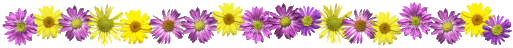 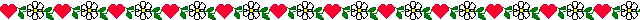 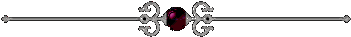 Bireysel Öğrenme Etkinlikleri(Ödev, deney, problem çözme vb.)Bireysel Öğrenme Etkinlikleri(Ödev, deney, problem çözme vb.)Kenar süsleri yapmak bireye neler kazandırır.Kenar süsleri yapmak bireye neler kazandırır.Kenar süsleri yapmak bireye neler kazandırır.Kenar süsleri yapmak bireye neler kazandırır.Grupla Öğrenme Etkinlikleri(Proje, gezi, gözlem vb.)Grupla Öğrenme Etkinlikleri(Proje, gezi, gözlem vb.)Grup olarak ta süsler yapıla bilinir. Grup olarak ta süsler yapıla bilinir. Grup olarak ta süsler yapıla bilinir. Grup olarak ta süsler yapıla bilinir. ÖzetÖzetÖğrencilerin defterlerini gereksiz yere kullanmalarını önlemek ve boş vakitlerinde hem defterlerinin kullanılmayan bölümlerini kullanmasını kavratmak hem de el becerilerini geliştirmek için değişik kenar süsleri kavratıldı.Öğrencilerin defterlerini gereksiz yere kullanmalarını önlemek ve boş vakitlerinde hem defterlerinin kullanılmayan bölümlerini kullanmasını kavratmak hem de el becerilerini geliştirmek için değişik kenar süsleri kavratıldı.Öğrencilerin defterlerini gereksiz yere kullanmalarını önlemek ve boş vakitlerinde hem defterlerinin kullanılmayan bölümlerini kullanmasını kavratmak hem de el becerilerini geliştirmek için değişik kenar süsleri kavratıldı.Öğrencilerin defterlerini gereksiz yere kullanmalarını önlemek ve boş vakitlerinde hem defterlerinin kullanılmayan bölümlerini kullanmasını kavratmak hem de el becerilerini geliştirmek için değişik kenar süsleri kavratıldı.Ölçme-Değerlendirme: Grupla öğrenme etkinliklerine yönelik Ölçme-Değerlendirme1.Araç gereci kullanma becerisi yeterli mi?2.Çalışmada özgülü, içtenlik ve duyarlılık var mı?3.İşini zamanında bitiriyor mu?4.Temiz ve düzenli mi?5.Çalışanlara saygılı mı?Sınıfça belirlenen çalışmaların panoya asılması.Dersin Diğer Derslerle İlişkisi/AçıklamalarDramaPlanın Uygulanmasına İlişkin AçıklamalarSüre:  40 dakika Süre:  40 dakika DERS SERBEST ETKİNLİKLER DERSİSINIF 3DERS        Şiir OkumaKAZANIMSeviyelerine uygun şiirleri doğal bir sesle okuyabilme.BECERİSeviyesine uygun şiirleri uygun gürlükte ve tonda okumaOkunan şiirin cümlelerindeki anlamına göre ses tonunu ayarlamaOkunan ya da dinlenen şiiri yazmaÖĞRENME-ÖĞRETME YÖNTEM VE TEKNİKLERİSesli okuma , Soru – yanıt , Dinleme ve İzleme ,  Birlikte çalışmalar , Gözlem , Anlatım , Tartışma ,  Bireysel çalışmalarDers kitapları , Belirli Günler ve Haftalar kitabı , Şiir kitaplarıKULLANILAN EĞİTİM TEKNOLOJİLERİ ARAÇ VE GEREÇLERDers kitapları, Belirli Günler ve Haftalar kitabı, Şiir kitaplarıDERS ALANI                   Okul, sınıfÖĞRENME-ÖĞRETME SÜRECİÖĞRENME-ÖĞRETME SÜRECİETKİNLİK ÖRNEĞİBilinen veya öğrencilerin beğendikleri şiirlerin ezbere okutturulması,Sınıfça belirlenen şiirlerin deftere yazdırılmasıBilinen veya öğrencilerin beğendikleri şiirlerin ezbere okutturulması,Sınıfça belirlenen şiirlerin deftere yazdırılmasıBireysel Öğrenme Etkinlikleri(Ödev, deney, problem çözme vb.)Şiirleri uygun gürlük ve tonda okumaya çalışmak ve sesine ona göre ayarlayabilmek bireye neler kazandırır. Grupla Öğrenme Etkinlikleri(Proje, gezi, gözlem vb.)ÖzetÖğrencilerin şiir okuma becerilerini geliştirmek için öğrencilerin hoşuna gidecek değişik şiirler okutuldu.Ölçme-Değerlendirme: Grupla öğrenme etkinliklerine yönelik Ölçme-Değerlendirme1.Grup şiiri okuma başarısının değerlendirilmesiDersin Diğer Derslerle İlişkisi/AçıklamalarDrama  Türkçe dersi şiir okuma. Belirli gün ve haftalarda okunana şiirlerPlanın Uygulanmasına İlişkin AçıklamalarSüre:  40 dakika Süre:  40 dakika DERS SERBEST ETKİNLİKLER DERSİSINIF 3DERS         TekerlemelerKAZANIM         Oynanılan sayışma ve tekerlemeleri özelliklerine uygun söylemeye istekli olabilmeBECERİ1.	Oynanılan sayışma ve tekerlemeleri söze, ezgiye uygun söylenip söylenmediğine dikkat etmeÖĞRENME-ÖĞRETME YÖNTEM VE TEKNİKLERİBirlikte çalışmalar, Bireysel çalışmalar, Çözümleme, Soru – yanıt, Yeniden bulma, ÖrneklemeBirlikte çalışmalar, Bireysel çalışmalar, Çözümleme, Soru – yanıt, Yeniden bulma, ÖrneklemeBirlikte çalışmalar, Bireysel çalışmalar, Çözümleme, Soru – yanıt, Yeniden bulma, ÖrneklemeKULLANILAN EĞİTİM TEKNOLOJİLERİ ARAÇ VE GEREÇLERDers kitabı, yardımcı kitaplar, sayışma ve tekerleme örnekleriDers kitabı, yardımcı kitaplar, sayışma ve tekerleme örnekleriDers kitabı, yardımcı kitaplar, sayışma ve tekerleme örnekleriDERS ALANI                   Okul, sınıfOkul, sınıfOkul, sınıfÖĞRENME-ÖĞRETME SÜRECİÖĞRENME-ÖĞRETME SÜRECİÖĞRENME-ÖĞRETME SÜRECİÖĞRENME-ÖĞRETME SÜRECİETKİNLİK ÖRNEĞİTekerlemeler Tekerlemeler Tekerlemeler KÜÇÜK DOSTUM
Küçük dostum gelsene
Ellerini versene
Ellerimizle şap şap
Ayaklarımızla rap rap
Bir şöyle, bir böyle
Dans edelim seninle.KÜÇÜK DOSTUM
Küçük dostum gelsene
Ellerini versene
Ellerimizle şap şap
Ayaklarımızla rap rap
Bir şöyle, bir böyle
Dans edelim seninle.KOMŞU, KOMŞU-Komşu, komşu !-Hu, hu!-Oğlun geldi mi?-Geldi-Ne getirdi?-İnci, boncuk.-Kime, kime?-Sana, bana.-Başka kime?-Kara kediye-Kara kedi nerede?-Ağaca çıktı-Ağaç nerede?-Balta kesti-Balta nerede?-Suya düştü.-Su nerede?-İnek içti.-İnek nerede?-Dağa kaçtı.-Dağ nerede?-Yandı, bitti kül oldu.Bireysel Öğrenme Etkinlikleri(Ödev, deney, problem çözme vb.)Arkadaşlarla birlikte söylenen tekerlemeler bireye neler kazandırır.Arkadaşlarla birlikte söylenen tekerlemeler bireye neler kazandırır.Arkadaşlarla birlikte söylenen tekerlemeler bireye neler kazandırır.Grupla Öğrenme Etkinlikleri(Proje, gezi, gözlem vb.)Öğrenciler, 2,3,4, gruplar halinde oyuna katılır.Öğrenciler, 2,3,4, gruplar halinde oyuna katılır.Öğrenciler, 2,3,4, gruplar halinde oyuna katılır.Özetöğrencilerin konuşma kabiliyetlerinin arttırılması için değişik tekerlemeleri kendilerinin bulup söylemeleri istendi.öğrencilerin konuşma kabiliyetlerinin arttırılması için değişik tekerlemeleri kendilerinin bulup söylemeleri istendi.öğrencilerin konuşma kabiliyetlerinin arttırılması için değişik tekerlemeleri kendilerinin bulup söylemeleri istendi.Ölçme-Değerlendirme: Grupla öğrenme etkinliklerine yönelik Ölçme-Değerlendirme1. .Öğrencilerin grup içindeki davranışlarının gözlenmesi-değerlendirilmesiDersin Diğer Derslerle İlişkisi/AçıklamalarDrama[!] Sınıfça bilinen ve çocukların gelişim seviyesine uygun değişik tekerlemeler seçilebilir.Planın Uygulanmasına İlişkin AçıklamalarÖğrencilerin anlatım kabiliyetlerinin gelişmesi için değişik tekerlemelerle devam edilebilirSüre:  40 dakika Süre:  40 dakika DERS İN ADI SERBEST ETKİNLİKLER DERSİSINIF 3DERS         Eğitici Oyunlar OynamaKAZANIM         Boş zamanlarını eğitici oyunlar oynayarak değerlendirebilmeÖĞRENME-ÖĞRETME YÖNTEM VE TEKNİKLERİAnlatım, bireysel birlikte çalışmalar, birlikte çalışmalar, soru-cevap, inceleme, uygulamaKULLANILAN EĞİTİM TEKNOLOJİLERİ ARAÇ VE GEREÇLER“Balon patlama” oyunuDERS ALANI                   Okul, sınıfÖĞRENME-ÖĞRETME SÜRECİÖĞRENME-ÖĞRETME SÜRECİETKİNLİK ÖRNEĞİSınıf İçi OyunlarıŞimdi sınıf içinde bir oyun oynayalım mı?İçinizden birinizi ebe seçelim. Kim olsun?Oyun oynarken oyunun kurallarına dikkat edelim.Oyun sırasında oyun kurallarına uymanın önemi açıklanacak.Grup oyunlarında kazanan grubun tebrik edilmesinin gerektiği anlatılacak.Şimdi sınıf içinde bir oyun oynayalım mı?İçinizden birinizi ebe seçelim. Kim olsun?Oyun oynarken oyunun kurallarına dikkat edelim.Oyun sırasında oyun kurallarına uymanın önemi açıklanacak.Grup oyunlarında kazanan grubun tebrik edilmesinin gerektiği anlatılacak.Bireysel Öğrenme Etkinlikleri(Ödev, deney, problem çözme vb.)Sınıf içinde oynanan oyunlar bireye neler kazandırır. Grupla Öğrenme Etkinlikleri(Proje, gezi, gözlem vb.)Grup olarak ta oyunlar oynatıla bilinirÖzetÖğrencilerin eğlenceli ve hoş vakit geçirmesinin yanında oyunu kurallarına uygun olarak oynamaları ve kazanmanın yanında kaybetmenin de doğal olduğunun farkına vararak kazananı tebrik etme alışkanlığı kazandırılır.Ölçme-Değerlendirme: Grupla öğrenme etkinliklerine yönelik Ölçme-Değerlendirme1. Oyun kurallarına uyuyor mu?2. Grup içindeki davranışları arkadaşlarıyla uyumlumu.Dersin Diğer Derslerle İlişkisi/AçıklamalarDramaPlanın Uygulanmasına İlişkin AçıklamalarSüre:  40 dakika Süre:  40 dakika DERS İN ADI SERBEST ETKİNLİKLER DERSİSINIF 3DERS         Şarkı SöylemeKAZANIM         Birlikte şarkı söyleyebilme, şarkı söylemeye istekli olabilmeBECERİ1.	Sevilen bir şarkıyı sınıfça söylemeÖĞRENME-ÖĞRETME YÖNTEM VE TEKNİKLERİİyi seslendirilmiş şarkı, türkü vb. örnekleri dinleme ve söyleme, birlikte çalışmalar, tekrar.KULLANILAN EĞİTİM TEKNOLOJİLERİ ARAÇ VE GEREÇLERMüzik ders kitabı,  müzik defteri, kasetçalar, kasetDERS ALANI                   Okul kütüphanesi, sınıfÖĞRENME-ÖĞRETME SÜRECİÖĞRENME-ÖĞRETME SÜRECİETKİNLİK ÖRNEĞİAĞAÇ BAYRAMIDağlar taşlar ağaç olacakYaz gelecek, kış gelecekÜlkemiz cennet kalacakKazmalar elimizde çukur açalımKürekler elimizde toprak atalımYaz demeden kış demeden ağaç dikelim hey, ağaç dikelimGünler geçecek, aylar geçecekYağmur yağacak, güneş açacakHer bir fidan ağaç olacakDağlar taşlar ağaç olacakYaz gelecek, kış gelecekÜlkemiz cennet kalacakKazmalar elimizde çukur açalımKürekler elimizde toprak atalımYaz demeden kış demeden ağaç dikelim hey, ağaç dikelimGünler geçecek, aylar geçecekYağmur yağacak, güneş açacakHer bir fidan ağaç olacakBireysel Öğrenme Etkinlikleri(Ödev, deney, problem çözme vb.)Okulda öğrendikleri seviyelerine uygun şarkı ve türküleri bilip söylemek ve dinlemeye çalışmak bireye neler kazandırır.Grupla Öğrenme Etkinlikleri(Proje, gezi, gözlem vb.)Grupça şarkı ve türkülerde söylettirildiÖzetŞarkı ve türküleri bilip söylemeleri istenir amaç hem şarkı ve türkü kültürlerini tanıtmak hem de arkadaşlarıyla hoş vakit geçirmeleri sağlandı ayrıca arkadaşlarına hitap etmekte güçlük çekenlerin heyecanları alınmaya çalışıldı.Ölçme-Değerlendirme: Grupla öğrenme etkinliklerine yönelik Ölçme-Değerlendirme1.Şarkı söyleme kurallarına dikkat ediyor mu?2.Grup çalışmaları dinlenir, en güzel şarkı söyleyen grup seçilir, alkışlanır.Dersin Diğer Derslerle İlişkisi/AçıklamalarDramaPlanın Uygulanmasına İlişkin AçıklamalarÖğrencilerin ezber becerilerini geliştirmek için başka şarkılarla devam edilebilinir.Süre: 40 dakika Süre: 40 dakika DERS SERBEST ETKİNLİKLER DERSİSINIF 3DERS          Duygularımı Sanatla AnlatıyorumKAZANIM          1. Fotoğraf ya da resimleri ifade ettiklerini duygu ve düşüncelere göre sınıflandırırÖĞRENME-ÖĞRETME YÖNTEM VE TEKNİKLERİBuluş Yoluyla Öğrenme, Araştırma- İnceleme, Gösterip Yaptırma,  Beyin Fırtınası, Soru CevapKULLANILAN EĞİTİM TEKNOLOJİLERİ ARAÇ VE GEREÇLERMasal ve hikâye kitaplarıDERS ALANI                   Okul, sınıfÖĞRENME-ÖĞRETME SÜRECİÖĞRENME-ÖĞRETME SÜRECİETKİNLİK ÖRNEĞİ Duyguların ifadesi!         Resim, fotoğraf, heykel, seramik, şiir, müzik vb. sanat eserlerinin kendisi, taklitleri ya da fotoğrafları sınıfa getirilir. Öğrencilerin bunlardaki duyguları bulmaları ve tanımlamaları istenir.Öğrencilerden kendilerine bir eser seçmeleri istenir. Bu eserin duygusunun ne olduğu ve bu duygunun neden oluştuğuna ilişkin kısa bir öykü yazmaları ya da basit anlamda bir şarkı bestelemeleri istenir.Her bir öğrencinin 3 duygu seçmesi ve bu duyguları anlatan şiir, öykü ya da resim yapmaları istenir.Bir müzik parçası içindeki duyguları bulmaları istenir.En fazla 6 kişilik gruplar oluşturulur duygular ve sebepleri hakkında röportaj yapmaları istenir (Bu çalışma psikolog, doktor ve sanatçılarla yapılabilir.).Duygunu Anlat çalışması yapılır; öğrenciler önce sessiz sinema ile daha sonra yalnızca seslerini kullanarak duygularını anlatırlar. Duyguların ifadesi!         Resim, fotoğraf, heykel, seramik, şiir, müzik vb. sanat eserlerinin kendisi, taklitleri ya da fotoğrafları sınıfa getirilir. Öğrencilerin bunlardaki duyguları bulmaları ve tanımlamaları istenir.Öğrencilerden kendilerine bir eser seçmeleri istenir. Bu eserin duygusunun ne olduğu ve bu duygunun neden oluştuğuna ilişkin kısa bir öykü yazmaları ya da basit anlamda bir şarkı bestelemeleri istenir.Her bir öğrencinin 3 duygu seçmesi ve bu duyguları anlatan şiir, öykü ya da resim yapmaları istenir.Bir müzik parçası içindeki duyguları bulmaları istenir.En fazla 6 kişilik gruplar oluşturulur duygular ve sebepleri hakkında röportaj yapmaları istenir (Bu çalışma psikolog, doktor ve sanatçılarla yapılabilir.).Duygunu Anlat çalışması yapılır; öğrenciler önce sessiz sinema ile daha sonra yalnızca seslerini kullanarak duygularını anlatırlar.Bireysel Öğrenme Etkinlikleri(Ödev, deney, problem çözme vb.)Değişik duyguların olduğunu ve bu duygulara paralel yüz ifadelerinin ve ruh halinin olduğunu bilmek bireye neler kazandırır.Grupla Öğrenme Etkinlikleri(Proje, gezi, gözlem vb.)ÖzetÖğrencilerin değişik duyguların oluşabileceğini ve bu duygular ölçüsünde hangi insana nasıl davranması ve yaklaşması gerektiği ile ilgili bilgiler verildi.Ölçme-Değerlendirme: Grupla öğrenme etkinliklerine yönelik Ölçme-Değerlendirme1. Resimleri ve fotoğrafları incelediniz mi?2. Resim ve fotoğraflar sizde ne gibi duygular oluşturdu?3. Bu duyguları ifade edebilir misiniz?4. Elimizdeki resim ve fotoğrafları bu duygulara göre tasnif edebilir misiniz?Dersin Diğer Derslerle İlişkisi/AçıklamalarDrama[!] Sınıfça bilinen ve çocukların gelişim seviyesine uygun fiziksel etkinliklerin faydaları diğer derslerde de ifade edilir.Planın Uygulanmasına İlişkin AçıklamalarÖğrencilerin düşünsel becerilerini geliştirmek ve değişik duyguların olduğunu iyice kavratabilmek için bu konu ile ilgili hazırlanan filmler izlettirilebilir.Süre: 40 dakikaSüre: 40 dakikaDERS İN ADISERBEST ETKİNLİKLER DERSİSINIF 3DERS         Masal Dinleme, AnlatmaKAZANIM         Kısa bir masalı, bir öyküyü anlatabilmekBECERİSınıfta konuşmacıları, sözlerini kesmeden dinleyebilmek.ÖĞRENME-ÖĞRETME YÖNTEM VE TEKNİKLERİMasal veya öykü okuma, anlatma, dinleme, dramatizasyonKULLANILAN EĞİTİM TEKNOLOJİLERİ ARAÇ VE GEREÇLER-----DERS ALANI                   Okul, sınıfÖĞRENME-ÖĞRETME SÜRECİÖĞRENME-ÖĞRETME SÜRECİETKİNLİK ÖRNEĞİMasal DinlemeMasala ait resim üzerinde konuşulması ,Masalın okunmasıÖğrenciler tarafından anlatılmasıÖğrencilerin ; konuşmacı arkadaşlarının sözünü kesmeden dinlemeleri ,Masala ait olay kahramanlarının belirlenmesiOkunan masalın öğrenci grupları tarafından canlandırılmasıMasala ait resim üzerinde konuşulması ,Masalın okunmasıÖğrenciler tarafından anlatılmasıÖğrencilerin ; konuşmacı arkadaşlarının sözünü kesmeden dinlemeleri ,Masala ait olay kahramanlarının belirlenmesiOkunan masalın öğrenci grupları tarafından canlandırılmasıBireysel Öğrenme Etkinlikleri(Ödev, deney, problem çözme vb.)Öğrencilerin birbirlerine anlattıkları masallar bireye neler kazandırır.Grupla Öğrenme Etkinlikleri(Proje, gezi, gözlem vb.)ÖzetÖğrencilerin anlatılan herhangi bir konuyu dinlemeleri ve dinlerken nelere dikkat etmeleri gerektiği kavratıldı.Ölçme-Değerlendirme: Grupla öğrenme etkinliklerine yönelik Ölçme-Değerlendirme1.Bu masalda kimler var?2.Okuduğum masalın adı neydi?3.Bu masal neyi anlatıyor du?4.Drama yapan arkadaşlarını alkışlama.Dersin Diğer Derslerle İlişkisi/AçıklamalarDramaPlanın Uygulanmasına İlişkin AçıklamalarSüre:  40 dakikaSüre:  40 dakikaDERS SERBEST ETKİNLİKLER DERSİSINIF 3DERS       Güzel Konuşma Ve YazmaKAZANIMSeviyelerine uygun masalları olayların sırasını bozmadan anlatabilmeÖĞRENME-ÖĞRETME YÖNTEM VE TEKNİKLERİBireysel birlikte çalışmalar, birlikte çalışmalar, uygulama, yaparak-yaşarak öğrenmeDefter, resim kağıdı, boya kalemleri, pastel boyaKULLANILAN EĞİTİM TEKNOLOJİLERİ ARAÇ VE GEREÇLER-----DERS ALANI                   Okul, sınıfÖĞRENME-ÖĞRETME SÜRECİÖĞRENME-ÖĞRETME SÜRECİETKİNLİK ÖRNEĞİGüzel konuşmaSize bir öykü anlatacağım.Çok seveceğinizden eminim. Şimdi herkes arkasına yaslansın.Okuduğum öyküyü sizde anlatacaksınız.Öğretmen tarafından okunan öykünün; öğrenciler tarafından düzgün ve doğru  cümlelerle olayların oluş  sırasını bozmadan anlatılması.Size bir öykü anlatacağım.Çok seveceğinizden eminim. Şimdi herkes arkasına yaslansın.Okuduğum öyküyü sizde anlatacaksınız.Öğretmen tarafından okunan öykünün; öğrenciler tarafından düzgün ve doğru  cümlelerle olayların oluş  sırasını bozmadan anlatılması.Bireysel Öğrenme Etkinlikleri(Ödev, deney, problem çözme vb.)Hazırlıksız olsa dahi güzel konuşma becerisi kazanabilmesi bireye neler kazandırır.Grupla Öğrenme Etkinlikleri(Proje, gezi, gözlem vb.)ÖzetDuygu ve düşüncelerini rahat ve doğru cümlelerle ifade edebilir. İfade edebilmeÖlçme-Değerlendirme: Grupla öğrenme etkinliklerine yönelik Ölçme-Değerlendirme1.Bir konuda nasıl bilgi sahibi olunur?2.Bir konu üzerinde konuşma, bilgi seviyelerini ölçme.Dersin Diğer Derslerle İlişkisi/AçıklamalarDramaPlanın Uygulanmasına İlişkin AçıklamalarSüre: 40 dakika Süre: 40 dakika DERS SERBEST ETKİNLİKLER DERSİSINIF 3DERS          Duygu ve Düşüncülerini İfade Etme: Pastel Boya ÇalışmalarıKAZANIM          1. Pastel boya kullanırken dilediği renkleri kullanma2. Düşündüğü konuyu yüzeye serbestçe aktarma3. Çalışmalarında pastal boyanın değişik tekniklerini kullanmaÖĞRENME-ÖĞRETME YÖNTEM VE TEKNİKLERİAnlatım, gösterip-yaptırma,uygulama, boyama  Pastel boya, resim defteriKULLANILAN EĞİTİM TEKNOLOJİLERİ ARAÇ VE GEREÇLERMasal ve hikâye kitaplarıDERS ALANI                   Okul, sınıfÖĞRENME-ÖĞRETME SÜRECİÖĞRENME-ÖĞRETME SÜRECİETKİNLİK ÖRNEĞİBen nerede yaşıyorum?Herkesin malzemesi yanında mı?Bugün pastel  boya çalışması yapacağız.Her öğrencinin araç ve gerecinin tam olup olmadığı kontrol edilir.Yapılacak pastel boya çalışması ile ilgili konu belirlenir.Pastel boya ile çalışma tekniğinde dikkat edilmesi gereken noktalar belirtilir. Düşündüğü konuyu yüzeye serbestçe aktarması ve dilediği renkleri kullanması söylenir.Belirlene konu ile ilgili bireysel çalışmalar yaptırılır.Herkesin malzemesi yanında mı?Bugün pastel  boya çalışması yapacağız.Her öğrencinin araç ve gerecinin tam olup olmadığı kontrol edilir.Yapılacak pastel boya çalışması ile ilgili konu belirlenir.Pastel boya ile çalışma tekniğinde dikkat edilmesi gereken noktalar belirtilir. Düşündüğü konuyu yüzeye serbestçe aktarması ve dilediği renkleri kullanması söylenir.Belirlene konu ile ilgili bireysel çalışmalar yaptırılır.Bireysel Öğrenme Etkinlikleri(Ödev, deney, problem çözme vb.)Değişik duyguların olduğunu ve bu duygulara paralel yüz ifadelerinin ve ruh halinin olduğunu bilmek bireye neler kazandırır.Grupla Öğrenme Etkinlikleri(Proje, gezi, gözlem vb.)ÖzetÖğrencilerin değişik duyguların oluşabileceğini ve bu duygular ölçüsünde hangi insana nasıl davranması ve yaklaşması gerektiği ile ilgili bilgiler verildi.Ölçme-Değerlendirme: Grupla öğrenme etkinliklerine yönelik Ölçme-Değerlendirme1.Yapılan çalışmalara kontrol edilir.2.Çalışmaların sonucunda sınıfın düzenlenmesi, tertibi.Dersin Diğer Derslerle İlişkisi/AçıklamalarDrama[!] Sınıfça bilinen ve çocukların gelişim seviyesine uygun fiziksel etkinliklerin faydaları diğer derslerde de ifade edilir.Planın Uygulanmasına İlişkin AçıklamalarÖğrencilerin düşünsel becerilerini geliştirmek ve değişik duyguların olduğunu iyice kavratabilmek için bu konu ile ilgili hazırlanan filmler izlettirilebilir.Süre: 40 dakika Süre: 40 dakika DERS SERBEST ETKİNLİKLER DERSİSINIF 3DERS          Duygu ve düşüncelerini ifade etmeKAZANIM         1. Duyulabilecek, anlaşılabilecek biçimde konuşabilmek.2. Konuşmalarında konuşma kurallarına uyabilmek.ÖĞRENME-ÖĞRETME YÖNTEM VE TEKNİKLERİAnlatım, soru – yanıt, örnek olay, izleme.KULLANILAN EĞİTİM TEKNOLOJİLERİ ARAÇ VE GEREÇLERMasal ve hikâye kitaplarıDERS ALANI                   Okul, sınıfÖĞRENME-ÖĞRETME SÜRECİÖĞRENME-ÖĞRETME SÜRECİETKİNLİK ÖRNEĞİBen nerede yaşıyorum?Kimler yaşadığı bir olayı arkadaşlarına anlatmak ister?Bu dersimizde arkadaşlarınızın anlatacaklarını iyi dinleyin.Konuşma sırasında ses tonumuzu iyi ayarlayalım.Öğrencilerin yaşadıkları olayları düzgün ve doğru cümlelerle, konuşma kurallarına uyarak anlatmaları istenecek.Kimler yaşadığı bir olayı arkadaşlarına anlatmak ister?Bu dersimizde arkadaşlarınızın anlatacaklarını iyi dinleyin.Konuşma sırasında ses tonumuzu iyi ayarlayalım.Öğrencilerin yaşadıkları olayları düzgün ve doğru cümlelerle, konuşma kurallarına uyarak anlatmaları istenecek.Bireysel Öğrenme Etkinlikleri(Ödev, deney, problem çözme vb.)Değişik duyguların olduğunu ve bu duygulara paralel yüz ifadelerinin ve ruh halinin olduğunu bilmek bireye neler kazandırır.Grupla Öğrenme Etkinlikleri(Proje, gezi, gözlem vb.)ÖzetÖğrencilerin değişik duyguların oluşabileceğini ve bu duygular ölçüsünde hangi insana nasıl davranması ve yaklaşması gerektiği ile ilgili bilgiler verildi.Ölçme-Değerlendirme: Grupla öğrenme etkinliklerine yönelik Ölçme-Değerlendirme1.Sözcüklerin doğru söylenip, söylenmediği kontrol edilmesi.2.Konuşmacı öğrencilerin anlatımlarını dinleyici öğrencilerin sözlerini kesmeden dinlemeleri.3. Konuşma güçlüğü olan öğrencilerle çalışmalar.Dersin Diğer Derslerle İlişkisi/AçıklamalarDrama[!] Sınıfça bilinen ve çocukların gelişim seviyesine uygun fiziksel etkinliklerin faydaları diğer derslerde de ifade edilir.Planın Uygulanmasına İlişkin AçıklamalarÖğrencilerin düşünsel becerilerini geliştirmek ve değişik duyguların olduğunu iyice kavratabilmek için bu konu ile ilgili hazırlanan filmler izlettirilebilir.Süre:  40 dakika Süre:  40 dakika DERS İN ADI SERBEST ETKİNLİKLER DERSİSINIF 3DERS         Oyun OynamaKAZANIM         	Birlikte oynayacağı oyununu seçme ve oyun kurallarına uymaÖĞRENME-ÖĞRETME YÖNTEM VE TEKNİKLERİAnlatım, bireysel birlikte çalışmalar, birlikte çalışmalar, soru-cevap, inceleme, uygulamaKULLANILAN EĞİTİM TEKNOLOJİLERİ ARAÇ VE GEREÇLERSerbest oyunlar DERS ALANI                   Okul, sınıfÖĞRENME-ÖĞRETME SÜRECİÖĞRENME-ÖĞRETME SÜRECİETKİNLİK ÖRNEĞİSınıf İçi OyunlarıSerbest oyunlar oynama.Serbest oyunlar oynama.Bireysel Öğrenme Etkinlikleri(Ödev, deney, problem çözme vb.)Sınıf içinde oynanan oyunlar bireye neler kazandırır. Grupla Öğrenme Etkinlikleri(Proje, gezi, gözlem vb.)Grup olarak ta oyunlar oynatıla bilinirÖzetÖğrencilerin eğlenceli ve hoş vakit geçirmesinin yanında oyunu kurallarına uygun olarak oynamaları ve kazanmanın yanında kaybetmenin de doğal olduğunun farkına vararak kazananı tebrik etme alışkanlığı kazandırılır.Ölçme-Değerlendirme: Grupla öğrenme etkinliklerine yönelik Ölçme-Değerlendirme1. Oyun kurallarına uyuyor mu?2. Grup içindeki davranışları arkadaşlarıyla uyumlumu.Dersin Diğer Derslerle İlişkisi/AçıklamalarDramaPlanın Uygulanmasına İlişkin AçıklamalarSüre:  40 dakikaSüre:  40 dakikaDERS SERBEST ETKİNLİKLER DERSİSINIF 3DERS       Konuşma KAZANIMToplum karşısında doğal sesle konuşabilme alışkanlığını kazanabilmeÖĞRENME-ÖĞRETME YÖNTEM VE TEKNİKLERİKonuşma, hazırlıklı konuşma, hazırlıksız konuşma, toplum, doğal sesYaparak-yaşayarak öğrenme, uygulama, sözlü anlatım, dramaKULLANILAN EĞİTİM TEKNOLOJİLERİ ARAÇ VE GEREÇLER-----DERS ALANI                   Okul, sınıfÖĞRENME-ÖĞRETME SÜRECİÖĞRENME-ÖĞRETME SÜRECİETKİNLİK ÖRNEĞİGüzel konuşmaKısa süreli el çırpma oyunu  Hazırlıksız ve sıradan konuşmaları her zaman, hepimiz  yapabiliriz ve yaparız.Hazırlıksız konuşmalar ne olabilir?Sokakta karşılaşan insanlar ile ilgili bir drama yaptırılır. Oyuncak telefonla, telefonla görüşme oyunu oynatılır vb. Kısa süreli el çırpma oyunu  Hazırlıksız ve sıradan konuşmaları her zaman, hepimiz  yapabiliriz ve yaparız.Hazırlıksız konuşmalar ne olabilir?Sokakta karşılaşan insanlar ile ilgili bir drama yaptırılır. Oyuncak telefonla, telefonla görüşme oyunu oynatılır vb. Bireysel Öğrenme Etkinlikleri(Ödev, deney, problem çözme vb.)Hazırlıksız olsa dahi güzel konuşma becerisi kazanabilmesi bireye neler kazandırır.Grupla Öğrenme Etkinlikleri(Proje, gezi, gözlem vb.)ÖzetDuygu ve düşüncelerini rahat ve doğru cümlelerle ifade edebilir. İfade edebilmeÖlçme-Değerlendirme: Grupla öğrenme etkinliklerine yönelik Ölçme-Değerlendirme1.Sözcüklerin doğru söylenip, söylenmediği kontrol edilmesi.2.Konuşmacı öğrencilerin anlatımlarını dinleyici öğrencilerin sözlerini kesmeden dinlemeleri.3. Konuşma güçlüğü olan öğrencilerle çalışmalar.Dersin Diğer Derslerle İlişkisi/AçıklamalarDramaPlanın Uygulanmasına İlişkin AçıklamalarSüre:  40 dakika Süre:  40 dakika DERS İN ADI SERBEST ETKİNLİKLER DERSİSINIF 3DERS         Oyun OynamaKAZANIM         	Birlikte oynayacağı oyununu seçme ve oyun kurallarına uymaÖĞRENME-ÖĞRETME YÖNTEM VE TEKNİKLERİYaparak yaşayarak öğrenmeKULLANILAN EĞİTİM TEKNOLOJİLERİ ARAÇ VE GEREÇLERSerbest oyunlar DERS ALANI                   Okul, sınıfÖĞRENME-ÖĞRETME SÜRECİÖĞRENME-ÖĞRETME SÜRECİETKİNLİK ÖRNEĞİSınıf İçi OyunlarıÖrnek :YUVARLANAN TOPTAN KAÇOyuncular bir halka yaparlar. Ayrılan bir tanesi merkezde durur. Halkadaki çocuklar bir voleybol topunu ortadaki çocuğa doğru yuvarlayarak onu vurmaya çalışırlar. Vuran oyuncu ile vurulan oyuncu yer değiştirerek oyuna devam edilir.Örnek :YUVARLANAN TOPTAN KAÇOyuncular bir halka yaparlar. Ayrılan bir tanesi merkezde durur. Halkadaki çocuklar bir voleybol topunu ortadaki çocuğa doğru yuvarlayarak onu vurmaya çalışırlar. Vuran oyuncu ile vurulan oyuncu yer değiştirerek oyuna devam edilir.Bireysel Öğrenme Etkinlikleri(Ödev, deney, problem çözme vb.)Sınıf içinde oynanan oyunlar bireye neler kazandırır. Grupla Öğrenme Etkinlikleri(Proje, gezi, gözlem vb.)Grup olarak ta oyunlar oynatıla bilinirÖzetÖğrencilerin eğlenceli ve hoş vakit geçirmesinin yanında oyunu kurallarına uygun olarak oynamaları ve kazanmanın yanında kaybetmenin de doğal olduğunun farkına vararak kazananı tebrik etme alışkanlığı kazandırılır.Ölçme-Değerlendirme: Grupla öğrenme etkinliklerine yönelik Ölçme-Değerlendirme1. Oyun kurallarına uyuyor mu?2. Grup içindeki davranışları arkadaşlarıyla uyumlumu.Dersin Diğer Derslerle İlişkisi/AçıklamalarDramaPlanın Uygulanmasına İlişkin AçıklamalarSüre: 40 dakika Süre: 40 dakika DERS İN ADISERBEST ETKİNLİKLER DERSİSINIF 3DERS         MonologKAZANIM         Topluluk karşısında konuşabilme.BECERİ1. Monolog söylemeye istekli oluş.2. Monologu söylerken el kol hareketleri ve mimiklerle destekleme.ÖĞRENME-ÖĞRETME YÖNTEM VE TEKNİKLERİMonolog, mimik, el ve kol hareketleri.  Yaparak yaşayarak öğrenme.KULLANILAN EĞİTİM TEKNOLOJİLERİ ARAÇ VE GEREÇLERDERS ALANI                   Okul, sınıfÖĞRENME-ÖĞRETME SÜRECİÖĞRENME-ÖĞRETME SÜRECİETKİNLİK ÖRNEĞİİletişim Araçlarının KullanılmasıKonuşma yeteneğimizi geliştirmek neler yapmalıyız?Konuşmalarımızda bizi dinleyen insanları etkilemek için konuşmalarımız esnasında nelere dikkat etmeliyiz?Bu dersimizde  monolog çalışması yapacağız.“Topluluk karşısında konuşurken uymamız gereken bazı kurallar vardır. Konuşmamız sırasında insanlarda iyi izlenimler bırakmak için mimikler, el ve kol hareketleri yapmamız gerekir.”açıklamaları öğretmen tarafından yapılır.Sınıfta monolog çalışmaları yapılır.Konuşma yeteneğimizi geliştirmek neler yapmalıyız?Konuşmalarımızda bizi dinleyen insanları etkilemek için konuşmalarımız esnasında nelere dikkat etmeliyiz?Bu dersimizde  monolog çalışması yapacağız.“Topluluk karşısında konuşurken uymamız gereken bazı kurallar vardır. Konuşmamız sırasında insanlarda iyi izlenimler bırakmak için mimikler, el ve kol hareketleri yapmamız gerekir.”açıklamaları öğretmen tarafından yapılır.Sınıfta monolog çalışmaları yapılır.Bireysel Öğrenme Etkinlikleri(Ödev, deney, problem çözme vb.)Arkadaşlarının konuşmalarını dinlemek ve kendisinin konuşma yapması bireye neler kazandırır.Grupla Öğrenme Etkinlikleri(Proje, gezi, gözlem vb.)Grupça seviyelerine uygun olarak seçilmiş bir konuyu aralarında tartışmaları istenirÖzetÖğrencilerin anlatım becerilerinin arttırılması için değişik konular seçilebilir.Ölçme-Değerlendirme: Grupla öğrenme etkinliklerine yönelik Ölçme-Değerlendirme1. Monologu söylerken el kol hareketleri ve mimiklerle yapıyor mu?Dersin Diğer Derslerle İlişkisi/AçıklamalarDrama[!] Sınıfça bilinen ve çocukların gelişim seviyesine uygun değişik konuşma türleri seçilebilir.Planın Uygulanmasına İlişkin AçıklamalarÖğrencilerin anlatım ve dinleme kabiliyetlerinin gelişmesi için değişik konularla devam edilebilirSüre:40 dakika Süre:40 dakika DERS İN ADISERBEST ETKİNLİKLER DERSİSINIF 3DERSOkumaKAZANIM1. Sesli ve sessiz okuyabilme;2. Dinlediklerini, izlediklerini, okuduklarını doğru anlayabilme ve yorumlayabilme;BECERİÖĞRENME-ÖĞRETME YÖNTEM VE TEKNİKLERİSessiz Okuma, Yorumlama, Anlatma, Soru-Yanıt, Tartışma, Tümevarım, TümdengelimOkuma parçası , parçaya ait resimlerKULLANILAN EĞİTİM TEKNOLOJİLERİ ARAÇ VE GEREÇLERÖğrencilerin seviyelerine uygun seçilmiş değişik Hikâye Roman ve MasallarDERS ALANI                   Okul kütüphanesi, sınıfÖĞRENME-ÖĞRETME SÜRECİÖĞRENME-ÖĞRETME SÜRECİETKİNLİK ÖRNEĞİSerbest okuma“Okuduğumuz parçanın adı neydi?”“Bu metinde yer alan olay kahramanları kimler?” “Sizce okuduğumuz metnin ana düşüncesi ne olabilir?”Metnin sessiz olarak okunması,Metnin olay kahramanları ve özelliklerinin açıklanması,Metnin ana düşüncesinin bulunması“Okuduğumuz parçanın adı neydi?”“Bu metinde yer alan olay kahramanları kimler?” “Sizce okuduğumuz metnin ana düşüncesi ne olabilir?”Metnin sessiz olarak okunması,Metnin olay kahramanları ve özelliklerinin açıklanması,Metnin ana düşüncesinin bulunmasıBireysel Öğrenme Etkinlikleri(Ödev, deney, problem çözme vb.)Öğrencilerin okutturulan kitaplar bireye neler kazandırır. Grupla Öğrenme Etkinlikleri(Proje, gezi, gözlem vb.)ÖzetÖğrencilerin okuma kabiliyetlerinin yanında hayal dünyalarının gelişmesi için masal ve hikâyeler okutturuldu.Ölçme-Değerlendirme:Grupla öğrenme etkinliklerine yönelik Ölçme-Değerlendirme1.Metnin anlatılması2.Olay ,yer ,zaman ve kişiler ile ilgili soru-cevap çalışmaları3.Dinleme – izlemeye ilişkin davranışların değerlendirilmesiDersin Diğer Derslerle İlişkisi/AçıklamalarDramaPlanın Uygulanmasına İlişkin AçıklamalarSüre:  40 dakika Süre:  40 dakika DERS İN ADI SERBEST ETKİNLİKLER DERSİSINIF 3DERS         Kâğıt İşleriKAZANIM         Kâğıt işleri yaparak yaratıcılık ve yapıcılık yönlerini geliştirebilmeBECERİ1. Kâğıt çeşitlerini kullanarak uygun çalışmalar yapabilmek.2. Çalışmalarında   dikkatli olabilmek ve çalıştığı yeri kirletmemek.ÖĞRENME-ÖĞRETME YÖNTEM VE TEKNİKLERİBirlikte çalışmalar, gözlem, inceleme, bireysel çalışmalar, yaparak-yaşayarak öğrenme.Kăğıt, gazete, karton, makas, yapıştırıcı.KULLANILAN EĞİTİM TEKNOLOJİLERİ ARAÇ VE GEREÇLERResim kâğıdı, resim kartonu, gazete, dergi, mecmua, fon vb. kâğıtları, yapıştırıcı, makasDERS ALANI                   Okul, sınıfÖĞRENME-ÖĞRETME SÜRECİÖĞRENME-ÖĞRETME SÜRECİETKİNLİK ÖRNEĞİEl BecerileriBoş zamanlarınızda, hem el işi becerilerinizi artırmak hem de vaktinizi eğlenerek geçirmek için neler yaparsınız?Hepiniz güzel şeyler söylediniz. Bunları zevkle yaptığınızdan eminim. Bugün el becerilerimizi artıracak kâğıt işleri yapacağız.Herkes söyleyeceklerimi iyi dinlesin. Atık kâğıt, gazete kâğıtları, karton, makas ve yapıştırıcı kullanarak herkes serbest teknik kullanarak dilediği şeyi yapabileceği anlatılır.  ‘’Öğrencilere kartonu zemin olarak kullanabilecekleri ve çeşitli renkteki kağıt veya gazete sayfalarını istedikleri gibi kesip, karton zemine yapıştırabilecekleri” söylenebilir.Boş zamanlarınızda, hem el işi becerilerinizi artırmak hem de vaktinizi eğlenerek geçirmek için neler yaparsınız?Hepiniz güzel şeyler söylediniz. Bunları zevkle yaptığınızdan eminim. Bugün el becerilerimizi artıracak kâğıt işleri yapacağız.Herkes söyleyeceklerimi iyi dinlesin. Atık kâğıt, gazete kâğıtları, karton, makas ve yapıştırıcı kullanarak herkes serbest teknik kullanarak dilediği şeyi yapabileceği anlatılır.  ‘’Öğrencilere kartonu zemin olarak kullanabilecekleri ve çeşitli renkteki kağıt veya gazete sayfalarını istedikleri gibi kesip, karton zemine yapıştırabilecekleri” söylenebilir.Bireysel Öğrenme Etkinlikleri(Ödev, deney, problem çözme vb.)Öğrencilerin iş bölümü yaparak bir ürün ortaya koymaları bireye neler kazandırır. Grupla Öğrenme Etkinlikleri(Proje, gezi, gözlem vb.)Grup olarak bir ürün ortaya koyma konusunda istekleri arttırmaya çalışılır.ÖzetÖğrencilerin el işlerini geliştirmeye yönelik değişik çalışmalar yaptırılabilir..Ölçme-Değerlendirme: Grupla öğrenme etkinliklerine yönelik Ölçme-Değerlendirme1.Yapılan çalışmaların incelenmesi2.Yapılan çalışmaların sınıfça belirlenenlerinin sergilenmesi3.  Grup çalışmalarının kontrol edilmesi ve sınıf panosuna asılması.Dersin Diğer Derslerle İlişkisi/AçıklamalarDramaPlanın Uygulanmasına İlişkin AçıklamalarSüre:  40 dakikaSüre:  40 dakikaDERS SERBEST ETKİNLİKLER DERSİSINIF 3DERS         Renkli Kâğıtlarla Sihirli Fenerler YapmaKAZANIM         El işi çalışmalarıyla yapıcılık ve yaratıcılık yönlerini geliştirebilmeBECERİÖĞRENME-ÖĞRETME YÖNTEM VE TEKNİKLERİBireysel ve toplu çalışmaKULLANILAN EĞİTİM TEKNOLOJİLERİ ARAÇ VE GEREÇLEREl işi kâğıdı, sinirli fener yapma malzemeleriDERS ALANI                   Okul, sınıfÖĞRENME-ÖĞRETME SÜRECİÖĞRENME-ÖĞRETME SÜRECİETKİNLİK ÖRNEĞİRenkli Kağıtlarla Fener Vb Yapma (Bknz Örnekler)Şimdi bir fener yapacağım. Fener yapmak için hangi malzemeleri kullanacağız?El işi çalışmaları yaparken uyulması gereken kurallar ve çalışmalar hatırlatılacak. El işi becerilerinin arttırılması için makas kullanma, kâğıt kesme, ürün ortaya çıkarma, yapılanların sergilenmesi hatırlatılacak.Şimdi bir fener yapacağım. Fener yapmak için hangi malzemeleri kullanacağız?El işi çalışmaları yaparken uyulması gereken kurallar ve çalışmalar hatırlatılacak. El işi becerilerinin arttırılması için makas kullanma, kâğıt kesme, ürün ortaya çıkarma, yapılanların sergilenmesi hatırlatılacak.Bireysel Öğrenme Etkinlikleri(Ödev, deney, problem çözme vb.)Renkli kağıtlarla fener ve ya benzeri çalışmalar yapmak bireye neler kazandırır.Grupla Öğrenme Etkinlikleri(Proje, gezi, gözlem vb.)Öğrenciler, 2,3,4, gruplar halinde çalışmalar yaptırıldı.ÖzetÖğrencilere getirdikleri renkli el işi kağıtları ve el işi malzemeleri ile görsel olarak hoşlarına gidebilecek çalışmalar yaptırıldı.Ölçme-Değerlendirme: Grupla öğrenme etkinliklerine yönelik Ölçme-Değerlendirme1.Yapılan çalışmaların incelenmesi2.Yapılan çalışmaların sınıfça belirlenenlerinin sergilenmesi3.  Grup çalışmalarının kontrol edilmesi ve sınıf panosuna asılması.Dersin Diğer Derslerle İlişkisi/AçıklamalarDrama[!] Sınıfça bilinen ve çocukların gelişim seviyesine uygun değişik masallar seçilebilir.Planın Uygulanmasına İlişkin AçıklamalarÖğrencilerin yeni kavramlar öğrenebilmeleri için başka masallarla devam edilebilirSüre: 40 dakikaSüre: 40 dakikaDERS SERBEST ETKİNLİKLER DERSİSINIF 3DERS        Şiir OkumaKAZANIMSeviyelerine uygun şiirleri doğal bir sesle okuyabilme.BECERİDüzeylerine uygun şiirleri seçmeSınıf, okul, çocuk kitapları ve değişik kaynaklardan yararlanmaSeviyesine uygun şiirleri uygun gürlükte ve tonda okumaOkunan şiirin cümlelerindeki anlamına göre ses tonunu ayarlamaOkunan ya da dinlenen şiiri yazmaÖĞRENME-ÖĞRETME YÖNTEM VE TEKNİKLERİSesli okuma , Soru – yanıt , Dinleme ve İzleme ,  Birlikte çalışmalar , Gözlem , Anlatım , Tartışma ,  Bireysel çalışmalarDers kitapları , Belirli Günler ve Haftalar kitabı , Şiir kitaplarıKULLANILAN EĞİTİM TEKNOLOJİLERİ ARAÇ VE GEREÇLERDers kitapları, Belirli Günler ve Haftalar kitabı, Şiir kitaplarıDERS ALANI                   Okul, sınıfÖĞRENME-ÖĞRETME SÜRECİÖĞRENME-ÖĞRETME SÜRECİETKİNLİK ÖRNEĞİBilinen veya öğrencilerin beğendikleri şiirlerin ezbere okutturulması ,Sınıfça belirlenen şiirlerin deftere yazdırılmasıBilinen veya öğrencilerin beğendikleri şiirlerin ezbere okutturulması ,Sınıfça belirlenen şiirlerin deftere yazdırılmasıBireysel Öğrenme Etkinlikleri(Ödev, deney, problem çözme vb.)Şiir, şair, ozan gibi kavramları bilmek düz yazı ile şiir arasındaki farkı bilmek bireye neler kazandırır. Grupla Öğrenme Etkinlikleri(Proje, gezi, gözlem vb.)ÖzetÖğrencilerin şiir okuma becerilerini geliştirmek için öğrencilerin hoşuna gidecek değişik şiirler okutuldu.Ölçme-Değerlendirme: Grupla öğrenme etkinliklerine yönelik Ölçme-Değerlendirme1.Grup şiiri okuma başarısının değerlendirilmesiDersin Diğer Derslerle İlişkisi/AçıklamalarDrama  Türkçe dersi şiir okuma. Belirli gün ve haftalarda okunana şiirlerPlanın Uygulanmasına İlişkin AçıklamalarSüre:  40 dakika Süre:  40 dakika DERS SERBEST ETKİNLİKLER DERSİSINIF 3DERS         TekerlemelerKAZANIM         Sayışma söyleyebilme BECERİ1.Bildiği ve yeni öğrendiği bir tekerlemeyi söyleme2.	Çevresindeki yeni tekerleme söylemeÖĞRENME-ÖĞRETME YÖNTEM VE TEKNİKLERİAnlatım, soru-cevap,tekerlemeKULLANILAN EĞİTİM TEKNOLOJİLERİ ARAÇ VE GEREÇLERDers kitabı, yardımcı kitaplar, sayışma ve tekerleme örnekleriDERS ALANI                   Okul, sınıfÖĞRENME-ÖĞRETME SÜRECİÖĞRENME-ÖĞRETME SÜRECİETKİNLİK ÖRNEĞİTekerlemeler Ebe ebe gel bizeUzaktan vur elimizeEğer vuramazsanEbesin ebeBir, iki, üç, dört, beş, altı, yedi,Bunu sana kim dedi?Diyen dedi on yediYağlı böreği kim yedi?Ebe ebe gel bizeUzaktan vur elimizeEğer vuramazsanEbesin ebeBir, iki, üç, dört, beş, altı, yedi,Bunu sana kim dedi?Diyen dedi on yediYağlı böreği kim yedi?Bireysel Öğrenme Etkinlikleri(Ödev, deney, problem çözme vb.)Arkadaşlarla birlikte söylenen tekerlemeler bireye neler kazandırır.Grupla Öğrenme Etkinlikleri(Proje, gezi, gözlem vb.)Öğrenciler, 2,3,4, gruplar halinde oyuna katılır.Özetöğrencilerin konuşma kabiliyetlerinin arttırılması için değişik tekerlemeleri kendilerinin bulup söylemeleri istendi.Ölçme-Değerlendirme: Grupla öğrenme etkinliklerine yönelik Ölçme-Değerlendirme1.Tekerleme söylenirken arkadaşını dinliyor mu?2.En güzel tekerleme söyleyen grup seçilir, alkışlanır.Dersin Diğer Derslerle İlişkisi/AçıklamalarDrama[!] Sınıfça bilinen ve çocukların gelişim seviyesine uygun değişik tekerlemeler seçilebilir.Planın Uygulanmasına İlişkin AçıklamalarÖğrencilerin anlatım kabiliyetlerinin gelişmesi için değişik tekerlemelerle devam edilebilirSüre:  40 dakika Süre:  40 dakika DERS SERBEST ETKİNLİKLER DERSİSINIF 3DERS          Sportif EtkinlikKAZANIM         Ders içi ve ders dışı fiziksel etkinliklere katılmaya istek duyar.ÖĞRENME-ÖĞRETME YÖNTEM VE TEKNİKLERİSessiz Okuma, TümdengelimOkuma parçası , parçaya ait resimlerKULLANILAN EĞİTİM TEKNOLOJİLERİ ARAÇ VE GEREÇLER-----DERS ALANI                   Okul, sınıfÖĞRENME-ÖĞRETME SÜRECİÖĞRENME-ÖĞRETME SÜRECİETKİNLİK ÖRNEĞİ       : Öğrencilere, ders içi ve ders dışında hangi tür fiziksel etkinliklere katıldıkları sorulur. Etkinliklere katılma ve katılmama nedenleri hakkında tartışılır.       : Öğrencilere, ders içi ve ders dışında hangi tür fiziksel etkinliklere katıldıkları sorulur. Etkinliklere katılma ve katılmama nedenleri hakkında tartışılır.Bireysel Öğrenme Etkinlikleri(Ödev, deney, problem çözme vb.)Ders içi ve ders dışı fiziksel etkinliklere katılmaya istekli olması bireye neler kazandırır.Grupla Öğrenme Etkinlikleri(Proje, gezi, gözlem vb.)Bireysel ve toplu fiziksel etkinliklere örnekler verildi.ÖzetÖğrencilerin ders içi ve ders dışı fiziksel etkinliklere katılmaya teşvik edilir.Amaç; Yaratıcı, üretken, kendine güvenen; yaptığı her işte en iyiye  en güzele yapmayı hedefleyen; bilgi ve becerilerini başkaları ile paylaşmaktan çekinmeyen; bireyler yetiştirmektir.Ölçme-Değerlendirme: Grupla öğrenme etkinliklerine yönelik Ölçme-DeğerlendirmeDersin Diğer Derslerle İlişkisi/AçıklamalarDrama[!] Sınıfça bilinen ve çocukların gelişim seviyesine uygun fiziksel etkinliklerin faydaları diğer derslerde de ifade edilir.Planın Uygulanmasına İlişkin AçıklamalarÖğrencilerin düşünsel becerilerini geliştirmek için değişik fiziksel etkinlikler izlettirilebilir. Süre:  40 dakikaSüre:  40 dakikaDERS İN ADI SERBEST ETKİNLİKLER DERSİSINIF 3DERS         Şarkı SöylemeKAZANIM          1. Birlikte şarkı söyleyebilme, şarkı söylemeye istekli olabilme 2. Sevilen bir şarkıyı sınıfça söylemeBECERİ 1. Sevilen bir şarkıyı sınıfça söylemeÖĞRENME-ÖĞRETME YÖNTEM VE TEKNİKLERİİyi seslendirilmiş şarkı, türkü vb. örnekleri dinleme ve söyleme, birlikte çalışmalar, tekrar.KULLANILAN EĞİTİM TEKNOLOJİLERİ ARAÇ VE GEREÇLERMüzik ders kitabı,  müzik defteri, kasetçalar, kasetDERS ALANI                   Okul kütüphanesi, sınıfÖĞRENME-ÖĞRETME SÜRECİÖĞRENME-ÖĞRETME SÜRECİETKİNLİK ÖRNEĞİTren GelirÖrnek: Tren GelirTren gelir hoş gelirLey ley limi limi leyOdaları boş gelirMini mini güzel gel bizeDuydum yolcular gelirLey ley limi limi leySefa gelir hoş  gelirMini mini güzel gel bizeÖrnek: Tren GelirTren gelir hoş gelirLey ley limi limi leyOdaları boş gelirMini mini güzel gel bizeDuydum yolcular gelirLey ley limi limi leySefa gelir hoş  gelirMini mini güzel gel bizeBireysel Öğrenme Etkinlikleri(Ödev, deney, problem çözme vb.)Okulda öğrendikleri seviyelerine uygun şarkı ve türküleri bilip söylemek ve dinlemeye çalışmak bireye neler kazandırır.Grupla Öğrenme Etkinlikleri(Proje, gezi, gözlem vb.)Grupça şarkı ve türkülerde söylettirilir.ÖzetŞarkı ve türküleri bilip söylemeleri istenir amaç hem şarkı ve türkü kültürlerini tanıtmak hem de arkadaşlarıyla hoş vakit geçirmeleri sağlandı ayrıca arkadaşlarına hitap etmekte güçlük çekenlerin heyecanları alınmaya çalışıldı.Ölçme-Değerlendirme: Grupla öğrenme etkinliklerine yönelik Ölçme-Değerlendirme1.Şarkı söyleme kurallarına dikkat ediyor mu?2.Grup çalışmaları dinlenir, en güzel şarkı söyleyen grup seçilir, alkışlanır.Dersin Diğer Derslerle İlişkisi/AçıklamalarDramaPlanın Uygulanmasına İlişkin AçıklamalarÖğrencilerin ezber becerilerini geliştirmek için başka şarkılarla devam edilebilinir.Süre:  40 dakikaSüre:  40 dakikaDERS SERBEST ETKİNLİKLER DERSİSINIF 2DERS        Film izlemeKAZANIMDüzeylerine uygun konuşmaları dinleme, olay, film vb. izleyebilme,BECERİ2. Düzeylerine uygun olarak kelime dağarcığının zenginleştirebilme;  ÖĞRENME-ÖĞRETME YÖNTEM VE TEKNİKLERİDinleme ve İzleme,Yorumlama, Anlatma, Soru-Yanıt, Tüme Varım, TümdengelimKULLANILAN EĞİTİM TEKNOLOJİLERİ ARAÇ VE GEREÇLERİzlenen bir film, okunan bir kitap, öykü, sözlükDERS ALANI                   Okul, sınıfÖĞRENME-ÖĞRETME SÜRECİÖĞRENME-ÖĞRETME SÜRECİETKİNLİK ÖRNEĞİFilm  İzlemeİzlenen bir filmin, bir oyunun, okunan bir öykünün düzgün ve doğru cümlelerle öğrenciler tarafındananlatılması,Olayların,  bu olayların sırasının, neden ve sonuçlarının, olayın belli başlı kişilerinin fiziksel ve karakterniteliklerinin,  olayın geçtiği yerin, zamanın niteliklerinin açıklanması,İzlenen bir filmin, bir oyunun, okunan bir öykünün düzgün ve doğru cümlelerle öğrenciler tarafındananlatılması,Olayların,  bu olayların sırasının, neden ve sonuçlarının, olayın belli başlı kişilerinin fiziksel ve karakterniteliklerinin,  olayın geçtiği yerin, zamanın niteliklerinin açıklanması,Bireysel Öğrenme Etkinlikleri(Ödev, deney, problem çözme vb.)Düzeylerine uygun bir filmi izleyip yorumlar yapmak ve film üzerinde konuşmak bireye neler kazandırır.Grupla Öğrenme Etkinlikleri(Proje, gezi, gözlem vb.)ÖzetDuygu ve düşüncelerini ifade uygun dil ve ses tonuyla ifade etmeye özen göstermeye çalışır.Ölçme-Değerlendirme: Grupla öğrenme etkinliklerine yönelik Ölçme-Değerlendirme1.Sözlü anlatımda; kelimeleri söyleme, kullanma, cümle kurma ile ilgili davranışlarının gözlenmesi - değerlendirilmesi2.Dinleme ve izleme ile ilgili davranışları gözleme, değerlendirmeDersin Diğer Derslerle İlişkisi/AçıklamalarDramaPlanın Uygulanmasına İlişkin AçıklamalarÖğrencilerin düşünsel becerilerini geliştirmek için değişik resim örnekleri gösterilebilinir. Süre:  40 dakikaSüre:  40 dakikaDERS İN ADI SERBEST ETKİNLİKLER DERSİSINIF 2DERS         OkumaKAZANIM         1. Sesli ve sessiz okuyabilme;2. Dinlediklerini, izlediklerini, okuduklarını doğru anlayabilme ve yorumlayabilme;BECERİÖĞRENME-ÖĞRETME YÖNTEM VE TEKNİKLERİSessiz Okuma, TümdengelimOkuma parçası , parçaya ait resimlerKULLANILAN EĞİTİM TEKNOLOJİLERİ ARAÇ VE GEREÇLERÖğrencilerin seviyelerine uygun seçilmiş değişik Hikaye Roman ve MasallarDERS ALANI                   Okul, sınıfÖĞRENME-ÖĞRETME SÜRECİÖĞRENME-ÖĞRETME SÜRECİETKİNLİK ÖRNEĞİSerbest okuma“Okuduğumuz parçanın adı neydi?”“Bu metinde yer alan olay kahramanları kimler?” “Sizce okuduğumuz metnin ana düşüncesi ne olabilir?”Metnin sessiz olarak okunması,Metnin olay kahramanları ve özelliklerinin açıklanması,Metnin ana düşüncesinin bulunması* 23 Nisan Ulusal Egemenlik ve Çocuk Bayramı  etkinliklerine de yer verilebilir.“Okuduğumuz parçanın adı neydi?”“Bu metinde yer alan olay kahramanları kimler?” “Sizce okuduğumuz metnin ana düşüncesi ne olabilir?”Metnin sessiz olarak okunması,Metnin olay kahramanları ve özelliklerinin açıklanması,Metnin ana düşüncesinin bulunması* 23 Nisan Ulusal Egemenlik ve Çocuk Bayramı  etkinliklerine de yer verilebilir.Bireysel Öğrenme Etkinlikleri(Ödev, deney, problem çözme vb.)Öğrencilerin okutturulan kitaplar bireye neler kazandırır. Grupla Öğrenme Etkinlikleri(Proje, gezi, gözlem vb.)ÖzetÖğrencilerin okuma kabiliyetlerinin yanında hayal dünyalarının gelişmesi için masal ve hikayeler okutturuldu.Ölçme-Değerlendirme: Grupla öğrenme etkinliklerine yönelik Ölçme-Değerlendirme1.Metnin anlatılması2.Olay ,yer ,zaman ve kişiler ile ilgili soru-cevap çalışmaları3.Dinleme – izlemeye ilişkin davranışların değerlendirilmesiDersin Diğer Derslerle İlişkisi/AçıklamalarDramaPlanın Uygulanmasına İlişkin AçıklamalarSüre:  40 dakikaSüre:  40 dakikaDERS SERBEST ETKİNLİKLER DERSİSINIF 3DERS        Duygu ve düşüncelerini ifade etmeKAZANIMYaşadığı bir olayı güçlük çekmeden sözcükleri yerinde kullanarak anlatabilme.BECERİ1. Duyulabilecek, anlaşılabilecek biçimde konuşabilmek.2. Konuşmalarında konuşma kurallarına uyabilmek.ÖĞRENME-ÖĞRETME YÖNTEM VE TEKNİKLERİAnlatım, soru – yanıt, örnek olay, izleme.KULLANILAN EĞİTİM TEKNOLOJİLERİ ARAÇ VE GEREÇLER-----DERS ALANI                   Okul, sınıfÖĞRENME-ÖĞRETME SÜRECİÖĞRENME-ÖĞRETME SÜRECİETKİNLİK ÖRNEĞİMasalları seslendiriyorum !Kimler yaşadığı bir olayı arkadaşlarına anlatmak ister?Bu dersimizde arkadaşlarınızın anlatacaklarını iyi dinleyin.Konuşma sırasında ses tonumuzu iyi ayarlayalım.Öğrencilerin yaşadıkları olayları düzgün ve doğru cümlelerle, konuşma kurallarına uyarak anlatmaları istenecek.Kimler yaşadığı bir olayı arkadaşlarına anlatmak ister?Bu dersimizde arkadaşlarınızın anlatacaklarını iyi dinleyin.Konuşma sırasında ses tonumuzu iyi ayarlayalım.Öğrencilerin yaşadıkları olayları düzgün ve doğru cümlelerle, konuşma kurallarına uyarak anlatmaları istenecek.Bireysel Öğrenme Etkinlikleri(Ödev, deney, problem çözme vb.)Öğrencinin duygu ve düşüncelerini kurallı cümleler kurarak ve ses tonlarını anlattığı olaya göre ayarlamak ayrıca diğer anlatan arkadaşlarını dinlemeye çalışmak bireye neler kazandırır.Grupla Öğrenme Etkinlikleri(Proje, gezi, gözlem vb.)Anlatılacak olayın durumuna göre grupça da piyes şeklinde anlattırılabilir.ÖzetDuygu ve düşüncelerini ifade uygun dil ve ses tonuyla ifade etmeye özen göstermeye çalışır.Ölçme-Değerlendirme: Grupla öğrenme etkinliklerine yönelik Ölçme-Değerlendirme1.Sözcüklerin doğru söylenip, söylenmediği kontrol edilmesi.2.Konuşmacı öğrencilerin anlatımlarını dinleyici öğrencilerin sözlerini kesmeden dinlemeleri.3. Konuşma güçlüğü olan öğrencilerle çalışmalar.Dersin Diğer Derslerle İlişkisi/AçıklamalarDramaPlanın Uygulanmasına İlişkin AçıklamalarÖğrencilerin düşünsel becerilerini geliştirmek için başka oyunlara devam edilebilinir.Süre:  40 dakika Süre:  40 dakika DERS İN ADI SERBEST ETKİNLİKLER DERSİSINIF 3DERS         Gözleme Dayalı ÇalışmalarKAZANIM         Yakın çevresi ile ilgili gözlemlerine düşüncelerini katarak iki boyutlu çalışmaları aktarabilme.BECERİ1. Çevresi ile gözlemlerine düşüncelerini katarak gerece aktarma.2. Düşündüğü çalışma için istediği renkleri seçme.3. Düşüncelerini serbestçe kâğıda aktarma.ÖĞRENME-ÖĞRETME YÖNTEM VE TEKNİKLERİResim, boya, kalem, silgi, resim defteri, pastel boya, sulu boya, guaş boya, palet, fırça, su kabı, gözlem, duygu, düşünce, renk, nesne. Gözlem, inceleme, gösterip yaptırma, bireysel ve birlikte çalışma, KULLANILAN EĞİTİM TEKNOLOJİLERİ ARAÇ VE GEREÇLERDüzeye uygun masal ve öykü kitapları, televizyon, radyo, teyp, ses bandı, oyunlar, ders kitaplarıDERS ALANI                   Okul, sınıfÖĞRENME-ÖĞRETME SÜRECİÖĞRENME-ÖĞRETME SÜRECİETKİNLİK ÖRNEĞİYaşadığı bir olayı sınıfa kim anlatmak ister?……anlattığın bu olayın resmini çizebilir misin?Evet. Konumuzu belirledik. Şimdi herkes araç-gerecini hazırlasın.Yapacağınız çalışmada istediğiniz boyama tekniğini kullanabilirsiniz.Yaşadığı çevre ile ilgili gözlemlerini yada yaşadığı olaylar ile ilgili duygu ve düşüncelerini resim yoluyla anlatmaları istenecek.Çalışma sırasında dilediği boyama tekniğini ve dilediği renkleri seçmesi, resmi kâğıdın büyüklüğüne uygun olarak yapması istenecek.Yaşadığı bir olayı sınıfa kim anlatmak ister?……anlattığın bu olayın resmini çizebilir misin?Evet. Konumuzu belirledik. Şimdi herkes araç-gerecini hazırlasın.Yapacağınız çalışmada istediğiniz boyama tekniğini kullanabilirsiniz.Yaşadığı çevre ile ilgili gözlemlerini yada yaşadığı olaylar ile ilgili duygu ve düşüncelerini resim yoluyla anlatmaları istenecek.Çalışma sırasında dilediği boyama tekniğini ve dilediği renkleri seçmesi, resmi kâğıdın büyüklüğüne uygun olarak yapması istenecek.Bireysel Öğrenme Etkinlikleri(Ödev, deney, problem çözme vb.)Gözleme dayalı çalışmaları yapmak bireye neler kazandırır. Grupla Öğrenme Etkinlikleri(Proje, gezi, gözlem vb.)ÖzetYaşadığı veya başından geçen bir olayı öğrenciler anlattıktan sonra iki boyutlu çalışmalara aktarıldı.Ölçme-Değerlendirme: Grupla öğrenme etkinliklerine yönelik Ölçme-Değerlendirme1.Yapılan çalışmaların kontrol edilmesi. 2. Sınıfça belirlenen çalışmaların panoya asılması.Dersin Diğer Derslerle İlişkisi/AçıklamalarDramaPlanın Uygulanmasına İlişkin AçıklamalarSüre:40 dakika Süre:40 dakika DERS İN ADISERBEST ETKİNLİKLER DERSİSINIF 3DERSOkumaKAZANIM1. Sesli ve sessiz okuyabilme;2. Dinlediklerini, izlediklerini, okuduklarını doğru anlayabilme ve yorumlayabilme;BECERİÖĞRENME-ÖĞRETME YÖNTEM VE TEKNİKLERİSessiz Okuma, TümdengelimOkuma parçası, parçaya ait resimlerKULLANILAN EĞİTİM TEKNOLOJİLERİ ARAÇ VE GEREÇLERÖğrencilerin seviyelerine uygun seçilmiş değişik Hikâye Roman ve MasallarDERS ALANI                   Okulkütüphanesi, sınıfÖĞRENME-ÖĞRETME SÜRECİÖĞRENME-ÖĞRETME SÜRECİETKİNLİK ÖRNEĞİSerbest okuma“Sizce okuduğumuz metnin ana düşüncesi ne olabilir?”Metnin sessiz olarak okunması,Metnin olay kahramanları ve özelliklerinin açıklanması,Metnin ana düşüncesinin bulunması “Sizce okuduğumuz metnin ana düşüncesi ne olabilir?”Metnin sessiz olarak okunması,Metnin olay kahramanları ve özelliklerinin açıklanması,Metnin ana düşüncesinin bulunması Bireysel Öğrenme Etkinlikleri(Ödev, deney, problem çözme vb.)Öğrencilerin okutturulan kitaplar bireye neler kazandırır. Grupla Öğrenme Etkinlikleri(Proje, gezi, gözlem vb.)ÖzetÖğrencilerin okuma kabiliyetlerinin yanında hayal dünyalarının gelişmesi için masal ve hikâyeler okutturuldu.Ölçme-Değerlendirme:Grupla öğrenme etkinliklerine yönelik Ölçme-Değerlendirme1.Metnin anlatılması2.Olay, yer, zaman ve kişiler ile ilgili soru-cevap çalışmaları3.Dinleme – izlemeye ilişkin davranışların değerlendirilmesiDersin Diğer Derslerle İlişkisi/AçıklamalarDramaPlanın Uygulanmasına İlişkin AçıklamalarSüre:  40 dakika Süre:  40 dakika DERS İN ADI SERBEST ETKİNLİKLER DERSİSINIF 3DERS         Harf BulmacasıKAZANIM         Seviyelerine uygun harf bulmacaları çözerek sözcük dağarcığını geliştirebilmeBECERİ1.	Sözcük dağarcığını geliştirmeye istekli olma2.	Bulmacayı çözerken yazılı kaynaklardan yararlanmaÖĞRENME-ÖĞRETME YÖNTEM VE TEKNİKLERİAnlatım, tartışma, soru– cevap, gözlem, bireysel çalışmalar, öyküleme, uygulama, dramatizasyon.Düzeye uygun masal ve öykü kitapları, televizyon, radyo, teyp, ses bandı, oyunlar, ders kitapları KULLANILAN EĞİTİM TEKNOLOJİLERİ ARAÇ VE GEREÇLERDüzeye uygun masal ve öykü kitapları, televizyon, radyo, teyp, ses bandı, oyunlar, ders kitaplarıDERS ALANI                   Okul, sınıfÖĞRENME-ÖĞRETME SÜRECİÖĞRENME-ÖĞRETME SÜRECİETKİNLİK ÖRNEĞİHarf Bulmacası“Hayat bilgisi dersimizin konuları nelerdir?”“Dersimizde, bu konuların yer aldığı bir bulmaca çözeceğiz.”“Hazırladığım bulmacayı sıra arkadaşlarınızla beraber çözeceksiniz.” Hayat bilgisi dersinde işlenen, ünitenin konuları ile ilgili olarak öğretmen tarafından hazırlanmış bulmaca fotokopilerinin sınıfa dağıtılması,Öğrencilerin arasında dolaşılarak gerektiğinde ipucu verilmesi,Bulmacanın, sıra grupları tarafından çözülmesi,“Hayat bilgisi dersimizin konuları nelerdir?”“Dersimizde, bu konuların yer aldığı bir bulmaca çözeceğiz.”“Hazırladığım bulmacayı sıra arkadaşlarınızla beraber çözeceksiniz.” Hayat bilgisi dersinde işlenen, ünitenin konuları ile ilgili olarak öğretmen tarafından hazırlanmış bulmaca fotokopilerinin sınıfa dağıtılması,Öğrencilerin arasında dolaşılarak gerektiğinde ipucu verilmesi,Bulmacanın, sıra grupları tarafından çözülmesi,Bireysel Öğrenme Etkinlikleri(Ödev, deney, problem çözme vb.)Harf bulmacasını çözme kabiliyetinin gelmesi bireye neler kazandırır. Grupla Öğrenme Etkinlikleri(Proje, gezi, gözlem vb.)ÖzetHazırlanan harf bulmacası öğrencilere çözdürülmeye çalışıldı. Ders sonunda değerlendirme yapılarak en başarılı kişi ve ya grup tebrik edilir. Diğer öğrenciler motive edilir.Ölçme-Değerlendirme: Grupla öğrenme etkinliklerine yönelik Ölçme-Değerlendirme1.Arkadaşları ile yardımlaşıyor mu?2.Onların düşüncelerini alıyor mu?3.Grup içinde etkinliklere katılıyor mu?4.Öğrencilerin grup içindeki davranışlarının gözlenmesi ve değerlendirilmesi.Dersin Diğer Derslerle İlişkisi/AçıklamalarDramaPlanın Uygulanmasına İlişkin AçıklamalarSüre:40 dakika Süre:40 dakika DERS İN ADISERBEST ETKİNLİKLER DERSİSINIF 3DERSOkumaKAZANIM1. Sesli ve sessiz okuyabilme;2. Dinlediklerini, izlediklerini, okuduklarını doğru anlayabilme ve yorumlayabilme;BECERİÖĞRENME-ÖĞRETME YÖNTEM VE TEKNİKLERİSessiz Okuma, TümdengelimOkuma parçası, parçaya ait resimlerKULLANILAN EĞİTİM TEKNOLOJİLERİ ARAÇ VE GEREÇLERÖğrencilerin seviyelerine uygun seçilmiş değişik Hikâye Roman ve MasallarDERS ALANI                   Okul kütüphanesi, sınıfÖĞRENME-ÖĞRETME SÜRECİÖĞRENME-ÖĞRETME SÜRECİETKİNLİK ÖRNEĞİSerbest okuma“Sizce okuduğumuz metnin ana düşüncesi ne olabilir?”Metnin sessiz olarak okunması,Metnin olay kahramanları ve özelliklerinin açıklanması,Metnin ana düşüncesinin bulunması “Sizce okuduğumuz metnin ana düşüncesi ne olabilir?”Metnin sessiz olarak okunması,Metnin olay kahramanları ve özelliklerinin açıklanması,Metnin ana düşüncesinin bulunması Bireysel Öğrenme Etkinlikleri(Ödev, deney, problem çözme vb.)Öğrencilerin okutturulan kitaplar bireye neler kazandırır. Grupla Öğrenme Etkinlikleri(Proje, gezi, gözlem vb.)ÖzetÖğrencilerin okuma kabiliyetlerinin yanında hayal dünyalarının gelişmesi için masal ve hikâyeler okutturuldu.Ölçme-Değerlendirme:Grupla öğrenme etkinliklerine yönelik Ölçme-Değerlendirme1.Metnin anlatılması2.Olay, yer, zaman ve kişiler ile ilgili soru-cevap çalışmaları3.Dinleme – izlemeye ilişkin davranışların değerlendirilmesiDersin Diğer Derslerle İlişkisi/AçıklamalarDramaPlanın Uygulanmasına İlişkin AçıklamalarSüre:  40 dakikaSüre:  40 dakikaDERS SERBEST ETKİNLİKLER DERSİSINIF 3DERS       Güzel Konuşma Ve YazmaKAZANIMMasalı doğal bir sesle anlatmaÖĞRENME-ÖĞRETME YÖNTEM VE TEKNİKLERİBireysel birlikte çalışmalar, birlikte çalışmalar, uygulama, yaparak-yaşarak öğrenmeDefter, resim kağıdı, boya kalemleri, pastel boyaKULLANILAN EĞİTİM TEKNOLOJİLERİ ARAÇ VE GEREÇLER-----DERS ALANI                   Okul, sınıfÖĞRENME-ÖĞRETME SÜRECİÖĞRENME-ÖĞRETME SÜRECİETKİNLİK ÖRNEĞİGüzel konuşmaÖğretmen tarafından okunan öykünün; öğrenciler tarafından düzgün ve doğru  cümlelerle olayların oluş  sırasını bozmadan anlatılması.Öğretmen tarafından okunan öykünün; öğrenciler tarafından düzgün ve doğru  cümlelerle olayların oluş  sırasını bozmadan anlatılması.Bireysel Öğrenme Etkinlikleri(Ödev, deney, problem çözme vb.)Hazırlıksız olsa dahi güzel konuşma becerisi kazanabilmesi bireye neler kazandırır.Grupla Öğrenme Etkinlikleri(Proje, gezi, gözlem vb.)ÖzetDuygu ve düşüncelerini rahat ve doğru cümlelerle ifade edebilir. İfade edebilmeÖlçme-Değerlendirme: Grupla öğrenme etkinliklerine yönelik Ölçme-Değerlendirme1.Bir konuda nasıl bilgi sahibi olunur?2.Bir konu üzerinde konuşma, bilgi seviyelerini ölçme.Dersin Diğer Derslerle İlişkisi/AçıklamalarDramaPlanın Uygulanmasına İlişkin AçıklamalarSüre:  40 dakika Süre:  40 dakika DERS İN ADI SERBEST ETKİNLİKLER DERSİSINIF 3DERS         Eğitici Oyunlar OynamaKAZANIM         Boş zamanlarını eğitici oyunlar oynayarak değerlendirebilmeÖĞRENME-ÖĞRETME YÖNTEM VE TEKNİKLERİAnlatım, bireysel birlikte çalışmalar, birlikte çalışmalar, soru-cevap, inceleme, uygulamaKULLANILAN EĞİTİM TEKNOLOJİLERİ ARAÇ VE GEREÇLER“Kutu kutu pense” oyunuDERS ALANI                   Okul, sınıfÖĞRENME-ÖĞRETME SÜRECİÖĞRENME-ÖĞRETME SÜRECİETKİNLİK ÖRNEĞİSınıf İçi OyunlarıÖrnek : Kutu kutu penseÇocuklar el ele tutuşur bir halka oluştururlar. Aşağıdaki sözleri şarkısıyla söyleyerek sağa yada sola dönmeye başlarlar. Şarkı içinde adı söylenen çocuk arkasını döner, halka içinde dönerek ve şarkı söyleyerek oyunu böylece sürdürür. Bütün çocuklar arkasını dönünce, şarkı sözleri "bütün çocuklar önüne dönse" biçiminde söylenir ve çocuklar önlerine dönerler. İstenirse oyun bir kez daha yinelenir.Kutu kutu penseElmayı yenseArkadaşım Ayşe ( dönmesi istenilen çocuğun adı söylenir.)Arkasını dönseÖrnek : Kutu kutu penseÇocuklar el ele tutuşur bir halka oluştururlar. Aşağıdaki sözleri şarkısıyla söyleyerek sağa yada sola dönmeye başlarlar. Şarkı içinde adı söylenen çocuk arkasını döner, halka içinde dönerek ve şarkı söyleyerek oyunu böylece sürdürür. Bütün çocuklar arkasını dönünce, şarkı sözleri "bütün çocuklar önüne dönse" biçiminde söylenir ve çocuklar önlerine dönerler. İstenirse oyun bir kez daha yinelenir.Kutu kutu penseElmayı yenseArkadaşım Ayşe ( dönmesi istenilen çocuğun adı söylenir.)Arkasını dönseBireysel Öğrenme Etkinlikleri(Ödev, deney, problem çözme vb.)Sınıf içinde oynanan oyunlar bireye neler kazandırır. Grupla Öğrenme Etkinlikleri(Proje, gezi, gözlem vb.)Grup olarak ta oyunlar oynatıla bilinirÖzetÖğrencilerin eğlenceli ve hoş vakit geçirmesinin yanında oyunu kurallarına uygun olarak oynamaları ve kazanmanın yanında kaybetmenin de doğal olduğunun farkına vararak kazananı tebrik etme alışkanlığı kazandırılır.Ölçme-Değerlendirme: Grupla öğrenme etkinliklerine yönelik Ölçme-Değerlendirme1. Oyun kurallarına uyuyor mu?2. Grup içindeki davranışları arkadaşlarıyla uyumlumu.Dersin Diğer Derslerle İlişkisi/AçıklamalarDramaPlanın Uygulanmasına İlişkin AçıklamalarSüre:  40 dakikaSüre:  40 dakikaDERS SERBEST ETKİNLİKLER DERSİSINIF 3DERS       Güzel Konuşma Ve YazmaKAZANIMMasalı doğal bir sesle anlatmaÖĞRENME-ÖĞRETME YÖNTEM VE TEKNİKLERİBireysel birlikte çalışmalar, birlikte çalışmalar, uygulama, yaparak-yaşarak öğrenmeDefter, resim kağıdı, boya kalemleri, pastel boyaKULLANILAN EĞİTİM TEKNOLOJİLERİ ARAÇ VE GEREÇLER-----DERS ALANI                   Okul, sınıfÖĞRENME-ÖĞRETME SÜRECİÖĞRENME-ÖĞRETME SÜRECİETKİNLİK ÖRNEĞİGüzel konuşmaÖğretmen tarafından okunan öykünün; öğrenciler tarafından düzgün ve doğru  cümlelerle olayların oluş  sırasını bozmadan anlatılması.Öğretmen tarafından okunan öykünün; öğrenciler tarafından düzgün ve doğru  cümlelerle olayların oluş  sırasını bozmadan anlatılması.Bireysel Öğrenme Etkinlikleri(Ödev, deney, problem çözme vb.)Hazırlıksız olsa dahi güzel konuşma becerisi kazanabilmesi bireye neler kazandırır.Grupla Öğrenme Etkinlikleri(Proje, gezi, gözlem vb.)ÖzetDuygu ve düşüncelerini rahat ve doğru cümlelerle ifade edebilir. İfade edebilmeÖlçme-Değerlendirme: Grupla öğrenme etkinliklerine yönelik Ölçme-Değerlendirme1.Bir konuda nasıl bilgi sahibi olunur?2.Bir konu üzerinde konuşma, bilgi seviyelerini ölçme.Dersin Diğer Derslerle İlişkisi/AçıklamalarDramaPlanın Uygulanmasına İlişkin AçıklamalarSüre:  40 dakikaSüre:  40 dakikaDERS SERBEST ETKİNLİKLER DERSİSINIF 3DERS        Film izlemeKAZANIMDüzeylerine uygun konuşmaları dinleme, olay, film vb. izleyebilme,BECERİ2. Düzeylerine uygun olarak kelime dağarcığının zenginleştirebilme;  ÖĞRENME-ÖĞRETME YÖNTEM VE TEKNİKLERİDinleme ve İzleme,Yorumlama, Anlatma, Soru-Yanıt, Tüme Varım, TümdengelimKULLANILAN EĞİTİM TEKNOLOJİLERİ ARAÇ VE GEREÇLERİzlenen bir film, okunan bir kitap, öykü, sözlükDERS ALANI                   Okul, sınıfÖĞRENME-ÖĞRETME SÜRECİÖĞRENME-ÖĞRETME SÜRECİETKİNLİK ÖRNEĞİFilm  İzlemeİzlenen bir filmin, bir oyunun, okunan bir öykünün düzgün ve doğru cümlelerle öğrenciler tarafındananlatılması,Olayların,  bu olayların sırasının, neden ve sonuçlarının, olayın belli başlı kişilerinin fiziksel ve karakterniteliklerinin,  olayın geçtiği yerin, zamanın niteliklerinin açıklanması,İzlenen bir filmin, bir oyunun, okunan bir öykünün düzgün ve doğru cümlelerle öğrenciler tarafındananlatılması,Olayların,  bu olayların sırasının, neden ve sonuçlarının, olayın belli başlı kişilerinin fiziksel ve karakterniteliklerinin,  olayın geçtiği yerin, zamanın niteliklerinin açıklanması,Bireysel Öğrenme Etkinlikleri(Ödev, deney, problem çözme vb.)Düzeylerine uygun bir filmi izleyip yorumlar yapmak ve film üzerinde konuşmak bireye neler kazandırır.Grupla Öğrenme Etkinlikleri(Proje, gezi, gözlem vb.)ÖzetDuygu ve düşüncelerini ifade uygun dil ve ses tonuyla ifade etmeye özen göstermeye çalışır.Ölçme-Değerlendirme: Grupla öğrenme etkinliklerine yönelik Ölçme-Değerlendirme1.Sözlü anlatımda; kelimeleri söyleme, kullanma, cümle kurma ile ilgili davranışlarının gözlenmesi - değerlendirilmesi2.Dinleme ve izleme ile ilgili davranışları gözleme, değerlendirmeDersin Diğer Derslerle İlişkisi/AçıklamalarDramaPlanın Uygulanmasına İlişkin AçıklamalarÖğrencilerin düşünsel becerilerini geliştirmek için değişik resim örnekleri gösterilebilinir. Süre:  40 dakikaSüre:  40 dakikaDERS SERBEST ETKİNLİKLER DERSİSINIF 2DERS        OkumaKAZANIM         1. Sesli ve sessiz okuyabilme;2. Dinlediklerini, izlediklerini, okuduklarını doğru anlayabilme ve yorumlayabilme;ÖĞRENME-ÖĞRETME YÖNTEM VE TEKNİKLERİSessiz Okuma, TümdengelimOkuma parçası , parçaya ait resimlerKULLANILAN EĞİTİM TEKNOLOJİLERİ ARAÇ VE GEREÇLEROkuma kitapları, hikaye ve masal kitaplarıDERS ALANI                   Okul, sınıfÖĞRENME-ÖĞRETME SÜRECİÖĞRENME-ÖĞRETME SÜRECİETKİNLİK ÖRNEĞİSerbest OkumaÖğrencilere okumalarını geliştirmek amacıyla ders kitapları, hikaye ve masal kitapları okutturuldu. Okuma sırasında sesli ve sessiz okuma tekniklerini uygulamaları istendi.Öğrencilere okumalarını geliştirmek amacıyla ders kitapları, hikaye ve masal kitapları okutturuldu. Okuma sırasında sesli ve sessiz okuma tekniklerini uygulamaları istendi.Bireysel Öğrenme Etkinlikleri(Ödev, deney, problem çözme vb.)Arkadaşlarla birlikte serbest okumalar yaptırmak bireye neler kazandırır.Grupla Öğrenme Etkinlikleri(Proje, gezi, gözlem vb.)ÖzetÖğrencilerin okuma becerilerinin arttırıcı çalışmalar yapılarak okuma becerileri geliştirildiÖlçme-Değerlendirme: Grupla öğrenme etkinliklerine yönelik Ölçme-Değerlendirme1.Metnin anlatılması2.Olay ,yer ,zaman ve kişiler ile ilgili soru-cevap çalışmalarıDersin Diğer Derslerle İlişkisi/AçıklamalarDrama[!] okuma becerilerinin artması diğer tüm dersleri olumlu yönde etkiler ve daha kolay anlamaları sağlanır.Planın Uygulanmasına İlişkin AçıklamalarÖğrencilerin okuma becerilerini geliştirmenin yanında sesli ve sessiz okuma tekniklerini de kavramaları sağlanır.Süre:  40 dakika Süre:  40 dakika DERS İN ADISERBEST ETKİNLİKLER DERSİSINIF 3DERS         Fıkra AnlatmaKAZANIM         Fıkra AnlatmaBECERİ  1.	Bildiği ve yeni öğrendiği bir fıkra anlatma 2.	Çevresindeki yeni fıkra anlatmaÖĞRENME-ÖĞRETME YÖNTEM VE TEKNİKLERİFıkralar, soru-cevap, KULLANILAN EĞİTİM TEKNOLOJİLERİ ARAÇ VE GEREÇLERDers kitabı, yardımcı kitaplar.DERS ALANI                   Okul, sınıfÖĞRENME-ÖĞRETME SÜRECİÖĞRENME-ÖĞRETME SÜRECİETKİNLİK ÖRNEĞİFıkra AnlatmaÖğrenci seviyesine uygun düşündürücü, eğlendirici serbest fıkralarÖğrenci seviyesine uygun düşündürücü, eğlendirici serbest fıkralarBireysel Öğrenme Etkinlikleri(Ödev, deney, problem çözme vb.)Eğlendiren, güldüren ve aynı zamanda düşündüren fıkraların anlatılması ve anlattırılması bireye neler kazandırır.Grupla Öğrenme Etkinlikleri(Proje, gezi, gözlem vb.)ÖzetÖğretmen ve öğrenciler seviyelerine uygun eğlendirip düşündüren fıkralar anlattırıldı.Ölçme-Değerlendirme: Grupla öğrenme etkinliklerine yönelik Ölçme-Değerlendirme1. Fıkra anlatılırken arkadaşını dinliyor mu?2.En güzel fıkra anlatan kişi seçilir, alkışlanır.Dersin Diğer Derslerle İlişkisi/AçıklamalarDramaPlanın Uygulanmasına İlişkin AçıklamalarSüre: 40 dakika Süre: 40 dakika DERS SERBEST ETKİNLİKLER DERSİSINIF 3DERS          Duygular ve SanatlarKAZANIM          1. Mutluluk, üzüntü, sevinç, öfke, tiksinme, korku duygularını ifade eder.2. Duyguların iletişimdeki önemini fark eder.ÖĞRENME-ÖĞRETME YÖNTEM VE TEKNİKLERİAnlatım, Gösterip Yaptırma,  Gösteri, Beyin Fırtınası, Benzetim, Drama, Masal ve hikaye kitaplarıKULLANILAN EĞİTİM TEKNOLOJİLERİ ARAÇ VE GEREÇLERMasal ve hikâye kitaplarıDERS ALANI                   Okul, sınıfÖĞRENME-ÖĞRETME SÜRECİÖĞRENME-ÖĞRETME SÜRECİETKİNLİK ÖRNEĞİBen nerede yaşıyorum?Ben nerede yaşıyorum?Öğrenciler gruplara ayrılır.Farklı duyu durumları üzerinde yazılı olan öğrencilere verilir.Ve öğrencilerden bu duyu durumlarına göre farklı doğaçlamalar yapmaları istenir.Bu duygular doğaçlamalarla ifade edilirken ne etkileşim sağlandığı gözlenirBen nerede yaşıyorum?Öğrenciler gruplara ayrılır.Farklı duyu durumları üzerinde yazılı olan öğrencilere verilir.Ve öğrencilerden bu duyu durumlarına göre farklı doğaçlamalar yapmaları istenir.Bu duygular doğaçlamalarla ifade edilirken ne etkileşim sağlandığı gözlenirBireysel Öğrenme Etkinlikleri(Ödev, deney, problem çözme vb.)Değişik duyguların olduğunu ve bu duygulara paralel yüz ifadelerinin ve ruh halinin olduğunu bilmek bireye neler kazandırır.Grupla Öğrenme Etkinlikleri(Proje, gezi, gözlem vb.)ÖzetÖğrencilerin değişik duyguların oluşabileceğini ve bu duygular ölçüsünde hangi insana nasıl davranması ve yaklaşması gerektiği ile ilgili bilgiler verildi.Ölçme-Değerlendirme: Grupla öğrenme etkinliklerine yönelik Ölçme-DeğerlendirmeBu sınıfta öz değerlendirme, akran değerlendirme, derecelendirme ölçekleri, açık uçlu sorular, performans ödevleri kullanılarak değerlendirme yapılabilir. [!]Canlandırma çalışmaları sırasında öğrencilerin kendisine ve arkadaşlarına zarar vermeden bedenlerini özgürce kullanmalarına imkân sağlayınızDersin Diğer Derslerle İlişkisi/AçıklamalarDrama[!] Sınıfça bilinen ve çocukların gelişim seviyesine uygun fiziksel etkinliklerin faydaları diğer derslerde de ifade edilir.Planın Uygulanmasına İlişkin AçıklamalarÖğrencilerin düşünsel becerilerini geliştirmek ve değişik duyguların olduğunu iyice kavratabilmek için bu konu ile ilgili hazırlanan filmler izlettirilebilir.Süre:  40 dakikaSüre:  40 dakikaDERS SERBEST ETKİNLİKLER DERSİSINIF 2DERS        Okul BahçesiKAZANIM         Tabiatı sevme, temiz hava ve güneşten yararlanabilmeBECERİLER1. Okul bahçesindeki ve çevresindeki atıkları toplama2. Okul bahçesindeki ağaçların bakımını yapma3. Ağaç dikme kampanyalarına katılmaya istekli olmaÖĞRENME-ÖĞRETME YÖNTEM VE TEKNİKLERİBireysel birlikte çalışmalar, birlikte çalışmalar,inceleme, uygulama, yaparak yaşayarak öğrenmeKULLANILAN EĞİTİM TEKNOLOJİLERİ ARAÇ VE GEREÇLEROkul bahçesi, çöp kutusu, su bidonlarıDERS ALANI                   Okul BahçesiÖĞRENME-ÖĞRETME SÜRECİÖĞRENME-ÖĞRETME SÜRECİETKİNLİK ÖRNEĞİÇevre temizliği denilince ne anlıyorsunuz?İnsanlar temiz çevrede  çalışmayı, gezmeyi, yaşamayı sever.Bizlerde bu derslerimizde okulumuzun çevresini, bahçesini ve ağaçlarını güzelleştirmeye çalışalım.Okul bahçesindeki ve çevresindeki atıkları toplama, okul bahçesindeki ağaçların bakımını yapma, ağaç dikme kampanyalarına katılmaya gibi etkinlikler yapılabilir.Çevre temizliği denilince ne anlıyorsunuz?İnsanlar temiz çevrede  çalışmayı, gezmeyi, yaşamayı sever.Bizlerde bu derslerimizde okulumuzun çevresini, bahçesini ve ağaçlarını güzelleştirmeye çalışalım.Okul bahçesindeki ve çevresindeki atıkları toplama, okul bahçesindeki ağaçların bakımını yapma, ağaç dikme kampanyalarına katılmaya gibi etkinlikler yapılabilir.Bireysel Öğrenme Etkinlikleri(Ödev, deney, problem çözme vb.)Arkadaşlarıyla  birlikte çevre temizliğine katkıda bulunmaya çalışmak ve oyun olanlarını temizlemeye çalışmak  bireye neler kazandırır.Grupla Öğrenme Etkinlikleri(Proje, gezi, gözlem vb.)ÖzetÖğrencilere temizliğin önemi ve gerekliliği hakkında bilgilendirici çalışmalar yaptırıldı.Ölçme-Değerlendirme: Grupla öğrenme etkinliklerine yönelik Ölçme-Değerlendirme11. Öğrencilerin etkinlikler sırasındaki davranışlarının gözlemlemesi2. Etkinliklerin öğrencilerle değerlendirilmesi3.Grup  içindeki davranışları arkadaşlarıyla uyumlu mu?Dersin Diğer Derslerle İlişkisi/AçıklamalarDrama[!] okuma becerilerinin artması diğer tüm dersleri olumlu yönde etkiler ve daha kolay anlamaları sağlanır.Planın Uygulanmasına İlişkin AçıklamalarDiğer tüm derslerde de temizlik alışkanlığı sürdürmeleri istenir.Süre:  40 dakikaSüre:  40 dakikaDERS SERBEST ETKİNLİKLER DERSİSINIF 3DERS        OkumaKAZANIM         1. Sesli ve sessiz okuyabilme;2. Dinlediklerini, izlediklerini, okuduklarını doğru anlayabilme ve yorumlayabilme;ÖĞRENME-ÖĞRETME YÖNTEM VE TEKNİKLERİSessiz Okuma, TümdengelimOkuma parçası , parçaya ait resimlerKULLANILAN EĞİTİM TEKNOLOJİLERİ ARAÇ VE GEREÇLEROkuma kitapları, hikaye ve masal kitaplarıDERS ALANI                   Okul, sınıfÖĞRENME-ÖĞRETME SÜRECİÖĞRENME-ÖĞRETME SÜRECİETKİNLİK ÖRNEĞİSerbest OkumaÖğrencilere okumalarını geliştirmek amacıyla ders kitapları, hikaye ve masal kitapları okutturuldu. Okuma sırasında sesli ve sessiz okuma tekniklerini uygulamaları istendi.Öğrencilere okumalarını geliştirmek amacıyla ders kitapları, hikaye ve masal kitapları okutturuldu. Okuma sırasında sesli ve sessiz okuma tekniklerini uygulamaları istendi.Bireysel Öğrenme Etkinlikleri(Ödev, deney, problem çözme vb.)Arkadaşlarla birlikte serbest okumalar yaptırmak bireye neler kazandırır.Grupla Öğrenme Etkinlikleri(Proje, gezi, gözlem vb.)ÖzetÖğrencilerin okuma becerilerinin arttırıcı çalışmalar yapılarak okuma becerileri geliştirildiÖlçme-Değerlendirme: Grupla öğrenme etkinliklerine yönelik Ölçme-Değerlendirme1.Metnin anlatılması2.Olay ,yer ,zaman ve kişiler ile ilgili soru-cevap çalışmalarıDersin Diğer Derslerle İlişkisi/AçıklamalarDrama[!] okuma becerilerinin artması diğer tüm dersleri olumlu yönde etkiler ve daha kolay anlamaları sağlanır.Planın Uygulanmasına İlişkin AçıklamalarÖğrencilerin okuma becerilerini geliştirmenin yanında sesli ve sessiz okuma tekniklerini de kavramaları sağlanır.Süre:  40 dakika Süre:  40 dakika DERS İN ADISERBEST ETKİNLİKLER DERSİSINIF 3DERS         Fıkra AnlatmaKAZANIM         Fıkra AnlatmaBECERİ  1.	Bildiği ve yeni öğrendiği bir fıkra anlatma 2.	Çevresindeki yeni fıkra anlatmaÖĞRENME-ÖĞRETME YÖNTEM VE TEKNİKLERİFıkralar, soru-cevap, KULLANILAN EĞİTİM TEKNOLOJİLERİ ARAÇ VE GEREÇLERDers kitabı, yardımcı kitaplar.DERS ALANI                   Okul, sınıfÖĞRENME-ÖĞRETME SÜRECİÖĞRENME-ÖĞRETME SÜRECİETKİNLİK ÖRNEĞİFıkra AnlatmaÖğrenci seviyesine uygun düşündürücü, eğlendirici serbest fıkralarÖğrenci seviyesine uygun düşündürücü, eğlendirici serbest fıkralarBireysel Öğrenme Etkinlikleri(Ödev, deney, problem çözme vb.)Eğlendiren, güldüren ve aynı zamanda düşündüren fıkraların anlatılması ve anlattırılması bireye neler kazandırır.Grupla Öğrenme Etkinlikleri(Proje, gezi, gözlem vb.)ÖzetÖğretmen ve öğrenciler seviyelerine uygun eğlendirip düşündüren fıkralar anlattırıldı.Ölçme-Değerlendirme: Grupla öğrenme etkinliklerine yönelik Ölçme-Değerlendirme1. Fıkra anlatılırken arkadaşını dinliyor mu?2.En güzel fıkra anlatan kişi seçilir, alkışlanır.Dersin Diğer Derslerle İlişkisi/AçıklamalarDramaPlanın Uygulanmasına İlişkin AçıklamalarSüre:  40 dkSüre:  40 dkDERS SERBEST ETKİNLİKLER DERSİSINIF 3DERS         GeziKAZANIM         Müze gezilerinden zevk alır.ÖĞRENME-ÖĞRETME YÖNTEM VE TEKNİKLERİGezi , gözlemKULLANILAN EĞİTİM TEKNOLOJİLERİ ARAÇ VE GEREÇLERDERS ALANI                   Okul, sınıfÖĞRENME-ÖĞRETME SÜRECİÖĞRENME-ÖĞRETME SÜRECİETKİNLİK ÖRNEĞİGeziBulunduğunuz yerde müze yoksa ören yerlerini, tarihi yerleri, galerileri, konakları vb. kullanabilirsiniz. Eğer bunlardan hiçbiri yoksa sınıf bir müze ortamına dönüştürülebilirBulunduğunuz yerde müze yoksa ören yerlerini, tarihi yerleri, galerileri, konakları vb. kullanabilirsiniz. Eğer bunlardan hiçbiri yoksa sınıf bir müze ortamına dönüştürülebilirBireysel Öğrenme Etkinlikleri(Ödev, deney, problem çözme vb.)Bu ve buna benzer kültürel faaliyetler  bireye neler kazandırır.Grupla Öğrenme Etkinlikleri(Proje, gezi, gözlem vb.)ÖzetÖlçme-Değerlendirme: Grupla öğrenme etkinliklerine yönelik Ölçme-DeğerlendirmeBu sınıfta öz değerlendirme, akran değerlendirme, derecelendirme ölçekleri, açık uçlu sorular, performans ödevleri kullanılarak değerlendirme yapılabilir.Dersin Diğer Derslerle İlişkisi/AçıklamalarDrama[!] Sınıfça bilinen ve çocukların gelişim seviyesine uygun değişik fıkralar seçilebilir.Planın Uygulanmasına İlişkin Açıklamalar